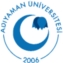 Adıyaman ÜniversitesiAdıyaman ÜniversitesiAdıyaman ÜniversitesiAdıyaman ÜniversitesiAdıyaman ÜniversitesiAdıyaman ÜniversitesiAdıyaman ÜniversitesiAdıyaman ÜniversitesiAdıyaman ÜniversitesiAdıyaman ÜniversitesiAdıyaman ÜniversitesiAdıyaman ÜniversitesiAdıyaman ÜniversitesiAdıyaman ÜniversitesiAdıyaman ÜniversitesiAdıyaman ÜniversitesiAdıyaman ÜniversitesiAdıyaman ÜniversitesiAdıyaman ÜniversitesiDİŞ HEKİMLİĞİ FAKÜLTESİDiş HekimliğiDİŞ HEKİMLİĞİ FAKÜLTESİDiş HekimliğiDİŞ HEKİMLİĞİ FAKÜLTESİDiş HekimliğiDİŞ HEKİMLİĞİ FAKÜLTESİDiş HekimliğiDİŞ HEKİMLİĞİ FAKÜLTESİDiş HekimliğiDİŞ HEKİMLİĞİ FAKÜLTESİDiş HekimliğiDİŞ HEKİMLİĞİ FAKÜLTESİDiş HekimliğiDİŞ HEKİMLİĞİ FAKÜLTESİDiş HekimliğiDİŞ HEKİMLİĞİ FAKÜLTESİDiş HekimliğiDİŞ HEKİMLİĞİ FAKÜLTESİDiş HekimliğiDİŞ HEKİMLİĞİ FAKÜLTESİDiş HekimliğiDİŞ HEKİMLİĞİ FAKÜLTESİDiş HekimliğiDİŞ HEKİMLİĞİ FAKÜLTESİDiş HekimliğiDİŞ HEKİMLİĞİ FAKÜLTESİDiş HekimliğiDİŞ HEKİMLİĞİ FAKÜLTESİDiş HekimliğiDİŞ HEKİMLİĞİ FAKÜLTESİDiş HekimliğiDİŞ HEKİMLİĞİ FAKÜLTESİDiş HekimliğiDİŞ HEKİMLİĞİ FAKÜLTESİDiş HekimliğiDİŞ HEKİMLİĞİ FAKÜLTESİDiş HekimliğiDHF 303DHF 303DHF 303DHF 303DHF 303DHF 303DHF 303DHF 303DHF 303DHF 303AĞIZ BİYOKİMYASIAĞIZ BİYOKİMYASIAĞIZ BİYOKİMYASIAĞIZ BİYOKİMYASIAĞIZ BİYOKİMYASIAĞIZ BİYOKİMYASIAĞIZ BİYOKİMYASIAĞIZ BİYOKİMYASIAĞIZ BİYOKİMYASIAĞIZ BİYOKİMYASIAĞIZ BİYOKİMYASIAĞIZ BİYOKİMYASIAĞIZ BİYOKİMYASIAĞIZ BİYOKİMYASIAĞIZ BİYOKİMYASIAĞIZ BİYOKİMYASIAĞIZ BİYOKİMYASIAĞIZ BİYOKİMYASIAĞIZ BİYOKİMYASIAĞIZ BİYOKİMYASIAĞIZ BİYOKİMYASIAĞIZ BİYOKİMYASIAĞIZ BİYOKİMYASIAĞIZ BİYOKİMYASI Yarıyıl Yarıyıl Yarıyıl Yarıyıl Yarıyıl Yarıyıl Yarıyıl Yarıyıl Kodu Kodu Kodu Kodu Kodu Kodu Adı Adı Adı Adı Adı Adı Adı Adı Adı T+U T+U T+U T+U Kredi Kredi Kredi Kredi AKTS AKTS AKTS55555555DHF 303DHF 303DHF 303DHF 303DHF 303DHF 303AĞIZ BİYOKİMYASIAĞIZ BİYOKİMYASIAĞIZ BİYOKİMYASIAĞIZ BİYOKİMYASIAĞIZ BİYOKİMYASIAĞIZ BİYOKİMYASIAĞIZ BİYOKİMYASIAĞIZ BİYOKİMYASIAĞIZ BİYOKİMYASI22222,502,502,502,50333Dersin Dili:TürkçeDersin Düzeyi:LisansDersin Staj Durumu:YokBölümü/Programı:Diş HekimliğiDersin Türü:ZorunluDersin Amacı:Ağız biyokimyası,tükrük biyokimyası ve klinik biyokimyasal parametreleri açıklamak.Dersin İçeriği:Metabolizma bozuklukları ve bunların sebep ve sonuçlarını açıklamak, diş hekimliği yönünden özellik arzeden konuları derinlemesine göstermek Ön Koşulları:Dersin Koordinatörü:Dr. Öğr. Üyesi Muhittin ÖNDERCİ Dersi Veren:Dr. Öğr. Üyesi Muhittin ÖNDERCİ Dersin Yardımcıları:Arş.Gör. Solmaz SUSAMArş.Gör. Hümeyra PALADersin Dili:TürkçeDersin Düzeyi:LisansDersin Staj Durumu:YokBölümü/Programı:Diş HekimliğiDersin Türü:ZorunluDersin Amacı:Ağız biyokimyası,tükrük biyokimyası ve klinik biyokimyasal parametreleri açıklamak.Dersin İçeriği:Metabolizma bozuklukları ve bunların sebep ve sonuçlarını açıklamak, diş hekimliği yönünden özellik arzeden konuları derinlemesine göstermek Ön Koşulları:Dersin Koordinatörü:Dr. Öğr. Üyesi Muhittin ÖNDERCİ Dersi Veren:Dr. Öğr. Üyesi Muhittin ÖNDERCİ Dersin Yardımcıları:Arş.Gör. Solmaz SUSAMArş.Gör. Hümeyra PALADersin Dili:TürkçeDersin Düzeyi:LisansDersin Staj Durumu:YokBölümü/Programı:Diş HekimliğiDersin Türü:ZorunluDersin Amacı:Ağız biyokimyası,tükrük biyokimyası ve klinik biyokimyasal parametreleri açıklamak.Dersin İçeriği:Metabolizma bozuklukları ve bunların sebep ve sonuçlarını açıklamak, diş hekimliği yönünden özellik arzeden konuları derinlemesine göstermek Ön Koşulları:Dersin Koordinatörü:Dr. Öğr. Üyesi Muhittin ÖNDERCİ Dersi Veren:Dr. Öğr. Üyesi Muhittin ÖNDERCİ Dersin Yardımcıları:Arş.Gör. Solmaz SUSAMArş.Gör. Hümeyra PALADersin Dili:TürkçeDersin Düzeyi:LisansDersin Staj Durumu:YokBölümü/Programı:Diş HekimliğiDersin Türü:ZorunluDersin Amacı:Ağız biyokimyası,tükrük biyokimyası ve klinik biyokimyasal parametreleri açıklamak.Dersin İçeriği:Metabolizma bozuklukları ve bunların sebep ve sonuçlarını açıklamak, diş hekimliği yönünden özellik arzeden konuları derinlemesine göstermek Ön Koşulları:Dersin Koordinatörü:Dr. Öğr. Üyesi Muhittin ÖNDERCİ Dersi Veren:Dr. Öğr. Üyesi Muhittin ÖNDERCİ Dersin Yardımcıları:Arş.Gör. Solmaz SUSAMArş.Gör. Hümeyra PALADersin Dili:TürkçeDersin Düzeyi:LisansDersin Staj Durumu:YokBölümü/Programı:Diş HekimliğiDersin Türü:ZorunluDersin Amacı:Ağız biyokimyası,tükrük biyokimyası ve klinik biyokimyasal parametreleri açıklamak.Dersin İçeriği:Metabolizma bozuklukları ve bunların sebep ve sonuçlarını açıklamak, diş hekimliği yönünden özellik arzeden konuları derinlemesine göstermek Ön Koşulları:Dersin Koordinatörü:Dr. Öğr. Üyesi Muhittin ÖNDERCİ Dersi Veren:Dr. Öğr. Üyesi Muhittin ÖNDERCİ Dersin Yardımcıları:Arş.Gör. Solmaz SUSAMArş.Gör. Hümeyra PALADersin Dili:TürkçeDersin Düzeyi:LisansDersin Staj Durumu:YokBölümü/Programı:Diş HekimliğiDersin Türü:ZorunluDersin Amacı:Ağız biyokimyası,tükrük biyokimyası ve klinik biyokimyasal parametreleri açıklamak.Dersin İçeriği:Metabolizma bozuklukları ve bunların sebep ve sonuçlarını açıklamak, diş hekimliği yönünden özellik arzeden konuları derinlemesine göstermek Ön Koşulları:Dersin Koordinatörü:Dr. Öğr. Üyesi Muhittin ÖNDERCİ Dersi Veren:Dr. Öğr. Üyesi Muhittin ÖNDERCİ Dersin Yardımcıları:Arş.Gör. Solmaz SUSAMArş.Gör. Hümeyra PALADersin Dili:TürkçeDersin Düzeyi:LisansDersin Staj Durumu:YokBölümü/Programı:Diş HekimliğiDersin Türü:ZorunluDersin Amacı:Ağız biyokimyası,tükrük biyokimyası ve klinik biyokimyasal parametreleri açıklamak.Dersin İçeriği:Metabolizma bozuklukları ve bunların sebep ve sonuçlarını açıklamak, diş hekimliği yönünden özellik arzeden konuları derinlemesine göstermek Ön Koşulları:Dersin Koordinatörü:Dr. Öğr. Üyesi Muhittin ÖNDERCİ Dersi Veren:Dr. Öğr. Üyesi Muhittin ÖNDERCİ Dersin Yardımcıları:Arş.Gör. Solmaz SUSAMArş.Gör. Hümeyra PALADersin Dili:TürkçeDersin Düzeyi:LisansDersin Staj Durumu:YokBölümü/Programı:Diş HekimliğiDersin Türü:ZorunluDersin Amacı:Ağız biyokimyası,tükrük biyokimyası ve klinik biyokimyasal parametreleri açıklamak.Dersin İçeriği:Metabolizma bozuklukları ve bunların sebep ve sonuçlarını açıklamak, diş hekimliği yönünden özellik arzeden konuları derinlemesine göstermek Ön Koşulları:Dersin Koordinatörü:Dr. Öğr. Üyesi Muhittin ÖNDERCİ Dersi Veren:Dr. Öğr. Üyesi Muhittin ÖNDERCİ Dersin Yardımcıları:Arş.Gör. Solmaz SUSAMArş.Gör. Hümeyra PALADersin Dili:TürkçeDersin Düzeyi:LisansDersin Staj Durumu:YokBölümü/Programı:Diş HekimliğiDersin Türü:ZorunluDersin Amacı:Ağız biyokimyası,tükrük biyokimyası ve klinik biyokimyasal parametreleri açıklamak.Dersin İçeriği:Metabolizma bozuklukları ve bunların sebep ve sonuçlarını açıklamak, diş hekimliği yönünden özellik arzeden konuları derinlemesine göstermek Ön Koşulları:Dersin Koordinatörü:Dr. Öğr. Üyesi Muhittin ÖNDERCİ Dersi Veren:Dr. Öğr. Üyesi Muhittin ÖNDERCİ Dersin Yardımcıları:Arş.Gör. Solmaz SUSAMArş.Gör. Hümeyra PALADersin Dili:TürkçeDersin Düzeyi:LisansDersin Staj Durumu:YokBölümü/Programı:Diş HekimliğiDersin Türü:ZorunluDersin Amacı:Ağız biyokimyası,tükrük biyokimyası ve klinik biyokimyasal parametreleri açıklamak.Dersin İçeriği:Metabolizma bozuklukları ve bunların sebep ve sonuçlarını açıklamak, diş hekimliği yönünden özellik arzeden konuları derinlemesine göstermek Ön Koşulları:Dersin Koordinatörü:Dr. Öğr. Üyesi Muhittin ÖNDERCİ Dersi Veren:Dr. Öğr. Üyesi Muhittin ÖNDERCİ Dersin Yardımcıları:Arş.Gör. Solmaz SUSAMArş.Gör. Hümeyra PALADersin Dili:TürkçeDersin Düzeyi:LisansDersin Staj Durumu:YokBölümü/Programı:Diş HekimliğiDersin Türü:ZorunluDersin Amacı:Ağız biyokimyası,tükrük biyokimyası ve klinik biyokimyasal parametreleri açıklamak.Dersin İçeriği:Metabolizma bozuklukları ve bunların sebep ve sonuçlarını açıklamak, diş hekimliği yönünden özellik arzeden konuları derinlemesine göstermek Ön Koşulları:Dersin Koordinatörü:Dr. Öğr. Üyesi Muhittin ÖNDERCİ Dersi Veren:Dr. Öğr. Üyesi Muhittin ÖNDERCİ Dersin Yardımcıları:Arş.Gör. Solmaz SUSAMArş.Gör. Hümeyra PALADersin Dili:TürkçeDersin Düzeyi:LisansDersin Staj Durumu:YokBölümü/Programı:Diş HekimliğiDersin Türü:ZorunluDersin Amacı:Ağız biyokimyası,tükrük biyokimyası ve klinik biyokimyasal parametreleri açıklamak.Dersin İçeriği:Metabolizma bozuklukları ve bunların sebep ve sonuçlarını açıklamak, diş hekimliği yönünden özellik arzeden konuları derinlemesine göstermek Ön Koşulları:Dersin Koordinatörü:Dr. Öğr. Üyesi Muhittin ÖNDERCİ Dersi Veren:Dr. Öğr. Üyesi Muhittin ÖNDERCİ Dersin Yardımcıları:Arş.Gör. Solmaz SUSAMArş.Gör. Hümeyra PALADersin Dili:TürkçeDersin Düzeyi:LisansDersin Staj Durumu:YokBölümü/Programı:Diş HekimliğiDersin Türü:ZorunluDersin Amacı:Ağız biyokimyası,tükrük biyokimyası ve klinik biyokimyasal parametreleri açıklamak.Dersin İçeriği:Metabolizma bozuklukları ve bunların sebep ve sonuçlarını açıklamak, diş hekimliği yönünden özellik arzeden konuları derinlemesine göstermek Ön Koşulları:Dersin Koordinatörü:Dr. Öğr. Üyesi Muhittin ÖNDERCİ Dersi Veren:Dr. Öğr. Üyesi Muhittin ÖNDERCİ Dersin Yardımcıları:Arş.Gör. Solmaz SUSAMArş.Gör. Hümeyra PALADersin Dili:TürkçeDersin Düzeyi:LisansDersin Staj Durumu:YokBölümü/Programı:Diş HekimliğiDersin Türü:ZorunluDersin Amacı:Ağız biyokimyası,tükrük biyokimyası ve klinik biyokimyasal parametreleri açıklamak.Dersin İçeriği:Metabolizma bozuklukları ve bunların sebep ve sonuçlarını açıklamak, diş hekimliği yönünden özellik arzeden konuları derinlemesine göstermek Ön Koşulları:Dersin Koordinatörü:Dr. Öğr. Üyesi Muhittin ÖNDERCİ Dersi Veren:Dr. Öğr. Üyesi Muhittin ÖNDERCİ Dersin Yardımcıları:Arş.Gör. Solmaz SUSAMArş.Gör. Hümeyra PALADersin Dili:TürkçeDersin Düzeyi:LisansDersin Staj Durumu:YokBölümü/Programı:Diş HekimliğiDersin Türü:ZorunluDersin Amacı:Ağız biyokimyası,tükrük biyokimyası ve klinik biyokimyasal parametreleri açıklamak.Dersin İçeriği:Metabolizma bozuklukları ve bunların sebep ve sonuçlarını açıklamak, diş hekimliği yönünden özellik arzeden konuları derinlemesine göstermek Ön Koşulları:Dersin Koordinatörü:Dr. Öğr. Üyesi Muhittin ÖNDERCİ Dersi Veren:Dr. Öğr. Üyesi Muhittin ÖNDERCİ Dersin Yardımcıları:Arş.Gör. Solmaz SUSAMArş.Gör. Hümeyra PALADersin Dili:TürkçeDersin Düzeyi:LisansDersin Staj Durumu:YokBölümü/Programı:Diş HekimliğiDersin Türü:ZorunluDersin Amacı:Ağız biyokimyası,tükrük biyokimyası ve klinik biyokimyasal parametreleri açıklamak.Dersin İçeriği:Metabolizma bozuklukları ve bunların sebep ve sonuçlarını açıklamak, diş hekimliği yönünden özellik arzeden konuları derinlemesine göstermek Ön Koşulları:Dersin Koordinatörü:Dr. Öğr. Üyesi Muhittin ÖNDERCİ Dersi Veren:Dr. Öğr. Üyesi Muhittin ÖNDERCİ Dersin Yardımcıları:Arş.Gör. Solmaz SUSAMArş.Gör. Hümeyra PALADersin Dili:TürkçeDersin Düzeyi:LisansDersin Staj Durumu:YokBölümü/Programı:Diş HekimliğiDersin Türü:ZorunluDersin Amacı:Ağız biyokimyası,tükrük biyokimyası ve klinik biyokimyasal parametreleri açıklamak.Dersin İçeriği:Metabolizma bozuklukları ve bunların sebep ve sonuçlarını açıklamak, diş hekimliği yönünden özellik arzeden konuları derinlemesine göstermek Ön Koşulları:Dersin Koordinatörü:Dr. Öğr. Üyesi Muhittin ÖNDERCİ Dersi Veren:Dr. Öğr. Üyesi Muhittin ÖNDERCİ Dersin Yardımcıları:Arş.Gör. Solmaz SUSAMArş.Gör. Hümeyra PALADersin Dili:TürkçeDersin Düzeyi:LisansDersin Staj Durumu:YokBölümü/Programı:Diş HekimliğiDersin Türü:ZorunluDersin Amacı:Ağız biyokimyası,tükrük biyokimyası ve klinik biyokimyasal parametreleri açıklamak.Dersin İçeriği:Metabolizma bozuklukları ve bunların sebep ve sonuçlarını açıklamak, diş hekimliği yönünden özellik arzeden konuları derinlemesine göstermek Ön Koşulları:Dersin Koordinatörü:Dr. Öğr. Üyesi Muhittin ÖNDERCİ Dersi Veren:Dr. Öğr. Üyesi Muhittin ÖNDERCİ Dersin Yardımcıları:Arş.Gör. Solmaz SUSAMArş.Gör. Hümeyra PALADersin Dili:TürkçeDersin Düzeyi:LisansDersin Staj Durumu:YokBölümü/Programı:Diş HekimliğiDersin Türü:ZorunluDersin Amacı:Ağız biyokimyası,tükrük biyokimyası ve klinik biyokimyasal parametreleri açıklamak.Dersin İçeriği:Metabolizma bozuklukları ve bunların sebep ve sonuçlarını açıklamak, diş hekimliği yönünden özellik arzeden konuları derinlemesine göstermek Ön Koşulları:Dersin Koordinatörü:Dr. Öğr. Üyesi Muhittin ÖNDERCİ Dersi Veren:Dr. Öğr. Üyesi Muhittin ÖNDERCİ Dersin Yardımcıları:Arş.Gör. Solmaz SUSAMArş.Gör. Hümeyra PALADersin Dili:TürkçeDersin Düzeyi:LisansDersin Staj Durumu:YokBölümü/Programı:Diş HekimliğiDersin Türü:ZorunluDersin Amacı:Ağız biyokimyası,tükrük biyokimyası ve klinik biyokimyasal parametreleri açıklamak.Dersin İçeriği:Metabolizma bozuklukları ve bunların sebep ve sonuçlarını açıklamak, diş hekimliği yönünden özellik arzeden konuları derinlemesine göstermek Ön Koşulları:Dersin Koordinatörü:Dr. Öğr. Üyesi Muhittin ÖNDERCİ Dersi Veren:Dr. Öğr. Üyesi Muhittin ÖNDERCİ Dersin Yardımcıları:Arş.Gör. Solmaz SUSAMArş.Gör. Hümeyra PALADersin Dili:TürkçeDersin Düzeyi:LisansDersin Staj Durumu:YokBölümü/Programı:Diş HekimliğiDersin Türü:ZorunluDersin Amacı:Ağız biyokimyası,tükrük biyokimyası ve klinik biyokimyasal parametreleri açıklamak.Dersin İçeriği:Metabolizma bozuklukları ve bunların sebep ve sonuçlarını açıklamak, diş hekimliği yönünden özellik arzeden konuları derinlemesine göstermek Ön Koşulları:Dersin Koordinatörü:Dr. Öğr. Üyesi Muhittin ÖNDERCİ Dersi Veren:Dr. Öğr. Üyesi Muhittin ÖNDERCİ Dersin Yardımcıları:Arş.Gör. Solmaz SUSAMArş.Gör. Hümeyra PALADersin Dili:TürkçeDersin Düzeyi:LisansDersin Staj Durumu:YokBölümü/Programı:Diş HekimliğiDersin Türü:ZorunluDersin Amacı:Ağız biyokimyası,tükrük biyokimyası ve klinik biyokimyasal parametreleri açıklamak.Dersin İçeriği:Metabolizma bozuklukları ve bunların sebep ve sonuçlarını açıklamak, diş hekimliği yönünden özellik arzeden konuları derinlemesine göstermek Ön Koşulları:Dersin Koordinatörü:Dr. Öğr. Üyesi Muhittin ÖNDERCİ Dersi Veren:Dr. Öğr. Üyesi Muhittin ÖNDERCİ Dersin Yardımcıları:Arş.Gör. Solmaz SUSAMArş.Gör. Hümeyra PALADersin Dili:TürkçeDersin Düzeyi:LisansDersin Staj Durumu:YokBölümü/Programı:Diş HekimliğiDersin Türü:ZorunluDersin Amacı:Ağız biyokimyası,tükrük biyokimyası ve klinik biyokimyasal parametreleri açıklamak.Dersin İçeriği:Metabolizma bozuklukları ve bunların sebep ve sonuçlarını açıklamak, diş hekimliği yönünden özellik arzeden konuları derinlemesine göstermek Ön Koşulları:Dersin Koordinatörü:Dr. Öğr. Üyesi Muhittin ÖNDERCİ Dersi Veren:Dr. Öğr. Üyesi Muhittin ÖNDERCİ Dersin Yardımcıları:Arş.Gör. Solmaz SUSAMArş.Gör. Hümeyra PALADersin Dili:TürkçeDersin Düzeyi:LisansDersin Staj Durumu:YokBölümü/Programı:Diş HekimliğiDersin Türü:ZorunluDersin Amacı:Ağız biyokimyası,tükrük biyokimyası ve klinik biyokimyasal parametreleri açıklamak.Dersin İçeriği:Metabolizma bozuklukları ve bunların sebep ve sonuçlarını açıklamak, diş hekimliği yönünden özellik arzeden konuları derinlemesine göstermek Ön Koşulları:Dersin Koordinatörü:Dr. Öğr. Üyesi Muhittin ÖNDERCİ Dersi Veren:Dr. Öğr. Üyesi Muhittin ÖNDERCİ Dersin Yardımcıları:Arş.Gör. Solmaz SUSAMArş.Gör. Hümeyra PALADersin Dili:TürkçeDersin Düzeyi:LisansDersin Staj Durumu:YokBölümü/Programı:Diş HekimliğiDersin Türü:ZorunluDersin Amacı:Ağız biyokimyası,tükrük biyokimyası ve klinik biyokimyasal parametreleri açıklamak.Dersin İçeriği:Metabolizma bozuklukları ve bunların sebep ve sonuçlarını açıklamak, diş hekimliği yönünden özellik arzeden konuları derinlemesine göstermek Ön Koşulları:Dersin Koordinatörü:Dr. Öğr. Üyesi Muhittin ÖNDERCİ Dersi Veren:Dr. Öğr. Üyesi Muhittin ÖNDERCİ Dersin Yardımcıları:Arş.Gör. Solmaz SUSAMArş.Gör. Hümeyra PALADersin Dili:TürkçeDersin Düzeyi:LisansDersin Staj Durumu:YokBölümü/Programı:Diş HekimliğiDersin Türü:ZorunluDersin Amacı:Ağız biyokimyası,tükrük biyokimyası ve klinik biyokimyasal parametreleri açıklamak.Dersin İçeriği:Metabolizma bozuklukları ve bunların sebep ve sonuçlarını açıklamak, diş hekimliği yönünden özellik arzeden konuları derinlemesine göstermek Ön Koşulları:Dersin Koordinatörü:Dr. Öğr. Üyesi Muhittin ÖNDERCİ Dersi Veren:Dr. Öğr. Üyesi Muhittin ÖNDERCİ Dersin Yardımcıları:Arş.Gör. Solmaz SUSAMArş.Gör. Hümeyra PALADersin Dili:TürkçeDersin Düzeyi:LisansDersin Staj Durumu:YokBölümü/Programı:Diş HekimliğiDersin Türü:ZorunluDersin Amacı:Ağız biyokimyası,tükrük biyokimyası ve klinik biyokimyasal parametreleri açıklamak.Dersin İçeriği:Metabolizma bozuklukları ve bunların sebep ve sonuçlarını açıklamak, diş hekimliği yönünden özellik arzeden konuları derinlemesine göstermek Ön Koşulları:Dersin Koordinatörü:Dr. Öğr. Üyesi Muhittin ÖNDERCİ Dersi Veren:Dr. Öğr. Üyesi Muhittin ÖNDERCİ Dersin Yardımcıları:Arş.Gör. Solmaz SUSAMArş.Gör. Hümeyra PALADersin Dili:TürkçeDersin Düzeyi:LisansDersin Staj Durumu:YokBölümü/Programı:Diş HekimliğiDersin Türü:ZorunluDersin Amacı:Ağız biyokimyası,tükrük biyokimyası ve klinik biyokimyasal parametreleri açıklamak.Dersin İçeriği:Metabolizma bozuklukları ve bunların sebep ve sonuçlarını açıklamak, diş hekimliği yönünden özellik arzeden konuları derinlemesine göstermek Ön Koşulları:Dersin Koordinatörü:Dr. Öğr. Üyesi Muhittin ÖNDERCİ Dersi Veren:Dr. Öğr. Üyesi Muhittin ÖNDERCİ Dersin Yardımcıları:Arş.Gör. Solmaz SUSAMArş.Gör. Hümeyra PALADersin Dili:TürkçeDersin Düzeyi:LisansDersin Staj Durumu:YokBölümü/Programı:Diş HekimliğiDersin Türü:ZorunluDersin Amacı:Ağız biyokimyası,tükrük biyokimyası ve klinik biyokimyasal parametreleri açıklamak.Dersin İçeriği:Metabolizma bozuklukları ve bunların sebep ve sonuçlarını açıklamak, diş hekimliği yönünden özellik arzeden konuları derinlemesine göstermek Ön Koşulları:Dersin Koordinatörü:Dr. Öğr. Üyesi Muhittin ÖNDERCİ Dersi Veren:Dr. Öğr. Üyesi Muhittin ÖNDERCİ Dersin Yardımcıları:Arş.Gör. Solmaz SUSAMArş.Gör. Hümeyra PALADersin Dili:TürkçeDersin Düzeyi:LisansDersin Staj Durumu:YokBölümü/Programı:Diş HekimliğiDersin Türü:ZorunluDersin Amacı:Ağız biyokimyası,tükrük biyokimyası ve klinik biyokimyasal parametreleri açıklamak.Dersin İçeriği:Metabolizma bozuklukları ve bunların sebep ve sonuçlarını açıklamak, diş hekimliği yönünden özellik arzeden konuları derinlemesine göstermek Ön Koşulları:Dersin Koordinatörü:Dr. Öğr. Üyesi Muhittin ÖNDERCİ Dersi Veren:Dr. Öğr. Üyesi Muhittin ÖNDERCİ Dersin Yardımcıları:Arş.Gör. Solmaz SUSAMArş.Gör. Hümeyra PALADersin Dili:TürkçeDersin Düzeyi:LisansDersin Staj Durumu:YokBölümü/Programı:Diş HekimliğiDersin Türü:ZorunluDersin Amacı:Ağız biyokimyası,tükrük biyokimyası ve klinik biyokimyasal parametreleri açıklamak.Dersin İçeriği:Metabolizma bozuklukları ve bunların sebep ve sonuçlarını açıklamak, diş hekimliği yönünden özellik arzeden konuları derinlemesine göstermek Ön Koşulları:Dersin Koordinatörü:Dr. Öğr. Üyesi Muhittin ÖNDERCİ Dersi Veren:Dr. Öğr. Üyesi Muhittin ÖNDERCİ Dersin Yardımcıları:Arş.Gör. Solmaz SUSAMArş.Gör. Hümeyra PALADersin Dili:TürkçeDersin Düzeyi:LisansDersin Staj Durumu:YokBölümü/Programı:Diş HekimliğiDersin Türü:ZorunluDersin Amacı:Ağız biyokimyası,tükrük biyokimyası ve klinik biyokimyasal parametreleri açıklamak.Dersin İçeriği:Metabolizma bozuklukları ve bunların sebep ve sonuçlarını açıklamak, diş hekimliği yönünden özellik arzeden konuları derinlemesine göstermek Ön Koşulları:Dersin Koordinatörü:Dr. Öğr. Üyesi Muhittin ÖNDERCİ Dersi Veren:Dr. Öğr. Üyesi Muhittin ÖNDERCİ Dersin Yardımcıları:Arş.Gör. Solmaz SUSAMArş.Gör. Hümeyra PALADersin Dili:TürkçeDersin Düzeyi:LisansDersin Staj Durumu:YokBölümü/Programı:Diş HekimliğiDersin Türü:ZorunluDersin Amacı:Ağız biyokimyası,tükrük biyokimyası ve klinik biyokimyasal parametreleri açıklamak.Dersin İçeriği:Metabolizma bozuklukları ve bunların sebep ve sonuçlarını açıklamak, diş hekimliği yönünden özellik arzeden konuları derinlemesine göstermek Ön Koşulları:Dersin Koordinatörü:Dr. Öğr. Üyesi Muhittin ÖNDERCİ Dersi Veren:Dr. Öğr. Üyesi Muhittin ÖNDERCİ Dersin Yardımcıları:Arş.Gör. Solmaz SUSAMArş.Gör. Hümeyra PALADersin Dili:TürkçeDersin Düzeyi:LisansDersin Staj Durumu:YokBölümü/Programı:Diş HekimliğiDersin Türü:ZorunluDersin Amacı:Ağız biyokimyası,tükrük biyokimyası ve klinik biyokimyasal parametreleri açıklamak.Dersin İçeriği:Metabolizma bozuklukları ve bunların sebep ve sonuçlarını açıklamak, diş hekimliği yönünden özellik arzeden konuları derinlemesine göstermek Ön Koşulları:Dersin Koordinatörü:Dr. Öğr. Üyesi Muhittin ÖNDERCİ Dersi Veren:Dr. Öğr. Üyesi Muhittin ÖNDERCİ Dersin Yardımcıları:Arş.Gör. Solmaz SUSAMArş.Gör. Hümeyra PALADersin Dili:TürkçeDersin Düzeyi:LisansDersin Staj Durumu:YokBölümü/Programı:Diş HekimliğiDersin Türü:ZorunluDersin Amacı:Ağız biyokimyası,tükrük biyokimyası ve klinik biyokimyasal parametreleri açıklamak.Dersin İçeriği:Metabolizma bozuklukları ve bunların sebep ve sonuçlarını açıklamak, diş hekimliği yönünden özellik arzeden konuları derinlemesine göstermek Ön Koşulları:Dersin Koordinatörü:Dr. Öğr. Üyesi Muhittin ÖNDERCİ Dersi Veren:Dr. Öğr. Üyesi Muhittin ÖNDERCİ Dersin Yardımcıları:Arş.Gör. Solmaz SUSAMArş.Gör. Hümeyra PALADersin Dili:TürkçeDersin Düzeyi:LisansDersin Staj Durumu:YokBölümü/Programı:Diş HekimliğiDersin Türü:ZorunluDersin Amacı:Ağız biyokimyası,tükrük biyokimyası ve klinik biyokimyasal parametreleri açıklamak.Dersin İçeriği:Metabolizma bozuklukları ve bunların sebep ve sonuçlarını açıklamak, diş hekimliği yönünden özellik arzeden konuları derinlemesine göstermek Ön Koşulları:Dersin Koordinatörü:Dr. Öğr. Üyesi Muhittin ÖNDERCİ Dersi Veren:Dr. Öğr. Üyesi Muhittin ÖNDERCİ Dersin Yardımcıları:Arş.Gör. Solmaz SUSAMArş.Gör. Hümeyra PALADersin Dili:TürkçeDersin Düzeyi:LisansDersin Staj Durumu:YokBölümü/Programı:Diş HekimliğiDersin Türü:ZorunluDersin Amacı:Ağız biyokimyası,tükrük biyokimyası ve klinik biyokimyasal parametreleri açıklamak.Dersin İçeriği:Metabolizma bozuklukları ve bunların sebep ve sonuçlarını açıklamak, diş hekimliği yönünden özellik arzeden konuları derinlemesine göstermek Ön Koşulları:Dersin Koordinatörü:Dr. Öğr. Üyesi Muhittin ÖNDERCİ Dersi Veren:Dr. Öğr. Üyesi Muhittin ÖNDERCİ Dersin Yardımcıları:Arş.Gör. Solmaz SUSAMArş.Gör. Hümeyra PALADersin Dili:TürkçeDersin Düzeyi:LisansDersin Staj Durumu:YokBölümü/Programı:Diş HekimliğiDersin Türü:ZorunluDersin Amacı:Ağız biyokimyası,tükrük biyokimyası ve klinik biyokimyasal parametreleri açıklamak.Dersin İçeriği:Metabolizma bozuklukları ve bunların sebep ve sonuçlarını açıklamak, diş hekimliği yönünden özellik arzeden konuları derinlemesine göstermek Ön Koşulları:Dersin Koordinatörü:Dr. Öğr. Üyesi Muhittin ÖNDERCİ Dersi Veren:Dr. Öğr. Üyesi Muhittin ÖNDERCİ Dersin Yardımcıları:Arş.Gör. Solmaz SUSAMArş.Gör. Hümeyra PALADersin Dili:TürkçeDersin Düzeyi:LisansDersin Staj Durumu:YokBölümü/Programı:Diş HekimliğiDersin Türü:ZorunluDersin Amacı:Ağız biyokimyası,tükrük biyokimyası ve klinik biyokimyasal parametreleri açıklamak.Dersin İçeriği:Metabolizma bozuklukları ve bunların sebep ve sonuçlarını açıklamak, diş hekimliği yönünden özellik arzeden konuları derinlemesine göstermek Ön Koşulları:Dersin Koordinatörü:Dr. Öğr. Üyesi Muhittin ÖNDERCİ Dersi Veren:Dr. Öğr. Üyesi Muhittin ÖNDERCİ Dersin Yardımcıları:Arş.Gör. Solmaz SUSAMArş.Gör. Hümeyra PALADersin Dili:TürkçeDersin Düzeyi:LisansDersin Staj Durumu:YokBölümü/Programı:Diş HekimliğiDersin Türü:ZorunluDersin Amacı:Ağız biyokimyası,tükrük biyokimyası ve klinik biyokimyasal parametreleri açıklamak.Dersin İçeriği:Metabolizma bozuklukları ve bunların sebep ve sonuçlarını açıklamak, diş hekimliği yönünden özellik arzeden konuları derinlemesine göstermek Ön Koşulları:Dersin Koordinatörü:Dr. Öğr. Üyesi Muhittin ÖNDERCİ Dersi Veren:Dr. Öğr. Üyesi Muhittin ÖNDERCİ Dersin Yardımcıları:Arş.Gör. Solmaz SUSAMArş.Gör. Hümeyra PALADersin Dili:TürkçeDersin Düzeyi:LisansDersin Staj Durumu:YokBölümü/Programı:Diş HekimliğiDersin Türü:ZorunluDersin Amacı:Ağız biyokimyası,tükrük biyokimyası ve klinik biyokimyasal parametreleri açıklamak.Dersin İçeriği:Metabolizma bozuklukları ve bunların sebep ve sonuçlarını açıklamak, diş hekimliği yönünden özellik arzeden konuları derinlemesine göstermek Ön Koşulları:Dersin Koordinatörü:Dr. Öğr. Üyesi Muhittin ÖNDERCİ Dersi Veren:Dr. Öğr. Üyesi Muhittin ÖNDERCİ Dersin Yardımcıları:Arş.Gör. Solmaz SUSAMArş.Gör. Hümeyra PALADersin Dili:TürkçeDersin Düzeyi:LisansDersin Staj Durumu:YokBölümü/Programı:Diş HekimliğiDersin Türü:ZorunluDersin Amacı:Ağız biyokimyası,tükrük biyokimyası ve klinik biyokimyasal parametreleri açıklamak.Dersin İçeriği:Metabolizma bozuklukları ve bunların sebep ve sonuçlarını açıklamak, diş hekimliği yönünden özellik arzeden konuları derinlemesine göstermek Ön Koşulları:Dersin Koordinatörü:Dr. Öğr. Üyesi Muhittin ÖNDERCİ Dersi Veren:Dr. Öğr. Üyesi Muhittin ÖNDERCİ Dersin Yardımcıları:Arş.Gör. Solmaz SUSAMArş.Gör. Hümeyra PALADersin Dili:TürkçeDersin Düzeyi:LisansDersin Staj Durumu:YokBölümü/Programı:Diş HekimliğiDersin Türü:ZorunluDersin Amacı:Ağız biyokimyası,tükrük biyokimyası ve klinik biyokimyasal parametreleri açıklamak.Dersin İçeriği:Metabolizma bozuklukları ve bunların sebep ve sonuçlarını açıklamak, diş hekimliği yönünden özellik arzeden konuları derinlemesine göstermek Ön Koşulları:Dersin Koordinatörü:Dr. Öğr. Üyesi Muhittin ÖNDERCİ Dersi Veren:Dr. Öğr. Üyesi Muhittin ÖNDERCİ Dersin Yardımcıları:Arş.Gör. Solmaz SUSAMArş.Gör. Hümeyra PALADersin Dili:TürkçeDersin Düzeyi:LisansDersin Staj Durumu:YokBölümü/Programı:Diş HekimliğiDersin Türü:ZorunluDersin Amacı:Ağız biyokimyası,tükrük biyokimyası ve klinik biyokimyasal parametreleri açıklamak.Dersin İçeriği:Metabolizma bozuklukları ve bunların sebep ve sonuçlarını açıklamak, diş hekimliği yönünden özellik arzeden konuları derinlemesine göstermek Ön Koşulları:Dersin Koordinatörü:Dr. Öğr. Üyesi Muhittin ÖNDERCİ Dersi Veren:Dr. Öğr. Üyesi Muhittin ÖNDERCİ Dersin Yardımcıları:Arş.Gör. Solmaz SUSAMArş.Gör. Hümeyra PALADersin Dili:TürkçeDersin Düzeyi:LisansDersin Staj Durumu:YokBölümü/Programı:Diş HekimliğiDersin Türü:ZorunluDersin Amacı:Ağız biyokimyası,tükrük biyokimyası ve klinik biyokimyasal parametreleri açıklamak.Dersin İçeriği:Metabolizma bozuklukları ve bunların sebep ve sonuçlarını açıklamak, diş hekimliği yönünden özellik arzeden konuları derinlemesine göstermek Ön Koşulları:Dersin Koordinatörü:Dr. Öğr. Üyesi Muhittin ÖNDERCİ Dersi Veren:Dr. Öğr. Üyesi Muhittin ÖNDERCİ Dersin Yardımcıları:Arş.Gör. Solmaz SUSAMArş.Gör. Hümeyra PALADersin Dili:TürkçeDersin Düzeyi:LisansDersin Staj Durumu:YokBölümü/Programı:Diş HekimliğiDersin Türü:ZorunluDersin Amacı:Ağız biyokimyası,tükrük biyokimyası ve klinik biyokimyasal parametreleri açıklamak.Dersin İçeriği:Metabolizma bozuklukları ve bunların sebep ve sonuçlarını açıklamak, diş hekimliği yönünden özellik arzeden konuları derinlemesine göstermek Ön Koşulları:Dersin Koordinatörü:Dr. Öğr. Üyesi Muhittin ÖNDERCİ Dersi Veren:Dr. Öğr. Üyesi Muhittin ÖNDERCİ Dersin Yardımcıları:Arş.Gör. Solmaz SUSAMArş.Gör. Hümeyra PALADersin Dili:TürkçeDersin Düzeyi:LisansDersin Staj Durumu:YokBölümü/Programı:Diş HekimliğiDersin Türü:ZorunluDersin Amacı:Ağız biyokimyası,tükrük biyokimyası ve klinik biyokimyasal parametreleri açıklamak.Dersin İçeriği:Metabolizma bozuklukları ve bunların sebep ve sonuçlarını açıklamak, diş hekimliği yönünden özellik arzeden konuları derinlemesine göstermek Ön Koşulları:Dersin Koordinatörü:Dr. Öğr. Üyesi Muhittin ÖNDERCİ Dersi Veren:Dr. Öğr. Üyesi Muhittin ÖNDERCİ Dersin Yardımcıları:Arş.Gör. Solmaz SUSAMArş.Gör. Hümeyra PALADersin Dili:TürkçeDersin Düzeyi:LisansDersin Staj Durumu:YokBölümü/Programı:Diş HekimliğiDersin Türü:ZorunluDersin Amacı:Ağız biyokimyası,tükrük biyokimyası ve klinik biyokimyasal parametreleri açıklamak.Dersin İçeriği:Metabolizma bozuklukları ve bunların sebep ve sonuçlarını açıklamak, diş hekimliği yönünden özellik arzeden konuları derinlemesine göstermek Ön Koşulları:Dersin Koordinatörü:Dr. Öğr. Üyesi Muhittin ÖNDERCİ Dersi Veren:Dr. Öğr. Üyesi Muhittin ÖNDERCİ Dersin Yardımcıları:Arş.Gör. Solmaz SUSAMArş.Gör. Hümeyra PALADersin Dili:TürkçeDersin Düzeyi:LisansDersin Staj Durumu:YokBölümü/Programı:Diş HekimliğiDersin Türü:ZorunluDersin Amacı:Ağız biyokimyası,tükrük biyokimyası ve klinik biyokimyasal parametreleri açıklamak.Dersin İçeriği:Metabolizma bozuklukları ve bunların sebep ve sonuçlarını açıklamak, diş hekimliği yönünden özellik arzeden konuları derinlemesine göstermek Ön Koşulları:Dersin Koordinatörü:Dr. Öğr. Üyesi Muhittin ÖNDERCİ Dersi Veren:Dr. Öğr. Üyesi Muhittin ÖNDERCİ Dersin Yardımcıları:Arş.Gör. Solmaz SUSAMArş.Gör. Hümeyra PALADersin Dili:TürkçeDersin Düzeyi:LisansDersin Staj Durumu:YokBölümü/Programı:Diş HekimliğiDersin Türü:ZorunluDersin Amacı:Ağız biyokimyası,tükrük biyokimyası ve klinik biyokimyasal parametreleri açıklamak.Dersin İçeriği:Metabolizma bozuklukları ve bunların sebep ve sonuçlarını açıklamak, diş hekimliği yönünden özellik arzeden konuları derinlemesine göstermek Ön Koşulları:Dersin Koordinatörü:Dr. Öğr. Üyesi Muhittin ÖNDERCİ Dersi Veren:Dr. Öğr. Üyesi Muhittin ÖNDERCİ Dersin Yardımcıları:Arş.Gör. Solmaz SUSAMArş.Gör. Hümeyra PALADersin Dili:TürkçeDersin Düzeyi:LisansDersin Staj Durumu:YokBölümü/Programı:Diş HekimliğiDersin Türü:ZorunluDersin Amacı:Ağız biyokimyası,tükrük biyokimyası ve klinik biyokimyasal parametreleri açıklamak.Dersin İçeriği:Metabolizma bozuklukları ve bunların sebep ve sonuçlarını açıklamak, diş hekimliği yönünden özellik arzeden konuları derinlemesine göstermek Ön Koşulları:Dersin Koordinatörü:Dr. Öğr. Üyesi Muhittin ÖNDERCİ Dersi Veren:Dr. Öğr. Üyesi Muhittin ÖNDERCİ Dersin Yardımcıları:Arş.Gör. Solmaz SUSAMArş.Gör. Hümeyra PALADersin Dili:TürkçeDersin Düzeyi:LisansDersin Staj Durumu:YokBölümü/Programı:Diş HekimliğiDersin Türü:ZorunluDersin Amacı:Ağız biyokimyası,tükrük biyokimyası ve klinik biyokimyasal parametreleri açıklamak.Dersin İçeriği:Metabolizma bozuklukları ve bunların sebep ve sonuçlarını açıklamak, diş hekimliği yönünden özellik arzeden konuları derinlemesine göstermek Ön Koşulları:Dersin Koordinatörü:Dr. Öğr. Üyesi Muhittin ÖNDERCİ Dersi Veren:Dr. Öğr. Üyesi Muhittin ÖNDERCİ Dersin Yardımcıları:Arş.Gör. Solmaz SUSAMArş.Gör. Hümeyra PALADersin Dili:TürkçeDersin Düzeyi:LisansDersin Staj Durumu:YokBölümü/Programı:Diş HekimliğiDersin Türü:ZorunluDersin Amacı:Ağız biyokimyası,tükrük biyokimyası ve klinik biyokimyasal parametreleri açıklamak.Dersin İçeriği:Metabolizma bozuklukları ve bunların sebep ve sonuçlarını açıklamak, diş hekimliği yönünden özellik arzeden konuları derinlemesine göstermek Ön Koşulları:Dersin Koordinatörü:Dr. Öğr. Üyesi Muhittin ÖNDERCİ Dersi Veren:Dr. Öğr. Üyesi Muhittin ÖNDERCİ Dersin Yardımcıları:Arş.Gör. Solmaz SUSAMArş.Gör. Hümeyra PALADersin Dili:TürkçeDersin Düzeyi:LisansDersin Staj Durumu:YokBölümü/Programı:Diş HekimliğiDersin Türü:ZorunluDersin Amacı:Ağız biyokimyası,tükrük biyokimyası ve klinik biyokimyasal parametreleri açıklamak.Dersin İçeriği:Metabolizma bozuklukları ve bunların sebep ve sonuçlarını açıklamak, diş hekimliği yönünden özellik arzeden konuları derinlemesine göstermek Ön Koşulları:Dersin Koordinatörü:Dr. Öğr. Üyesi Muhittin ÖNDERCİ Dersi Veren:Dr. Öğr. Üyesi Muhittin ÖNDERCİ Dersin Yardımcıları:Arş.Gör. Solmaz SUSAMArş.Gör. Hümeyra PALADersin Dili:TürkçeDersin Düzeyi:LisansDersin Staj Durumu:YokBölümü/Programı:Diş HekimliğiDersin Türü:ZorunluDersin Amacı:Ağız biyokimyası,tükrük biyokimyası ve klinik biyokimyasal parametreleri açıklamak.Dersin İçeriği:Metabolizma bozuklukları ve bunların sebep ve sonuçlarını açıklamak, diş hekimliği yönünden özellik arzeden konuları derinlemesine göstermek Ön Koşulları:Dersin Koordinatörü:Dr. Öğr. Üyesi Muhittin ÖNDERCİ Dersi Veren:Dr. Öğr. Üyesi Muhittin ÖNDERCİ Dersin Yardımcıları:Arş.Gör. Solmaz SUSAMArş.Gör. Hümeyra PALADersin Dili:TürkçeDersin Düzeyi:LisansDersin Staj Durumu:YokBölümü/Programı:Diş HekimliğiDersin Türü:ZorunluDersin Amacı:Ağız biyokimyası,tükrük biyokimyası ve klinik biyokimyasal parametreleri açıklamak.Dersin İçeriği:Metabolizma bozuklukları ve bunların sebep ve sonuçlarını açıklamak, diş hekimliği yönünden özellik arzeden konuları derinlemesine göstermek Ön Koşulları:Dersin Koordinatörü:Dr. Öğr. Üyesi Muhittin ÖNDERCİ Dersi Veren:Dr. Öğr. Üyesi Muhittin ÖNDERCİ Dersin Yardımcıları:Arş.Gör. Solmaz SUSAMArş.Gör. Hümeyra PALADersin Dili:TürkçeDersin Düzeyi:LisansDersin Staj Durumu:YokBölümü/Programı:Diş HekimliğiDersin Türü:ZorunluDersin Amacı:Ağız biyokimyası,tükrük biyokimyası ve klinik biyokimyasal parametreleri açıklamak.Dersin İçeriği:Metabolizma bozuklukları ve bunların sebep ve sonuçlarını açıklamak, diş hekimliği yönünden özellik arzeden konuları derinlemesine göstermek Ön Koşulları:Dersin Koordinatörü:Dr. Öğr. Üyesi Muhittin ÖNDERCİ Dersi Veren:Dr. Öğr. Üyesi Muhittin ÖNDERCİ Dersin Yardımcıları:Arş.Gör. Solmaz SUSAMArş.Gör. Hümeyra PALADersin Dili:TürkçeDersin Düzeyi:LisansDersin Staj Durumu:YokBölümü/Programı:Diş HekimliğiDersin Türü:ZorunluDersin Amacı:Ağız biyokimyası,tükrük biyokimyası ve klinik biyokimyasal parametreleri açıklamak.Dersin İçeriği:Metabolizma bozuklukları ve bunların sebep ve sonuçlarını açıklamak, diş hekimliği yönünden özellik arzeden konuları derinlemesine göstermek Ön Koşulları:Dersin Koordinatörü:Dr. Öğr. Üyesi Muhittin ÖNDERCİ Dersi Veren:Dr. Öğr. Üyesi Muhittin ÖNDERCİ Dersin Yardımcıları:Arş.Gör. Solmaz SUSAMArş.Gör. Hümeyra PALADersin Dili:TürkçeDersin Düzeyi:LisansDersin Staj Durumu:YokBölümü/Programı:Diş HekimliğiDersin Türü:ZorunluDersin Amacı:Ağız biyokimyası,tükrük biyokimyası ve klinik biyokimyasal parametreleri açıklamak.Dersin İçeriği:Metabolizma bozuklukları ve bunların sebep ve sonuçlarını açıklamak, diş hekimliği yönünden özellik arzeden konuları derinlemesine göstermek Ön Koşulları:Dersin Koordinatörü:Dr. Öğr. Üyesi Muhittin ÖNDERCİ Dersi Veren:Dr. Öğr. Üyesi Muhittin ÖNDERCİ Dersin Yardımcıları:Arş.Gör. Solmaz SUSAMArş.Gör. Hümeyra PALADersin Dili:TürkçeDersin Düzeyi:LisansDersin Staj Durumu:YokBölümü/Programı:Diş HekimliğiDersin Türü:ZorunluDersin Amacı:Ağız biyokimyası,tükrük biyokimyası ve klinik biyokimyasal parametreleri açıklamak.Dersin İçeriği:Metabolizma bozuklukları ve bunların sebep ve sonuçlarını açıklamak, diş hekimliği yönünden özellik arzeden konuları derinlemesine göstermek Ön Koşulları:Dersin Koordinatörü:Dr. Öğr. Üyesi Muhittin ÖNDERCİ Dersi Veren:Dr. Öğr. Üyesi Muhittin ÖNDERCİ Dersin Yardımcıları:Arş.Gör. Solmaz SUSAMArş.Gör. Hümeyra PALADersin Dili:TürkçeDersin Düzeyi:LisansDersin Staj Durumu:YokBölümü/Programı:Diş HekimliğiDersin Türü:ZorunluDersin Amacı:Ağız biyokimyası,tükrük biyokimyası ve klinik biyokimyasal parametreleri açıklamak.Dersin İçeriği:Metabolizma bozuklukları ve bunların sebep ve sonuçlarını açıklamak, diş hekimliği yönünden özellik arzeden konuları derinlemesine göstermek Ön Koşulları:Dersin Koordinatörü:Dr. Öğr. Üyesi Muhittin ÖNDERCİ Dersi Veren:Dr. Öğr. Üyesi Muhittin ÖNDERCİ Dersin Yardımcıları:Arş.Gör. Solmaz SUSAMArş.Gör. Hümeyra PALADersin Dili:TürkçeDersin Düzeyi:LisansDersin Staj Durumu:YokBölümü/Programı:Diş HekimliğiDersin Türü:ZorunluDersin Amacı:Ağız biyokimyası,tükrük biyokimyası ve klinik biyokimyasal parametreleri açıklamak.Dersin İçeriği:Metabolizma bozuklukları ve bunların sebep ve sonuçlarını açıklamak, diş hekimliği yönünden özellik arzeden konuları derinlemesine göstermek Ön Koşulları:Dersin Koordinatörü:Dr. Öğr. Üyesi Muhittin ÖNDERCİ Dersi Veren:Dr. Öğr. Üyesi Muhittin ÖNDERCİ Dersin Yardımcıları:Arş.Gör. Solmaz SUSAMArş.Gör. Hümeyra PALADersin Dili:TürkçeDersin Düzeyi:LisansDersin Staj Durumu:YokBölümü/Programı:Diş HekimliğiDersin Türü:ZorunluDersin Amacı:Ağız biyokimyası,tükrük biyokimyası ve klinik biyokimyasal parametreleri açıklamak.Dersin İçeriği:Metabolizma bozuklukları ve bunların sebep ve sonuçlarını açıklamak, diş hekimliği yönünden özellik arzeden konuları derinlemesine göstermek Ön Koşulları:Dersin Koordinatörü:Dr. Öğr. Üyesi Muhittin ÖNDERCİ Dersi Veren:Dr. Öğr. Üyesi Muhittin ÖNDERCİ Dersin Yardımcıları:Arş.Gör. Solmaz SUSAMArş.Gör. Hümeyra PALADersin Dili:TürkçeDersin Düzeyi:LisansDersin Staj Durumu:YokBölümü/Programı:Diş HekimliğiDersin Türü:ZorunluDersin Amacı:Ağız biyokimyası,tükrük biyokimyası ve klinik biyokimyasal parametreleri açıklamak.Dersin İçeriği:Metabolizma bozuklukları ve bunların sebep ve sonuçlarını açıklamak, diş hekimliği yönünden özellik arzeden konuları derinlemesine göstermek Ön Koşulları:Dersin Koordinatörü:Dr. Öğr. Üyesi Muhittin ÖNDERCİ Dersi Veren:Dr. Öğr. Üyesi Muhittin ÖNDERCİ Dersin Yardımcıları:Arş.Gör. Solmaz SUSAMArş.Gör. Hümeyra PALADersin Dili:TürkçeDersin Düzeyi:LisansDersin Staj Durumu:YokBölümü/Programı:Diş HekimliğiDersin Türü:ZorunluDersin Amacı:Ağız biyokimyası,tükrük biyokimyası ve klinik biyokimyasal parametreleri açıklamak.Dersin İçeriği:Metabolizma bozuklukları ve bunların sebep ve sonuçlarını açıklamak, diş hekimliği yönünden özellik arzeden konuları derinlemesine göstermek Ön Koşulları:Dersin Koordinatörü:Dr. Öğr. Üyesi Muhittin ÖNDERCİ Dersi Veren:Dr. Öğr. Üyesi Muhittin ÖNDERCİ Dersin Yardımcıları:Arş.Gör. Solmaz SUSAMArş.Gör. Hümeyra PALADersin Dili:TürkçeDersin Düzeyi:LisansDersin Staj Durumu:YokBölümü/Programı:Diş HekimliğiDersin Türü:ZorunluDersin Amacı:Ağız biyokimyası,tükrük biyokimyası ve klinik biyokimyasal parametreleri açıklamak.Dersin İçeriği:Metabolizma bozuklukları ve bunların sebep ve sonuçlarını açıklamak, diş hekimliği yönünden özellik arzeden konuları derinlemesine göstermek Ön Koşulları:Dersin Koordinatörü:Dr. Öğr. Üyesi Muhittin ÖNDERCİ Dersi Veren:Dr. Öğr. Üyesi Muhittin ÖNDERCİ Dersin Yardımcıları:Arş.Gör. Solmaz SUSAMArş.Gör. Hümeyra PALADersin Dili:TürkçeDersin Düzeyi:LisansDersin Staj Durumu:YokBölümü/Programı:Diş HekimliğiDersin Türü:ZorunluDersin Amacı:Ağız biyokimyası,tükrük biyokimyası ve klinik biyokimyasal parametreleri açıklamak.Dersin İçeriği:Metabolizma bozuklukları ve bunların sebep ve sonuçlarını açıklamak, diş hekimliği yönünden özellik arzeden konuları derinlemesine göstermek Ön Koşulları:Dersin Koordinatörü:Dr. Öğr. Üyesi Muhittin ÖNDERCİ Dersi Veren:Dr. Öğr. Üyesi Muhittin ÖNDERCİ Dersin Yardımcıları:Arş.Gör. Solmaz SUSAMArş.Gör. Hümeyra PALADersin Dili:TürkçeDersin Düzeyi:LisansDersin Staj Durumu:YokBölümü/Programı:Diş HekimliğiDersin Türü:ZorunluDersin Amacı:Ağız biyokimyası,tükrük biyokimyası ve klinik biyokimyasal parametreleri açıklamak.Dersin İçeriği:Metabolizma bozuklukları ve bunların sebep ve sonuçlarını açıklamak, diş hekimliği yönünden özellik arzeden konuları derinlemesine göstermek Ön Koşulları:Dersin Koordinatörü:Dr. Öğr. Üyesi Muhittin ÖNDERCİ Dersi Veren:Dr. Öğr. Üyesi Muhittin ÖNDERCİ Dersin Yardımcıları:Arş.Gör. Solmaz SUSAMArş.Gör. Hümeyra PALADersin Dili:TürkçeDersin Düzeyi:LisansDersin Staj Durumu:YokBölümü/Programı:Diş HekimliğiDersin Türü:ZorunluDersin Amacı:Ağız biyokimyası,tükrük biyokimyası ve klinik biyokimyasal parametreleri açıklamak.Dersin İçeriği:Metabolizma bozuklukları ve bunların sebep ve sonuçlarını açıklamak, diş hekimliği yönünden özellik arzeden konuları derinlemesine göstermek Ön Koşulları:Dersin Koordinatörü:Dr. Öğr. Üyesi Muhittin ÖNDERCİ Dersi Veren:Dr. Öğr. Üyesi Muhittin ÖNDERCİ Dersin Yardımcıları:Arş.Gör. Solmaz SUSAMArş.Gör. Hümeyra PALADersin Dili:TürkçeDersin Düzeyi:LisansDersin Staj Durumu:YokBölümü/Programı:Diş HekimliğiDersin Türü:ZorunluDersin Amacı:Ağız biyokimyası,tükrük biyokimyası ve klinik biyokimyasal parametreleri açıklamak.Dersin İçeriği:Metabolizma bozuklukları ve bunların sebep ve sonuçlarını açıklamak, diş hekimliği yönünden özellik arzeden konuları derinlemesine göstermek Ön Koşulları:Dersin Koordinatörü:Dr. Öğr. Üyesi Muhittin ÖNDERCİ Dersi Veren:Dr. Öğr. Üyesi Muhittin ÖNDERCİ Dersin Yardımcıları:Arş.Gör. Solmaz SUSAMArş.Gör. Hümeyra PALADersin Dili:TürkçeDersin Düzeyi:LisansDersin Staj Durumu:YokBölümü/Programı:Diş HekimliğiDersin Türü:ZorunluDersin Amacı:Ağız biyokimyası,tükrük biyokimyası ve klinik biyokimyasal parametreleri açıklamak.Dersin İçeriği:Metabolizma bozuklukları ve bunların sebep ve sonuçlarını açıklamak, diş hekimliği yönünden özellik arzeden konuları derinlemesine göstermek Ön Koşulları:Dersin Koordinatörü:Dr. Öğr. Üyesi Muhittin ÖNDERCİ Dersi Veren:Dr. Öğr. Üyesi Muhittin ÖNDERCİ Dersin Yardımcıları:Arş.Gör. Solmaz SUSAMArş.Gör. Hümeyra PALADersin Dili:TürkçeDersin Düzeyi:LisansDersin Staj Durumu:YokBölümü/Programı:Diş HekimliğiDersin Türü:ZorunluDersin Amacı:Ağız biyokimyası,tükrük biyokimyası ve klinik biyokimyasal parametreleri açıklamak.Dersin İçeriği:Metabolizma bozuklukları ve bunların sebep ve sonuçlarını açıklamak, diş hekimliği yönünden özellik arzeden konuları derinlemesine göstermek Ön Koşulları:Dersin Koordinatörü:Dr. Öğr. Üyesi Muhittin ÖNDERCİ Dersi Veren:Dr. Öğr. Üyesi Muhittin ÖNDERCİ Dersin Yardımcıları:Arş.Gör. Solmaz SUSAMArş.Gör. Hümeyra PALADersin Dili:TürkçeDersin Düzeyi:LisansDersin Staj Durumu:YokBölümü/Programı:Diş HekimliğiDersin Türü:ZorunluDersin Amacı:Ağız biyokimyası,tükrük biyokimyası ve klinik biyokimyasal parametreleri açıklamak.Dersin İçeriği:Metabolizma bozuklukları ve bunların sebep ve sonuçlarını açıklamak, diş hekimliği yönünden özellik arzeden konuları derinlemesine göstermek Ön Koşulları:Dersin Koordinatörü:Dr. Öğr. Üyesi Muhittin ÖNDERCİ Dersi Veren:Dr. Öğr. Üyesi Muhittin ÖNDERCİ Dersin Yardımcıları:Arş.Gör. Solmaz SUSAMArş.Gör. Hümeyra PALADersin Dili:TürkçeDersin Düzeyi:LisansDersin Staj Durumu:YokBölümü/Programı:Diş HekimliğiDersin Türü:ZorunluDersin Amacı:Ağız biyokimyası,tükrük biyokimyası ve klinik biyokimyasal parametreleri açıklamak.Dersin İçeriği:Metabolizma bozuklukları ve bunların sebep ve sonuçlarını açıklamak, diş hekimliği yönünden özellik arzeden konuları derinlemesine göstermek Ön Koşulları:Dersin Koordinatörü:Dr. Öğr. Üyesi Muhittin ÖNDERCİ Dersi Veren:Dr. Öğr. Üyesi Muhittin ÖNDERCİ Dersin Yardımcıları:Arş.Gör. Solmaz SUSAMArş.Gör. Hümeyra PALADersin Dili:TürkçeDersin Düzeyi:LisansDersin Staj Durumu:YokBölümü/Programı:Diş HekimliğiDersin Türü:ZorunluDersin Amacı:Ağız biyokimyası,tükrük biyokimyası ve klinik biyokimyasal parametreleri açıklamak.Dersin İçeriği:Metabolizma bozuklukları ve bunların sebep ve sonuçlarını açıklamak, diş hekimliği yönünden özellik arzeden konuları derinlemesine göstermek Ön Koşulları:Dersin Koordinatörü:Dr. Öğr. Üyesi Muhittin ÖNDERCİ Dersi Veren:Dr. Öğr. Üyesi Muhittin ÖNDERCİ Dersin Yardımcıları:Arş.Gör. Solmaz SUSAMArş.Gör. Hümeyra PALADersin Dili:TürkçeDersin Düzeyi:LisansDersin Staj Durumu:YokBölümü/Programı:Diş HekimliğiDersin Türü:ZorunluDersin Amacı:Ağız biyokimyası,tükrük biyokimyası ve klinik biyokimyasal parametreleri açıklamak.Dersin İçeriği:Metabolizma bozuklukları ve bunların sebep ve sonuçlarını açıklamak, diş hekimliği yönünden özellik arzeden konuları derinlemesine göstermek Ön Koşulları:Dersin Koordinatörü:Dr. Öğr. Üyesi Muhittin ÖNDERCİ Dersi Veren:Dr. Öğr. Üyesi Muhittin ÖNDERCİ Dersin Yardımcıları:Arş.Gör. Solmaz SUSAMArş.Gör. Hümeyra PALADersin Dili:TürkçeDersin Düzeyi:LisansDersin Staj Durumu:YokBölümü/Programı:Diş HekimliğiDersin Türü:ZorunluDersin Amacı:Ağız biyokimyası,tükrük biyokimyası ve klinik biyokimyasal parametreleri açıklamak.Dersin İçeriği:Metabolizma bozuklukları ve bunların sebep ve sonuçlarını açıklamak, diş hekimliği yönünden özellik arzeden konuları derinlemesine göstermek Ön Koşulları:Dersin Koordinatörü:Dr. Öğr. Üyesi Muhittin ÖNDERCİ Dersi Veren:Dr. Öğr. Üyesi Muhittin ÖNDERCİ Dersin Yardımcıları:Arş.Gör. Solmaz SUSAMArş.Gör. Hümeyra PALADersin Dili:TürkçeDersin Düzeyi:LisansDersin Staj Durumu:YokBölümü/Programı:Diş HekimliğiDersin Türü:ZorunluDersin Amacı:Ağız biyokimyası,tükrük biyokimyası ve klinik biyokimyasal parametreleri açıklamak.Dersin İçeriği:Metabolizma bozuklukları ve bunların sebep ve sonuçlarını açıklamak, diş hekimliği yönünden özellik arzeden konuları derinlemesine göstermek Ön Koşulları:Dersin Koordinatörü:Dr. Öğr. Üyesi Muhittin ÖNDERCİ Dersi Veren:Dr. Öğr. Üyesi Muhittin ÖNDERCİ Dersin Yardımcıları:Arş.Gör. Solmaz SUSAMArş.Gör. Hümeyra PALADersin Dili:TürkçeDersin Düzeyi:LisansDersin Staj Durumu:YokBölümü/Programı:Diş HekimliğiDersin Türü:ZorunluDersin Amacı:Ağız biyokimyası,tükrük biyokimyası ve klinik biyokimyasal parametreleri açıklamak.Dersin İçeriği:Metabolizma bozuklukları ve bunların sebep ve sonuçlarını açıklamak, diş hekimliği yönünden özellik arzeden konuları derinlemesine göstermek Ön Koşulları:Dersin Koordinatörü:Dr. Öğr. Üyesi Muhittin ÖNDERCİ Dersi Veren:Dr. Öğr. Üyesi Muhittin ÖNDERCİ Dersin Yardımcıları:Arş.Gör. Solmaz SUSAMArş.Gör. Hümeyra PALADersin Dili:TürkçeDersin Düzeyi:LisansDersin Staj Durumu:YokBölümü/Programı:Diş HekimliğiDersin Türü:ZorunluDersin Amacı:Ağız biyokimyası,tükrük biyokimyası ve klinik biyokimyasal parametreleri açıklamak.Dersin İçeriği:Metabolizma bozuklukları ve bunların sebep ve sonuçlarını açıklamak, diş hekimliği yönünden özellik arzeden konuları derinlemesine göstermek Ön Koşulları:Dersin Koordinatörü:Dr. Öğr. Üyesi Muhittin ÖNDERCİ Dersi Veren:Dr. Öğr. Üyesi Muhittin ÖNDERCİ Dersin Yardımcıları:Arş.Gör. Solmaz SUSAMArş.Gör. Hümeyra PALADersin Dili:TürkçeDersin Düzeyi:LisansDersin Staj Durumu:YokBölümü/Programı:Diş HekimliğiDersin Türü:ZorunluDersin Amacı:Ağız biyokimyası,tükrük biyokimyası ve klinik biyokimyasal parametreleri açıklamak.Dersin İçeriği:Metabolizma bozuklukları ve bunların sebep ve sonuçlarını açıklamak, diş hekimliği yönünden özellik arzeden konuları derinlemesine göstermek Ön Koşulları:Dersin Koordinatörü:Dr. Öğr. Üyesi Muhittin ÖNDERCİ Dersi Veren:Dr. Öğr. Üyesi Muhittin ÖNDERCİ Dersin Yardımcıları:Arş.Gör. Solmaz SUSAMArş.Gör. Hümeyra PALADersin Dili:TürkçeDersin Düzeyi:LisansDersin Staj Durumu:YokBölümü/Programı:Diş HekimliğiDersin Türü:ZorunluDersin Amacı:Ağız biyokimyası,tükrük biyokimyası ve klinik biyokimyasal parametreleri açıklamak.Dersin İçeriği:Metabolizma bozuklukları ve bunların sebep ve sonuçlarını açıklamak, diş hekimliği yönünden özellik arzeden konuları derinlemesine göstermek Ön Koşulları:Dersin Koordinatörü:Dr. Öğr. Üyesi Muhittin ÖNDERCİ Dersi Veren:Dr. Öğr. Üyesi Muhittin ÖNDERCİ Dersin Yardımcıları:Arş.Gör. Solmaz SUSAMArş.Gör. Hümeyra PALADersin Dili:TürkçeDersin Düzeyi:LisansDersin Staj Durumu:YokBölümü/Programı:Diş HekimliğiDersin Türü:ZorunluDersin Amacı:Ağız biyokimyası,tükrük biyokimyası ve klinik biyokimyasal parametreleri açıklamak.Dersin İçeriği:Metabolizma bozuklukları ve bunların sebep ve sonuçlarını açıklamak, diş hekimliği yönünden özellik arzeden konuları derinlemesine göstermek Ön Koşulları:Dersin Koordinatörü:Dr. Öğr. Üyesi Muhittin ÖNDERCİ Dersi Veren:Dr. Öğr. Üyesi Muhittin ÖNDERCİ Dersin Yardımcıları:Arş.Gör. Solmaz SUSAMArş.Gör. Hümeyra PALADersin Dili:TürkçeDersin Düzeyi:LisansDersin Staj Durumu:YokBölümü/Programı:Diş HekimliğiDersin Türü:ZorunluDersin Amacı:Ağız biyokimyası,tükrük biyokimyası ve klinik biyokimyasal parametreleri açıklamak.Dersin İçeriği:Metabolizma bozuklukları ve bunların sebep ve sonuçlarını açıklamak, diş hekimliği yönünden özellik arzeden konuları derinlemesine göstermek Ön Koşulları:Dersin Koordinatörü:Dr. Öğr. Üyesi Muhittin ÖNDERCİ Dersi Veren:Dr. Öğr. Üyesi Muhittin ÖNDERCİ Dersin Yardımcıları:Arş.Gör. Solmaz SUSAMArş.Gör. Hümeyra PALADersin Dili:TürkçeDersin Düzeyi:LisansDersin Staj Durumu:YokBölümü/Programı:Diş HekimliğiDersin Türü:ZorunluDersin Amacı:Ağız biyokimyası,tükrük biyokimyası ve klinik biyokimyasal parametreleri açıklamak.Dersin İçeriği:Metabolizma bozuklukları ve bunların sebep ve sonuçlarını açıklamak, diş hekimliği yönünden özellik arzeden konuları derinlemesine göstermek Ön Koşulları:Dersin Koordinatörü:Dr. Öğr. Üyesi Muhittin ÖNDERCİ Dersi Veren:Dr. Öğr. Üyesi Muhittin ÖNDERCİ Dersin Yardımcıları:Arş.Gör. Solmaz SUSAMArş.Gör. Hümeyra PALADersin Dili:TürkçeDersin Düzeyi:LisansDersin Staj Durumu:YokBölümü/Programı:Diş HekimliğiDersin Türü:ZorunluDersin Amacı:Ağız biyokimyası,tükrük biyokimyası ve klinik biyokimyasal parametreleri açıklamak.Dersin İçeriği:Metabolizma bozuklukları ve bunların sebep ve sonuçlarını açıklamak, diş hekimliği yönünden özellik arzeden konuları derinlemesine göstermek Ön Koşulları:Dersin Koordinatörü:Dr. Öğr. Üyesi Muhittin ÖNDERCİ Dersi Veren:Dr. Öğr. Üyesi Muhittin ÖNDERCİ Dersin Yardımcıları:Arş.Gör. Solmaz SUSAMArş.Gör. Hümeyra PALADersin Dili:TürkçeDersin Düzeyi:LisansDersin Staj Durumu:YokBölümü/Programı:Diş HekimliğiDersin Türü:ZorunluDersin Amacı:Ağız biyokimyası,tükrük biyokimyası ve klinik biyokimyasal parametreleri açıklamak.Dersin İçeriği:Metabolizma bozuklukları ve bunların sebep ve sonuçlarını açıklamak, diş hekimliği yönünden özellik arzeden konuları derinlemesine göstermek Ön Koşulları:Dersin Koordinatörü:Dr. Öğr. Üyesi Muhittin ÖNDERCİ Dersi Veren:Dr. Öğr. Üyesi Muhittin ÖNDERCİ Dersin Yardımcıları:Arş.Gör. Solmaz SUSAMArş.Gör. Hümeyra PALADersin Dili:TürkçeDersin Düzeyi:LisansDersin Staj Durumu:YokBölümü/Programı:Diş HekimliğiDersin Türü:ZorunluDersin Amacı:Ağız biyokimyası,tükrük biyokimyası ve klinik biyokimyasal parametreleri açıklamak.Dersin İçeriği:Metabolizma bozuklukları ve bunların sebep ve sonuçlarını açıklamak, diş hekimliği yönünden özellik arzeden konuları derinlemesine göstermek Ön Koşulları:Dersin Koordinatörü:Dr. Öğr. Üyesi Muhittin ÖNDERCİ Dersi Veren:Dr. Öğr. Üyesi Muhittin ÖNDERCİ Dersin Yardımcıları:Arş.Gör. Solmaz SUSAMArş.Gör. Hümeyra PALADersin Dili:TürkçeDersin Düzeyi:LisansDersin Staj Durumu:YokBölümü/Programı:Diş HekimliğiDersin Türü:ZorunluDersin Amacı:Ağız biyokimyası,tükrük biyokimyası ve klinik biyokimyasal parametreleri açıklamak.Dersin İçeriği:Metabolizma bozuklukları ve bunların sebep ve sonuçlarını açıklamak, diş hekimliği yönünden özellik arzeden konuları derinlemesine göstermek Ön Koşulları:Dersin Koordinatörü:Dr. Öğr. Üyesi Muhittin ÖNDERCİ Dersi Veren:Dr. Öğr. Üyesi Muhittin ÖNDERCİ Dersin Yardımcıları:Arş.Gör. Solmaz SUSAMArş.Gör. Hümeyra PALADersin Dili:TürkçeDersin Düzeyi:LisansDersin Staj Durumu:YokBölümü/Programı:Diş HekimliğiDersin Türü:ZorunluDersin Amacı:Ağız biyokimyası,tükrük biyokimyası ve klinik biyokimyasal parametreleri açıklamak.Dersin İçeriği:Metabolizma bozuklukları ve bunların sebep ve sonuçlarını açıklamak, diş hekimliği yönünden özellik arzeden konuları derinlemesine göstermek Ön Koşulları:Dersin Koordinatörü:Dr. Öğr. Üyesi Muhittin ÖNDERCİ Dersi Veren:Dr. Öğr. Üyesi Muhittin ÖNDERCİ Dersin Yardımcıları:Arş.Gör. Solmaz SUSAMArş.Gör. Hümeyra PALADersin Dili:TürkçeDersin Düzeyi:LisansDersin Staj Durumu:YokBölümü/Programı:Diş HekimliğiDersin Türü:ZorunluDersin Amacı:Ağız biyokimyası,tükrük biyokimyası ve klinik biyokimyasal parametreleri açıklamak.Dersin İçeriği:Metabolizma bozuklukları ve bunların sebep ve sonuçlarını açıklamak, diş hekimliği yönünden özellik arzeden konuları derinlemesine göstermek Ön Koşulları:Dersin Koordinatörü:Dr. Öğr. Üyesi Muhittin ÖNDERCİ Dersi Veren:Dr. Öğr. Üyesi Muhittin ÖNDERCİ Dersin Yardımcıları:Arş.Gör. Solmaz SUSAMArş.Gör. Hümeyra PALADersin Dili:TürkçeDersin Düzeyi:LisansDersin Staj Durumu:YokBölümü/Programı:Diş HekimliğiDersin Türü:ZorunluDersin Amacı:Ağız biyokimyası,tükrük biyokimyası ve klinik biyokimyasal parametreleri açıklamak.Dersin İçeriği:Metabolizma bozuklukları ve bunların sebep ve sonuçlarını açıklamak, diş hekimliği yönünden özellik arzeden konuları derinlemesine göstermek Ön Koşulları:Dersin Koordinatörü:Dr. Öğr. Üyesi Muhittin ÖNDERCİ Dersi Veren:Dr. Öğr. Üyesi Muhittin ÖNDERCİ Dersin Yardımcıları:Arş.Gör. Solmaz SUSAMArş.Gör. Hümeyra PALADersin Dili:TürkçeDersin Düzeyi:LisansDersin Staj Durumu:YokBölümü/Programı:Diş HekimliğiDersin Türü:ZorunluDersin Amacı:Ağız biyokimyası,tükrük biyokimyası ve klinik biyokimyasal parametreleri açıklamak.Dersin İçeriği:Metabolizma bozuklukları ve bunların sebep ve sonuçlarını açıklamak, diş hekimliği yönünden özellik arzeden konuları derinlemesine göstermek Ön Koşulları:Dersin Koordinatörü:Dr. Öğr. Üyesi Muhittin ÖNDERCİ Dersi Veren:Dr. Öğr. Üyesi Muhittin ÖNDERCİ Dersin Yardımcıları:Arş.Gör. Solmaz SUSAMArş.Gör. Hümeyra PALADersin Dili:TürkçeDersin Düzeyi:LisansDersin Staj Durumu:YokBölümü/Programı:Diş HekimliğiDersin Türü:ZorunluDersin Amacı:Ağız biyokimyası,tükrük biyokimyası ve klinik biyokimyasal parametreleri açıklamak.Dersin İçeriği:Metabolizma bozuklukları ve bunların sebep ve sonuçlarını açıklamak, diş hekimliği yönünden özellik arzeden konuları derinlemesine göstermek Ön Koşulları:Dersin Koordinatörü:Dr. Öğr. Üyesi Muhittin ÖNDERCİ Dersi Veren:Dr. Öğr. Üyesi Muhittin ÖNDERCİ Dersin Yardımcıları:Arş.Gör. Solmaz SUSAMArş.Gör. Hümeyra PALADersin Dili:TürkçeDersin Düzeyi:LisansDersin Staj Durumu:YokBölümü/Programı:Diş HekimliğiDersin Türü:ZorunluDersin Amacı:Ağız biyokimyası,tükrük biyokimyası ve klinik biyokimyasal parametreleri açıklamak.Dersin İçeriği:Metabolizma bozuklukları ve bunların sebep ve sonuçlarını açıklamak, diş hekimliği yönünden özellik arzeden konuları derinlemesine göstermek Ön Koşulları:Dersin Koordinatörü:Dr. Öğr. Üyesi Muhittin ÖNDERCİ Dersi Veren:Dr. Öğr. Üyesi Muhittin ÖNDERCİ Dersin Yardımcıları:Arş.Gör. Solmaz SUSAMArş.Gör. Hümeyra PALADersin Dili:TürkçeDersin Düzeyi:LisansDersin Staj Durumu:YokBölümü/Programı:Diş HekimliğiDersin Türü:ZorunluDersin Amacı:Ağız biyokimyası,tükrük biyokimyası ve klinik biyokimyasal parametreleri açıklamak.Dersin İçeriği:Metabolizma bozuklukları ve bunların sebep ve sonuçlarını açıklamak, diş hekimliği yönünden özellik arzeden konuları derinlemesine göstermek Ön Koşulları:Dersin Koordinatörü:Dr. Öğr. Üyesi Muhittin ÖNDERCİ Dersi Veren:Dr. Öğr. Üyesi Muhittin ÖNDERCİ Dersin Yardımcıları:Arş.Gör. Solmaz SUSAMArş.Gör. Hümeyra PALADersin Dili:TürkçeDersin Düzeyi:LisansDersin Staj Durumu:YokBölümü/Programı:Diş HekimliğiDersin Türü:ZorunluDersin Amacı:Ağız biyokimyası,tükrük biyokimyası ve klinik biyokimyasal parametreleri açıklamak.Dersin İçeriği:Metabolizma bozuklukları ve bunların sebep ve sonuçlarını açıklamak, diş hekimliği yönünden özellik arzeden konuları derinlemesine göstermek Ön Koşulları:Dersin Koordinatörü:Dr. Öğr. Üyesi Muhittin ÖNDERCİ Dersi Veren:Dr. Öğr. Üyesi Muhittin ÖNDERCİ Dersin Yardımcıları:Arş.Gör. Solmaz SUSAMArş.Gör. Hümeyra PALADersin Dili:TürkçeDersin Düzeyi:LisansDersin Staj Durumu:YokBölümü/Programı:Diş HekimliğiDersin Türü:ZorunluDersin Amacı:Ağız biyokimyası,tükrük biyokimyası ve klinik biyokimyasal parametreleri açıklamak.Dersin İçeriği:Metabolizma bozuklukları ve bunların sebep ve sonuçlarını açıklamak, diş hekimliği yönünden özellik arzeden konuları derinlemesine göstermek Ön Koşulları:Dersin Koordinatörü:Dr. Öğr. Üyesi Muhittin ÖNDERCİ Dersi Veren:Dr. Öğr. Üyesi Muhittin ÖNDERCİ Dersin Yardımcıları:Arş.Gör. Solmaz SUSAMArş.Gör. Hümeyra PALADersin Dili:TürkçeDersin Düzeyi:LisansDersin Staj Durumu:YokBölümü/Programı:Diş HekimliğiDersin Türü:ZorunluDersin Amacı:Ağız biyokimyası,tükrük biyokimyası ve klinik biyokimyasal parametreleri açıklamak.Dersin İçeriği:Metabolizma bozuklukları ve bunların sebep ve sonuçlarını açıklamak, diş hekimliği yönünden özellik arzeden konuları derinlemesine göstermek Ön Koşulları:Dersin Koordinatörü:Dr. Öğr. Üyesi Muhittin ÖNDERCİ Dersi Veren:Dr. Öğr. Üyesi Muhittin ÖNDERCİ Dersin Yardımcıları:Arş.Gör. Solmaz SUSAMArş.Gör. Hümeyra PALADersin Dili:TürkçeDersin Düzeyi:LisansDersin Staj Durumu:YokBölümü/Programı:Diş HekimliğiDersin Türü:ZorunluDersin Amacı:Ağız biyokimyası,tükrük biyokimyası ve klinik biyokimyasal parametreleri açıklamak.Dersin İçeriği:Metabolizma bozuklukları ve bunların sebep ve sonuçlarını açıklamak, diş hekimliği yönünden özellik arzeden konuları derinlemesine göstermek Ön Koşulları:Dersin Koordinatörü:Dr. Öğr. Üyesi Muhittin ÖNDERCİ Dersi Veren:Dr. Öğr. Üyesi Muhittin ÖNDERCİ Dersin Yardımcıları:Arş.Gör. Solmaz SUSAMArş.Gör. Hümeyra PALADersin Dili:TürkçeDersin Düzeyi:LisansDersin Staj Durumu:YokBölümü/Programı:Diş HekimliğiDersin Türü:ZorunluDersin Amacı:Ağız biyokimyası,tükrük biyokimyası ve klinik biyokimyasal parametreleri açıklamak.Dersin İçeriği:Metabolizma bozuklukları ve bunların sebep ve sonuçlarını açıklamak, diş hekimliği yönünden özellik arzeden konuları derinlemesine göstermek Ön Koşulları:Dersin Koordinatörü:Dr. Öğr. Üyesi Muhittin ÖNDERCİ Dersi Veren:Dr. Öğr. Üyesi Muhittin ÖNDERCİ Dersin Yardımcıları:Arş.Gör. Solmaz SUSAMArş.Gör. Hümeyra PALADersin Dili:TürkçeDersin Düzeyi:LisansDersin Staj Durumu:YokBölümü/Programı:Diş HekimliğiDersin Türü:ZorunluDersin Amacı:Ağız biyokimyası,tükrük biyokimyası ve klinik biyokimyasal parametreleri açıklamak.Dersin İçeriği:Metabolizma bozuklukları ve bunların sebep ve sonuçlarını açıklamak, diş hekimliği yönünden özellik arzeden konuları derinlemesine göstermek Ön Koşulları:Dersin Koordinatörü:Dr. Öğr. Üyesi Muhittin ÖNDERCİ Dersi Veren:Dr. Öğr. Üyesi Muhittin ÖNDERCİ Dersin Yardımcıları:Arş.Gör. Solmaz SUSAMArş.Gör. Hümeyra PALA Dersin Kaynakları Dersin Kaynakları Dersin Kaynakları Dersin Kaynakları Dersin Kaynakları Dersin Kaynakları Dersin Kaynakları Dersin Kaynakları Dersin Kaynakları Dersin Kaynakları Dersin Kaynakları Dersin Kaynakları Dersin Kaynakları Dersin Kaynakları Dersin Kaynakları Dersin Kaynakları Dersin Kaynakları Dersin Kaynakları Dersin Kaynakları Dersin Kaynakları Dersin Kaynakları Dersin Kaynakları Dersin Kaynakları Dersin Kaynakları Dersin Kaynakları Dersin Kaynakları Dersin Kaynakları Dersin Kaynakları Dersin Kaynakları Dersin Kaynakları Dersin Kaynakları Dersin Kaynakları Dersin Kaynakları Dersin Kaynakları Ders Notları Kaynakları Dökümanlar Ödevler Sınavlar Ders Notları Kaynakları Dökümanlar Ödevler Sınavlar Ders Notları Kaynakları Dökümanlar Ödevler Sınavlar Ders Notları Kaynakları Dökümanlar Ödevler Sınavlar Ders Notları Kaynakları Dökümanlar Ödevler Sınavlar Ders Notları Kaynakları Dökümanlar Ödevler Sınavlar Ders Notları Kaynakları Dökümanlar Ödevler Sınavlar Ders Notları Kaynakları Dökümanlar Ödevler Sınavlar Ders Notları Kaynakları Dökümanlar Ödevler Sınavlar Ders Notları Kaynakları Dökümanlar Ödevler Sınavlar Ders Notları Kaynakları Dökümanlar Ödevler Sınavlar : : : : :Oral BiyokimyaDers NotlarıDeneysel BiyokimyaOral Biyokimya,Ders Notları ,Deneysel BiyokimyaOral BiyokimyaDers NotlarıDeneysel BiyokimyaOral Biyokimya,Ders Notları ,Deneysel BiyokimyaOral BiyokimyaDers NotlarıDeneysel BiyokimyaOral Biyokimya,Ders Notları ,Deneysel BiyokimyaOral BiyokimyaDers NotlarıDeneysel BiyokimyaOral Biyokimya,Ders Notları ,Deneysel BiyokimyaOral BiyokimyaDers NotlarıDeneysel BiyokimyaOral Biyokimya,Ders Notları ,Deneysel BiyokimyaOral BiyokimyaDers NotlarıDeneysel BiyokimyaOral Biyokimya,Ders Notları ,Deneysel BiyokimyaOral BiyokimyaDers NotlarıDeneysel BiyokimyaOral Biyokimya,Ders Notları ,Deneysel BiyokimyaOral BiyokimyaDers NotlarıDeneysel BiyokimyaOral Biyokimya,Ders Notları ,Deneysel BiyokimyaOral BiyokimyaDers NotlarıDeneysel BiyokimyaOral Biyokimya,Ders Notları ,Deneysel BiyokimyaOral BiyokimyaDers NotlarıDeneysel BiyokimyaOral Biyokimya,Ders Notları ,Deneysel BiyokimyaOral BiyokimyaDers NotlarıDeneysel BiyokimyaOral Biyokimya,Ders Notları ,Deneysel BiyokimyaOral BiyokimyaDers NotlarıDeneysel BiyokimyaOral Biyokimya,Ders Notları ,Deneysel BiyokimyaOral BiyokimyaDers NotlarıDeneysel BiyokimyaOral Biyokimya,Ders Notları ,Deneysel BiyokimyaOral BiyokimyaDers NotlarıDeneysel BiyokimyaOral Biyokimya,Ders Notları ,Deneysel BiyokimyaOral BiyokimyaDers NotlarıDeneysel BiyokimyaOral Biyokimya,Ders Notları ,Deneysel BiyokimyaOral BiyokimyaDers NotlarıDeneysel BiyokimyaOral Biyokimya,Ders Notları ,Deneysel BiyokimyaOral BiyokimyaDers NotlarıDeneysel BiyokimyaOral Biyokimya,Ders Notları ,Deneysel BiyokimyaOral BiyokimyaDers NotlarıDeneysel BiyokimyaOral Biyokimya,Ders Notları ,Deneysel BiyokimyaOral BiyokimyaDers NotlarıDeneysel BiyokimyaOral Biyokimya,Ders Notları ,Deneysel BiyokimyaOral BiyokimyaDers NotlarıDeneysel BiyokimyaOral Biyokimya,Ders Notları ,Deneysel BiyokimyaOral BiyokimyaDers NotlarıDeneysel BiyokimyaOral Biyokimya,Ders Notları ,Deneysel BiyokimyaOral BiyokimyaDers NotlarıDeneysel BiyokimyaOral Biyokimya,Ders Notları ,Deneysel BiyokimyaOral BiyokimyaDers NotlarıDeneysel BiyokimyaOral Biyokimya,Ders Notları ,Deneysel BiyokimyaOral BiyokimyaDers NotlarıDeneysel BiyokimyaOral Biyokimya,Ders Notları ,Deneysel BiyokimyaOral BiyokimyaDers NotlarıDeneysel BiyokimyaOral Biyokimya,Ders Notları ,Deneysel BiyokimyaOral BiyokimyaDers NotlarıDeneysel BiyokimyaOral Biyokimya,Ders Notları ,Deneysel BiyokimyaOral BiyokimyaDers NotlarıDeneysel BiyokimyaOral Biyokimya,Ders Notları ,Deneysel BiyokimyaOral BiyokimyaDers NotlarıDeneysel BiyokimyaOral Biyokimya,Ders Notları ,Deneysel BiyokimyaOral BiyokimyaDers NotlarıDeneysel BiyokimyaOral Biyokimya,Ders Notları ,Deneysel BiyokimyaOral BiyokimyaDers NotlarıDeneysel BiyokimyaOral Biyokimya,Ders Notları ,Deneysel BiyokimyaOral BiyokimyaDers NotlarıDeneysel BiyokimyaOral Biyokimya,Ders Notları ,Deneysel BiyokimyaOral BiyokimyaDers NotlarıDeneysel BiyokimyaOral Biyokimya,Ders Notları ,Deneysel BiyokimyaOral BiyokimyaDers NotlarıDeneysel BiyokimyaOral Biyokimya,Ders Notları ,Deneysel BiyokimyaOral BiyokimyaDers NotlarıDeneysel BiyokimyaOral Biyokimya,Ders Notları ,Deneysel BiyokimyaOral BiyokimyaDers NotlarıDeneysel BiyokimyaOral Biyokimya,Ders Notları ,Deneysel BiyokimyaOral BiyokimyaDers NotlarıDeneysel BiyokimyaOral Biyokimya,Ders Notları ,Deneysel BiyokimyaOral BiyokimyaDers NotlarıDeneysel BiyokimyaOral Biyokimya,Ders Notları ,Deneysel BiyokimyaOral BiyokimyaDers NotlarıDeneysel BiyokimyaOral Biyokimya,Ders Notları ,Deneysel BiyokimyaOral BiyokimyaDers NotlarıDeneysel BiyokimyaOral Biyokimya,Ders Notları ,Deneysel BiyokimyaOral BiyokimyaDers NotlarıDeneysel BiyokimyaOral Biyokimya,Ders Notları ,Deneysel BiyokimyaOral BiyokimyaDers NotlarıDeneysel BiyokimyaOral Biyokimya,Ders Notları ,Deneysel BiyokimyaOral BiyokimyaDers NotlarıDeneysel BiyokimyaOral Biyokimya,Ders Notları ,Deneysel BiyokimyaOral BiyokimyaDers NotlarıDeneysel BiyokimyaOral Biyokimya,Ders Notları ,Deneysel BiyokimyaOral BiyokimyaDers NotlarıDeneysel BiyokimyaOral Biyokimya,Ders Notları ,Deneysel Biyokimya Ders Yapısı Ders Yapısı Ders Yapısı Ders Yapısı Ders Yapısı Ders Yapısı Ders Yapısı Ders Yapısı Ders Yapısı Ders Yapısı Ders Yapısı Ders Yapısı Ders Yapısı Ders Yapısı Ders Yapısı Ders Yapısı Ders Yapısı Ders Yapısı Ders Yapısı Ders Yapısı Ders Yapısı Ders Yapısı Ders Yapısı Ders Yapısı Ders Yapısı Ders Yapısı Ders Yapısı Ders Yapısı Ders Yapısı Ders Yapısı Ders Yapısı Ders Yapısı Ders Yapısı Ders Yapısı Matematik ve Temel Bilimler Mühendislik Bilimleri Mühendislik Tasarımı Sosyal Bilimler Matematik ve Temel Bilimler Mühendislik Bilimleri Mühendislik Tasarımı Sosyal Bilimler Matematik ve Temel Bilimler Mühendislik Bilimleri Mühendislik Tasarımı Sosyal Bilimler Matematik ve Temel Bilimler Mühendislik Bilimleri Mühendislik Tasarımı Sosyal Bilimler Matematik ve Temel Bilimler Mühendislik Bilimleri Mühendislik Tasarımı Sosyal Bilimler Matematik ve Temel Bilimler Mühendislik Bilimleri Mühendislik Tasarımı Sosyal Bilimler Matematik ve Temel Bilimler Mühendislik Bilimleri Mühendislik Tasarımı Sosyal Bilimler Matematik ve Temel Bilimler Mühendislik Bilimleri Mühendislik Tasarımı Sosyal Bilimler Matematik ve Temel Bilimler Mühendislik Bilimleri Mühendislik Tasarımı Sosyal Bilimler Matematik ve Temel Bilimler Mühendislik Bilimleri Mühendislik Tasarımı Sosyal Bilimler Matematik ve Temel Bilimler Mühendislik Bilimleri Mühendislik Tasarımı Sosyal Bilimler : : : : Eğitim Bilimleri Fen Bilimleri Sağlık Bilimleri Alan Bilgisi Eğitim Bilimleri Fen Bilimleri Sağlık Bilimleri Alan Bilgisi Eğitim Bilimleri Fen Bilimleri Sağlık Bilimleri Alan Bilgisi Eğitim Bilimleri Fen Bilimleri Sağlık Bilimleri Alan Bilgisi Eğitim Bilimleri Fen Bilimleri Sağlık Bilimleri Alan Bilgisi : : : :100100100100100100100Ders KonularıDers KonularıDers KonularıDers KonularıDers KonularıDers KonularıDers KonularıDers KonularıDers KonularıDers KonularıDers KonularıDers KonularıDers KonularıDers KonularıDers KonularıDers KonularıDers KonularıDers KonularıDers KonularıDers KonularıDers KonularıDers KonularıDers KonularıDers KonularıDers KonularıDers KonularıDers KonularıDers KonularıDers KonularıDers KonularıDers KonularıDers KonularıDers KonularıDers KonularıHaftaHaftaHaftaHaftaKonuKonuKonuKonuKonuKonuKonuKonuKonuKonuKonuKonuÖn HazırlıkÖn HazırlıkÖn HazırlıkÖn HazırlıkÖn HazırlıkÖn HazırlıkDökümanlarDökümanlarDökümanlarDökümanlarDökümanlarDökümanlarDökümanlarDökümanlarDökümanlarDökümanlarDökümanlarDökümanlar1111Klinik biyokimyaya giriş Klinik biyokimyaya giriş Klinik biyokimyaya giriş Klinik biyokimyaya giriş Klinik biyokimyaya giriş Klinik biyokimyaya giriş Klinik biyokimyaya giriş Klinik biyokimyaya giriş Klinik biyokimyaya giriş Klinik biyokimyaya giriş Klinik biyokimyaya giriş Klinik biyokimyaya giriş Klinik biyokimyaya giriş Klinik biyokimyaya giriş Klinik biyokimyaya giriş Klinik biyokimyaya giriş Klinik biyokimyaya giriş Klinik biyokimyaya giriş Klinik biyokimyaya giriş Klinik biyokimyaya giriş Klinik biyokimyaya giriş Klinik biyokimyaya giriş Klinik biyokimyaya giriş Klinik biyokimyaya giriş 2222Beslenme biyokimyası Beslenme biyokimyası Beslenme biyokimyası Beslenme biyokimyası Beslenme biyokimyası Beslenme biyokimyası Beslenme biyokimyası Beslenme biyokimyası Beslenme biyokimyası Beslenme biyokimyası Beslenme biyokimyası Beslenme biyokimyası Beslenme biyokimyası Beslenme biyokimyası Beslenme biyokimyası Beslenme biyokimyası Beslenme biyokimyası Beslenme biyokimyası Beslenme biyokimyası Beslenme biyokimyası Beslenme biyokimyası Beslenme biyokimyası Beslenme biyokimyası Beslenme biyokimyası 3333Karbonhidrat metabolizması bozuklukları Karbonhidrat metabolizması bozuklukları Karbonhidrat metabolizması bozuklukları Karbonhidrat metabolizması bozuklukları Karbonhidrat metabolizması bozuklukları Karbonhidrat metabolizması bozuklukları Karbonhidrat metabolizması bozuklukları Karbonhidrat metabolizması bozuklukları Karbonhidrat metabolizması bozuklukları Karbonhidrat metabolizması bozuklukları Karbonhidrat metabolizması bozuklukları Karbonhidrat metabolizması bozuklukları Karbonhidrat metabolizması bozuklukları Karbonhidrat metabolizması bozuklukları Karbonhidrat metabolizması bozuklukları Karbonhidrat metabolizması bozuklukları Karbonhidrat metabolizması bozuklukları Karbonhidrat metabolizması bozuklukları Karbonhidrat metabolizması bozuklukları Karbonhidrat metabolizması bozuklukları Karbonhidrat metabolizması bozuklukları Karbonhidrat metabolizması bozuklukları Karbonhidrat metabolizması bozuklukları Karbonhidrat metabolizması bozuklukları 4444Lipid ve lipoprotein metabolizması bozuklukları Lipid ve lipoprotein metabolizması bozuklukları Lipid ve lipoprotein metabolizması bozuklukları Lipid ve lipoprotein metabolizması bozuklukları Lipid ve lipoprotein metabolizması bozuklukları Lipid ve lipoprotein metabolizması bozuklukları Lipid ve lipoprotein metabolizması bozuklukları Lipid ve lipoprotein metabolizması bozuklukları Lipid ve lipoprotein metabolizması bozuklukları Lipid ve lipoprotein metabolizması bozuklukları Lipid ve lipoprotein metabolizması bozuklukları Lipid ve lipoprotein metabolizması bozuklukları Lipid ve lipoprotein metabolizması bozuklukları Lipid ve lipoprotein metabolizması bozuklukları Lipid ve lipoprotein metabolizması bozuklukları Lipid ve lipoprotein metabolizması bozuklukları Lipid ve lipoprotein metabolizması bozuklukları Lipid ve lipoprotein metabolizması bozuklukları Lipid ve lipoprotein metabolizması bozuklukları Lipid ve lipoprotein metabolizması bozuklukları Lipid ve lipoprotein metabolizması bozuklukları Lipid ve lipoprotein metabolizması bozuklukları Lipid ve lipoprotein metabolizması bozuklukları Lipid ve lipoprotein metabolizması bozuklukları 5555Plazma proteinleri ve metabolizması bozuklukları Plazma proteinleri ve metabolizması bozuklukları Plazma proteinleri ve metabolizması bozuklukları Plazma proteinleri ve metabolizması bozuklukları Plazma proteinleri ve metabolizması bozuklukları Plazma proteinleri ve metabolizması bozuklukları Plazma proteinleri ve metabolizması bozuklukları Plazma proteinleri ve metabolizması bozuklukları Plazma proteinleri ve metabolizması bozuklukları Plazma proteinleri ve metabolizması bozuklukları Plazma proteinleri ve metabolizması bozuklukları Plazma proteinleri ve metabolizması bozuklukları Plazma proteinleri ve metabolizması bozuklukları Plazma proteinleri ve metabolizması bozuklukları Plazma proteinleri ve metabolizması bozuklukları Plazma proteinleri ve metabolizması bozuklukları Plazma proteinleri ve metabolizması bozuklukları Plazma proteinleri ve metabolizması bozuklukları Plazma proteinleri ve metabolizması bozuklukları Plazma proteinleri ve metabolizması bozuklukları Plazma proteinleri ve metabolizması bozuklukları Plazma proteinleri ve metabolizması bozuklukları Plazma proteinleri ve metabolizması bozuklukları Plazma proteinleri ve metabolizması bozuklukları 6666Metabolizmanın entegrasyonu Metabolizmanın entegrasyonu Metabolizmanın entegrasyonu Metabolizmanın entegrasyonu Metabolizmanın entegrasyonu Metabolizmanın entegrasyonu Metabolizmanın entegrasyonu Metabolizmanın entegrasyonu Metabolizmanın entegrasyonu Metabolizmanın entegrasyonu Metabolizmanın entegrasyonu Metabolizmanın entegrasyonu Metabolizmanın entegrasyonu Metabolizmanın entegrasyonu Metabolizmanın entegrasyonu Metabolizmanın entegrasyonu Metabolizmanın entegrasyonu Metabolizmanın entegrasyonu Metabolizmanın entegrasyonu Metabolizmanın entegrasyonu Metabolizmanın entegrasyonu Metabolizmanın entegrasyonu Metabolizmanın entegrasyonu Metabolizmanın entegrasyonu 7777Kan dokusu biyokimyası Kan dokusu biyokimyası Kan dokusu biyokimyası Kan dokusu biyokimyası Kan dokusu biyokimyası Kan dokusu biyokimyası Kan dokusu biyokimyası Kan dokusu biyokimyası Kan dokusu biyokimyası Kan dokusu biyokimyası Kan dokusu biyokimyası Kan dokusu biyokimyası Kan dokusu biyokimyası Kan dokusu biyokimyası Kan dokusu biyokimyası Kan dokusu biyokimyası Kan dokusu biyokimyası Kan dokusu biyokimyası Kan dokusu biyokimyası Kan dokusu biyokimyası Kan dokusu biyokimyası Kan dokusu biyokimyası Kan dokusu biyokimyası Kan dokusu biyokimyası 8888Pıhtılaşma Pıhtılaşma Pıhtılaşma Pıhtılaşma Pıhtılaşma Pıhtılaşma Pıhtılaşma Pıhtılaşma Pıhtılaşma Pıhtılaşma Pıhtılaşma Pıhtılaşma Pıhtılaşma Pıhtılaşma Pıhtılaşma Pıhtılaşma Pıhtılaşma Pıhtılaşma Pıhtılaşma Pıhtılaşma Pıhtılaşma Pıhtılaşma Pıhtılaşma Pıhtılaşma 9999Bağ dokusu biyokimyası Bağ dokusu biyokimyası Bağ dokusu biyokimyası Bağ dokusu biyokimyası Bağ dokusu biyokimyası Bağ dokusu biyokimyası Bağ dokusu biyokimyası Bağ dokusu biyokimyası Bağ dokusu biyokimyası Bağ dokusu biyokimyası Bağ dokusu biyokimyası Bağ dokusu biyokimyası Bağ dokusu biyokimyası Bağ dokusu biyokimyası Bağ dokusu biyokimyası Bağ dokusu biyokimyası Bağ dokusu biyokimyası Bağ dokusu biyokimyası Bağ dokusu biyokimyası Bağ dokusu biyokimyası Bağ dokusu biyokimyası Bağ dokusu biyokimyası Bağ dokusu biyokimyası Bağ dokusu biyokimyası 10101010Bakteri ve dental plak biyokimyası Bakteri ve dental plak biyokimyası Bakteri ve dental plak biyokimyası Bakteri ve dental plak biyokimyası Bakteri ve dental plak biyokimyası Bakteri ve dental plak biyokimyası Bakteri ve dental plak biyokimyası Bakteri ve dental plak biyokimyası Bakteri ve dental plak biyokimyası Bakteri ve dental plak biyokimyası Bakteri ve dental plak biyokimyası Bakteri ve dental plak biyokimyası Bakteri ve dental plak biyokimyası Bakteri ve dental plak biyokimyası Bakteri ve dental plak biyokimyası Bakteri ve dental plak biyokimyası Bakteri ve dental plak biyokimyası Bakteri ve dental plak biyokimyası Bakteri ve dental plak biyokimyası Bakteri ve dental plak biyokimyası Bakteri ve dental plak biyokimyası Bakteri ve dental plak biyokimyası Bakteri ve dental plak biyokimyası Bakteri ve dental plak biyokimyası 11111111Kemik ve diş biyokimyası Kemik ve diş biyokimyası Kemik ve diş biyokimyası Kemik ve diş biyokimyası Kemik ve diş biyokimyası Kemik ve diş biyokimyası Kemik ve diş biyokimyası Kemik ve diş biyokimyası Kemik ve diş biyokimyası Kemik ve diş biyokimyası Kemik ve diş biyokimyası Kemik ve diş biyokimyası Kemik ve diş biyokimyası Kemik ve diş biyokimyası Kemik ve diş biyokimyası Kemik ve diş biyokimyası Kemik ve diş biyokimyası Kemik ve diş biyokimyası Kemik ve diş biyokimyası Kemik ve diş biyokimyası Kemik ve diş biyokimyası Kemik ve diş biyokimyası Kemik ve diş biyokimyası Kemik ve diş biyokimyası 12121212Kemik kırıklarının iyileşmesi Kemik kırıklarının iyileşmesi Kemik kırıklarının iyileşmesi Kemik kırıklarının iyileşmesi Kemik kırıklarının iyileşmesi Kemik kırıklarının iyileşmesi Kemik kırıklarının iyileşmesi Kemik kırıklarının iyileşmesi Kemik kırıklarının iyileşmesi Kemik kırıklarının iyileşmesi Kemik kırıklarının iyileşmesi Kemik kırıklarının iyileşmesi Kemik kırıklarının iyileşmesi Kemik kırıklarının iyileşmesi Kemik kırıklarının iyileşmesi Kemik kırıklarının iyileşmesi Kemik kırıklarının iyileşmesi Kemik kırıklarının iyileşmesi Kemik kırıklarının iyileşmesi Kemik kırıklarının iyileşmesi Kemik kırıklarının iyileşmesi Kemik kırıklarının iyileşmesi Kemik kırıklarının iyileşmesi Kemik kırıklarının iyileşmesi 13131313Tükrük biyokimyası Tükrük biyokimyası Tükrük biyokimyası Tükrük biyokimyası Tükrük biyokimyası Tükrük biyokimyası Tükrük biyokimyası Tükrük biyokimyası Tükrük biyokimyası Tükrük biyokimyası Tükrük biyokimyası Tükrük biyokimyası Tükrük biyokimyası Tükrük biyokimyası Tükrük biyokimyası Tükrük biyokimyası Tükrük biyokimyası Tükrük biyokimyası Tükrük biyokimyası Tükrük biyokimyası Tükrük biyokimyası Tükrük biyokimyası Tükrük biyokimyası Tükrük biyokimyası 14141414Ara Sınav (Vize I)Ara Sınav (Vize I)Ara Sınav (Vize I)Ara Sınav (Vize I)Ara Sınav (Vize I)Ara Sınav (Vize I)Ara Sınav (Vize I)Ara Sınav (Vize I)Ara Sınav (Vize I)Ara Sınav (Vize I)Ara Sınav (Vize I)Ara Sınav (Vize I)Ara Sınav (Vize I)Ara Sınav (Vize I)Ara Sınav (Vize I)Ara Sınav (Vize I)Ara Sınav (Vize I)Ara Sınav (Vize I)Ara Sınav (Vize I)Ara Sınav (Vize I)Ara Sınav (Vize I)Ara Sınav (Vize I)Ara Sınav (Vize I)Ara Sınav (Vize I)15151515Hormonlar-Genel etki mekanizmaları Hormonlar-Genel etki mekanizmaları Hormonlar-Genel etki mekanizmaları Hormonlar-Genel etki mekanizmaları Hormonlar-Genel etki mekanizmaları Hormonlar-Genel etki mekanizmaları Hormonlar-Genel etki mekanizmaları Hormonlar-Genel etki mekanizmaları Hormonlar-Genel etki mekanizmaları Hormonlar-Genel etki mekanizmaları Hormonlar-Genel etki mekanizmaları Hormonlar-Genel etki mekanizmaları Hormonlar-Genel etki mekanizmaları Hormonlar-Genel etki mekanizmaları Hormonlar-Genel etki mekanizmaları Hormonlar-Genel etki mekanizmaları Hormonlar-Genel etki mekanizmaları Hormonlar-Genel etki mekanizmaları Hormonlar-Genel etki mekanizmaları Hormonlar-Genel etki mekanizmaları Hormonlar-Genel etki mekanizmaları Hormonlar-Genel etki mekanizmaları Hormonlar-Genel etki mekanizmaları Hormonlar-Genel etki mekanizmaları 16161616Hematolojik parametreler Hematolojik parametreler Hematolojik parametreler Hematolojik parametreler Hematolojik parametreler Hematolojik parametreler Hematolojik parametreler Hematolojik parametreler Hematolojik parametreler Hematolojik parametreler Hematolojik parametreler Hematolojik parametreler Hematolojik parametreler Hematolojik parametreler Hematolojik parametreler Hematolojik parametreler Hematolojik parametreler Hematolojik parametreler Hematolojik parametreler Hematolojik parametreler Hematolojik parametreler Hematolojik parametreler Hematolojik parametreler Hematolojik parametreler 17171717Troid hormonları Troid hormonları Troid hormonları Troid hormonları Troid hormonları Troid hormonları Troid hormonları Troid hormonları Troid hormonları Troid hormonları Troid hormonları Troid hormonları Troid hormonları Troid hormonları Troid hormonları Troid hormonları Troid hormonları Troid hormonları Troid hormonları Troid hormonları Troid hormonları Troid hormonları Troid hormonları Troid hormonları 18181818GIS hormonları GIS hormonları GIS hormonları GIS hormonları GIS hormonları GIS hormonları GIS hormonları GIS hormonları GIS hormonları GIS hormonları GIS hormonları GIS hormonları GIS hormonları GIS hormonları GIS hormonları GIS hormonları GIS hormonları GIS hormonları GIS hormonları GIS hormonları GIS hormonları GIS hormonları GIS hormonları GIS hormonları 19191919Ca ve P metabolizması ve ilgili hormonlar Ca ve P metabolizması ve ilgili hormonlar Ca ve P metabolizması ve ilgili hormonlar Ca ve P metabolizması ve ilgili hormonlar Ca ve P metabolizması ve ilgili hormonlar Ca ve P metabolizması ve ilgili hormonlar Ca ve P metabolizması ve ilgili hormonlar Ca ve P metabolizması ve ilgili hormonlar Ca ve P metabolizması ve ilgili hormonlar Ca ve P metabolizması ve ilgili hormonlar Ca ve P metabolizması ve ilgili hormonlar Ca ve P metabolizması ve ilgili hormonlar Ca ve P metabolizması ve ilgili hormonlar Ca ve P metabolizması ve ilgili hormonlar Ca ve P metabolizması ve ilgili hormonlar Ca ve P metabolizması ve ilgili hormonlar Ca ve P metabolizması ve ilgili hormonlar Ca ve P metabolizması ve ilgili hormonlar Ca ve P metabolizması ve ilgili hormonlar Ca ve P metabolizması ve ilgili hormonlar Ca ve P metabolizması ve ilgili hormonlar Ca ve P metabolizması ve ilgili hormonlar Ca ve P metabolizması ve ilgili hormonlar Ca ve P metabolizması ve ilgili hormonlar 20202020Flor metabolizması Flor metabolizması Flor metabolizması Flor metabolizması Flor metabolizması Flor metabolizması Flor metabolizması Flor metabolizması Flor metabolizması Flor metabolizması Flor metabolizması Flor metabolizması Flor metabolizması Flor metabolizması Flor metabolizması Flor metabolizması Flor metabolizması Flor metabolizması Flor metabolizması Flor metabolizması Flor metabolizması Flor metabolizması Flor metabolizması Flor metabolizması 21212121Çürük biyokimyası Çürük biyokimyası Çürük biyokimyası Çürük biyokimyası Çürük biyokimyası Çürük biyokimyası Çürük biyokimyası Çürük biyokimyası Çürük biyokimyası Çürük biyokimyası Çürük biyokimyası Çürük biyokimyası Çürük biyokimyası Çürük biyokimyası Çürük biyokimyası Çürük biyokimyası Çürük biyokimyası Çürük biyokimyası Çürük biyokimyası Çürük biyokimyası Çürük biyokimyası Çürük biyokimyası Çürük biyokimyası Çürük biyokimyası 22222222Ekstraselüler matriks BiyokimyasıEkstraselüler matriks BiyokimyasıEkstraselüler matriks BiyokimyasıEkstraselüler matriks BiyokimyasıEkstraselüler matriks BiyokimyasıEkstraselüler matriks BiyokimyasıEkstraselüler matriks BiyokimyasıEkstraselüler matriks BiyokimyasıEkstraselüler matriks BiyokimyasıEkstraselüler matriks BiyokimyasıEkstraselüler matriks BiyokimyasıEkstraselüler matriks BiyokimyasıEkstraselüler matriks BiyokimyasıEkstraselüler matriks BiyokimyasıEkstraselüler matriks BiyokimyasıEkstraselüler matriks BiyokimyasıEkstraselüler matriks BiyokimyasıEkstraselüler matriks BiyokimyasıEkstraselüler matriks BiyokimyasıEkstraselüler matriks BiyokimyasıEkstraselüler matriks BiyokimyasıEkstraselüler matriks BiyokimyasıEkstraselüler matriks BiyokimyasıEkstraselüler matriks Biyokimyası23232323Bağ Doku BiyokimyasıBağ Doku BiyokimyasıBağ Doku BiyokimyasıBağ Doku BiyokimyasıBağ Doku BiyokimyasıBağ Doku BiyokimyasıBağ Doku BiyokimyasıBağ Doku BiyokimyasıBağ Doku BiyokimyasıBağ Doku BiyokimyasıBağ Doku BiyokimyasıBağ Doku BiyokimyasıBağ Doku BiyokimyasıBağ Doku BiyokimyasıBağ Doku BiyokimyasıBağ Doku BiyokimyasıBağ Doku BiyokimyasıBağ Doku BiyokimyasıBağ Doku BiyokimyasıBağ Doku BiyokimyasıBağ Doku BiyokimyasıBağ Doku BiyokimyasıBağ Doku BiyokimyasıBağ Doku Biyokimyası24242424Tükrük kompozizyonu ve fonksiyonları Tükrük ve periodontal hastalıklarTükrük kompozizyonu ve fonksiyonları Tükrük ve periodontal hastalıklarTükrük kompozizyonu ve fonksiyonları Tükrük ve periodontal hastalıklarTükrük kompozizyonu ve fonksiyonları Tükrük ve periodontal hastalıklarTükrük kompozizyonu ve fonksiyonları Tükrük ve periodontal hastalıklarTükrük kompozizyonu ve fonksiyonları Tükrük ve periodontal hastalıklarTükrük kompozizyonu ve fonksiyonları Tükrük ve periodontal hastalıklarTükrük kompozizyonu ve fonksiyonları Tükrük ve periodontal hastalıklarTükrük kompozizyonu ve fonksiyonları Tükrük ve periodontal hastalıklarTükrük kompozizyonu ve fonksiyonları Tükrük ve periodontal hastalıklarTükrük kompozizyonu ve fonksiyonları Tükrük ve periodontal hastalıklarTükrük kompozizyonu ve fonksiyonları Tükrük ve periodontal hastalıklarTükrük kompozizyonu ve fonksiyonları Tükrük ve periodontal hastalıklarTükrük kompozizyonu ve fonksiyonları Tükrük ve periodontal hastalıklarTükrük kompozizyonu ve fonksiyonları Tükrük ve periodontal hastalıklarTükrük kompozizyonu ve fonksiyonları Tükrük ve periodontal hastalıklarTükrük kompozizyonu ve fonksiyonları Tükrük ve periodontal hastalıklarTükrük kompozizyonu ve fonksiyonları Tükrük ve periodontal hastalıklarTükrük kompozizyonu ve fonksiyonları Tükrük ve periodontal hastalıklarTükrük kompozizyonu ve fonksiyonları Tükrük ve periodontal hastalıklarTükrük kompozizyonu ve fonksiyonları Tükrük ve periodontal hastalıklarTükrük kompozizyonu ve fonksiyonları Tükrük ve periodontal hastalıklarTükrük kompozizyonu ve fonksiyonları Tükrük ve periodontal hastalıklarTükrük kompozizyonu ve fonksiyonları Tükrük ve periodontal hastalıklar25252525Ara Sınav II (Vize II)Ara Sınav II (Vize II)Ara Sınav II (Vize II)Ara Sınav II (Vize II)Ara Sınav II (Vize II)Ara Sınav II (Vize II)Ara Sınav II (Vize II)Ara Sınav II (Vize II)Ara Sınav II (Vize II)Ara Sınav II (Vize II)Ara Sınav II (Vize II)Ara Sınav II (Vize II)Ara Sınav II (Vize II)Ara Sınav II (Vize II)Ara Sınav II (Vize II)Ara Sınav II (Vize II)Ara Sınav II (Vize II)Ara Sınav II (Vize II)Ara Sınav II (Vize II)Ara Sınav II (Vize II)Ara Sınav II (Vize II)Ara Sınav II (Vize II)Ara Sınav II (Vize II)Ara Sınav II (Vize II)26262626Dental plak oluşumu ve özellikleriDental plak oluşumu ve özellikleriDental plak oluşumu ve özellikleriDental plak oluşumu ve özellikleriDental plak oluşumu ve özellikleriDental plak oluşumu ve özellikleriDental plak oluşumu ve özellikleriDental plak oluşumu ve özellikleriDental plak oluşumu ve özellikleriDental plak oluşumu ve özellikleriDental plak oluşumu ve özellikleriDental plak oluşumu ve özellikleriDental plak oluşumu ve özellikleriDental plak oluşumu ve özellikleriDental plak oluşumu ve özellikleriDental plak oluşumu ve özellikleriDental plak oluşumu ve özellikleriDental plak oluşumu ve özellikleriDental plak oluşumu ve özellikleriDental plak oluşumu ve özellikleriDental plak oluşumu ve özellikleriDental plak oluşumu ve özellikleriDental plak oluşumu ve özellikleriDental plak oluşumu ve özellikleri27272727Diş Hekimliği’nde Laboratuvar Testleri ve Klinik Yorumları I Diş Hekimliği’nde Laboratuvar Testleri ve Klinik Yorumları I Diş Hekimliği’nde Laboratuvar Testleri ve Klinik Yorumları I Diş Hekimliği’nde Laboratuvar Testleri ve Klinik Yorumları I Diş Hekimliği’nde Laboratuvar Testleri ve Klinik Yorumları I Diş Hekimliği’nde Laboratuvar Testleri ve Klinik Yorumları I Diş Hekimliği’nde Laboratuvar Testleri ve Klinik Yorumları I Diş Hekimliği’nde Laboratuvar Testleri ve Klinik Yorumları I Diş Hekimliği’nde Laboratuvar Testleri ve Klinik Yorumları I Diş Hekimliği’nde Laboratuvar Testleri ve Klinik Yorumları I Diş Hekimliği’nde Laboratuvar Testleri ve Klinik Yorumları I Diş Hekimliği’nde Laboratuvar Testleri ve Klinik Yorumları I Diş Hekimliği’nde Laboratuvar Testleri ve Klinik Yorumları I Diş Hekimliği’nde Laboratuvar Testleri ve Klinik Yorumları I Diş Hekimliği’nde Laboratuvar Testleri ve Klinik Yorumları I Diş Hekimliği’nde Laboratuvar Testleri ve Klinik Yorumları I Diş Hekimliği’nde Laboratuvar Testleri ve Klinik Yorumları I Diş Hekimliği’nde Laboratuvar Testleri ve Klinik Yorumları I Diş Hekimliği’nde Laboratuvar Testleri ve Klinik Yorumları I Diş Hekimliği’nde Laboratuvar Testleri ve Klinik Yorumları I Diş Hekimliği’nde Laboratuvar Testleri ve Klinik Yorumları I Diş Hekimliği’nde Laboratuvar Testleri ve Klinik Yorumları I Diş Hekimliği’nde Laboratuvar Testleri ve Klinik Yorumları I Diş Hekimliği’nde Laboratuvar Testleri ve Klinik Yorumları I 28282828Sistemik Hastalıklar ve Ağız Sağlığı Sistemik Hastalıklar ve Ağız Sağlığı Sistemik Hastalıklar ve Ağız Sağlığı Sistemik Hastalıklar ve Ağız Sağlığı Sistemik Hastalıklar ve Ağız Sağlığı Sistemik Hastalıklar ve Ağız Sağlığı Sistemik Hastalıklar ve Ağız Sağlığı Sistemik Hastalıklar ve Ağız Sağlığı Sistemik Hastalıklar ve Ağız Sağlığı Sistemik Hastalıklar ve Ağız Sağlığı Sistemik Hastalıklar ve Ağız Sağlığı Sistemik Hastalıklar ve Ağız Sağlığı Sistemik Hastalıklar ve Ağız Sağlığı Sistemik Hastalıklar ve Ağız Sağlığı Sistemik Hastalıklar ve Ağız Sağlığı Sistemik Hastalıklar ve Ağız Sağlığı Sistemik Hastalıklar ve Ağız Sağlığı Sistemik Hastalıklar ve Ağız Sağlığı Sistemik Hastalıklar ve Ağız Sağlığı Sistemik Hastalıklar ve Ağız Sağlığı Sistemik Hastalıklar ve Ağız Sağlığı Sistemik Hastalıklar ve Ağız Sağlığı Sistemik Hastalıklar ve Ağız Sağlığı Sistemik Hastalıklar ve Ağız Sağlığı 29292929Halitozis - TBLHalitozis - TBLHalitozis - TBLHalitozis - TBLHalitozis - TBLHalitozis - TBLHalitozis - TBLHalitozis - TBLHalitozis - TBLHalitozis - TBLHalitozis - TBLHalitozis - TBLHalitozis - TBLHalitozis - TBLHalitozis - TBLHalitozis - TBLHalitozis - TBLHalitozis - TBLHalitozis - TBLHalitozis - TBLHalitozis - TBLHalitozis - TBLHalitozis - TBLHalitozis - TBL30303030Eleştirel Literatür Okuma Eleştirel Literatür Okuma Eleştirel Literatür Okuma Eleştirel Literatür Okuma Eleştirel Literatür Okuma Eleştirel Literatür Okuma Eleştirel Literatür Okuma Eleştirel Literatür Okuma Eleştirel Literatür Okuma Eleştirel Literatür Okuma Eleştirel Literatür Okuma Eleştirel Literatür Okuma Eleştirel Literatür Okuma Eleştirel Literatür Okuma Eleştirel Literatür Okuma Eleştirel Literatür Okuma Eleştirel Literatür Okuma Eleştirel Literatür Okuma Eleştirel Literatür Okuma Eleştirel Literatür Okuma Eleştirel Literatür Okuma Eleştirel Literatür Okuma Eleştirel Literatür Okuma Eleştirel Literatür Okuma 31313131Flor - TBLFlor - TBLFlor - TBLFlor - TBLFlor - TBLFlor - TBLFlor - TBLFlor - TBLFlor - TBLFlor - TBLFlor - TBLFlor - TBLFlor - TBLFlor - TBLFlor - TBLFlor - TBLFlor - TBLFlor - TBLFlor - TBLFlor - TBLFlor - TBLFlor - TBLFlor - TBLFlor - TBL32323232Yarıyıl Sonu Sınavı (Final)Yarıyıl Sonu Sınavı (Final)Yarıyıl Sonu Sınavı (Final)Yarıyıl Sonu Sınavı (Final)Yarıyıl Sonu Sınavı (Final)Yarıyıl Sonu Sınavı (Final)Yarıyıl Sonu Sınavı (Final)Yarıyıl Sonu Sınavı (Final)Yarıyıl Sonu Sınavı (Final)Yarıyıl Sonu Sınavı (Final)Yarıyıl Sonu Sınavı (Final)Yarıyıl Sonu Sınavı (Final)Yarıyıl Sonu Sınavı (Final)Yarıyıl Sonu Sınavı (Final)Yarıyıl Sonu Sınavı (Final)Yarıyıl Sonu Sınavı (Final)Yarıyıl Sonu Sınavı (Final)Yarıyıl Sonu Sınavı (Final)Yarıyıl Sonu Sınavı (Final)Yarıyıl Sonu Sınavı (Final)Yarıyıl Sonu Sınavı (Final)Yarıyıl Sonu Sınavı (Final)Yarıyıl Sonu Sınavı (Final)Yarıyıl Sonu Sınavı (Final)Ders İçin Önerilen Diğer DerslerDers İçin Önerilen Diğer DerslerDers İçin Önerilen Diğer DerslerDers İçin Önerilen Diğer DerslerDers İçin Önerilen Diğer DerslerDers İçin Önerilen Diğer DerslerDers İçin Önerilen Diğer DerslerDers İçin Önerilen Diğer DerslerDers İçin Önerilen Diğer DerslerDers İçin Önerilen Diğer DerslerDers İçin Önerilen Diğer DerslerDers İçin Önerilen Diğer DerslerDers İçin Önerilen Diğer DerslerDers İçin Önerilen Diğer DerslerDers İçin Önerilen Diğer DerslerDers İçin Önerilen Diğer DerslerDers İçin Önerilen Diğer DerslerDers İçin Önerilen Diğer DerslerDers İçin Önerilen Diğer DerslerDers İçin Önerilen Diğer DerslerDers İçin Önerilen Diğer DerslerDers İçin Önerilen Diğer DerslerDers İçin Önerilen Diğer DerslerDers İçin Önerilen Diğer DerslerDers İçin Önerilen Diğer DerslerDers İçin Önerilen Diğer DerslerDers İçin Önerilen Diğer DerslerDers İçin Önerilen Diğer DerslerDers İçin Önerilen Diğer DerslerDers İçin Önerilen Diğer DerslerDers İçin Önerilen Diğer DerslerDers İçin Önerilen Diğer DerslerDers İçin Önerilen Diğer DerslerDers İçin Önerilen Diğer DerslerDHF 204 BİYOKİMYADHF 204 BİYOKİMYADHF 204 BİYOKİMYADHF 204 BİYOKİMYADHF 204 BİYOKİMYADHF 204 BİYOKİMYADHF 204 BİYOKİMYADHF 204 BİYOKİMYADHF 204 BİYOKİMYADHF 204 BİYOKİMYADHF 204 BİYOKİMYADHF 204 BİYOKİMYADHF 204 BİYOKİMYADHF 204 BİYOKİMYADHF 204 BİYOKİMYADHF 204 BİYOKİMYADHF 204 BİYOKİMYADHF 204 BİYOKİMYADHF 204 BİYOKİMYADHF 204 BİYOKİMYADHF 204 BİYOKİMYADHF 204 BİYOKİMYADHF 204 BİYOKİMYADHF 204 BİYOKİMYADHF 204 BİYOKİMYADHF 204 BİYOKİMYADHF 204 BİYOKİMYADHF 204 BİYOKİMYADHF 204 BİYOKİMYADHF 204 BİYOKİMYADHF 204 BİYOKİMYADHF 204 BİYOKİMYADHF 204 BİYOKİMYADHF 204 BİYOKİMYADHF 303 AĞIZ BİYOKİMYASIDHF 303 AĞIZ BİYOKİMYASIDHF 303 AĞIZ BİYOKİMYASIDHF 303 AĞIZ BİYOKİMYASIDHF 303 AĞIZ BİYOKİMYASIDHF 303 AĞIZ BİYOKİMYASIDHF 303 AĞIZ BİYOKİMYASIDHF 303 AĞIZ BİYOKİMYASIDHF 303 AĞIZ BİYOKİMYASIDHF 303 AĞIZ BİYOKİMYASIDHF 303 AĞIZ BİYOKİMYASIDHF 303 AĞIZ BİYOKİMYASIDHF 303 AĞIZ BİYOKİMYASIDHF 303 AĞIZ BİYOKİMYASIDHF 303 AĞIZ BİYOKİMYASIDHF 303 AĞIZ BİYOKİMYASIDHF 303 AĞIZ BİYOKİMYASIDHF 303 AĞIZ BİYOKİMYASIDHF 303 AĞIZ BİYOKİMYASIDHF 303 AĞIZ BİYOKİMYASIDHF 303 AĞIZ BİYOKİMYASIDHF 303 AĞIZ BİYOKİMYASIDHF 303 AĞIZ BİYOKİMYASIDHF 303 AĞIZ BİYOKİMYASIDHF 303 AĞIZ BİYOKİMYASIDHF 303 AĞIZ BİYOKİMYASIDHF 303 AĞIZ BİYOKİMYASIDHF 303 AĞIZ BİYOKİMYASIDHF 303 AĞIZ BİYOKİMYASIDHF 303 AĞIZ BİYOKİMYASIDHF 303 AĞIZ BİYOKİMYASIDHF 303 AĞIZ BİYOKİMYASIDHF 303 AĞIZ BİYOKİMYASIDHF 303 AĞIZ BİYOKİMYASI Dersin Öğrenme Çıktıları Dersin Öğrenme Çıktıları Dersin Öğrenme Çıktıları Dersin Öğrenme Çıktıları Dersin Öğrenme Çıktıları Dersin Öğrenme Çıktıları Dersin Öğrenme Çıktıları Dersin Öğrenme Çıktıları Dersin Öğrenme Çıktıları Dersin Öğrenme Çıktıları Dersin Öğrenme Çıktıları Dersin Öğrenme Çıktıları Dersin Öğrenme Çıktıları Dersin Öğrenme Çıktıları Dersin Öğrenme Çıktıları Dersin Öğrenme Çıktıları Dersin Öğrenme Çıktıları Dersin Öğrenme Çıktıları Dersin Öğrenme Çıktıları Dersin Öğrenme Çıktıları Dersin Öğrenme Çıktıları Dersin Öğrenme Çıktıları Dersin Öğrenme Çıktıları Dersin Öğrenme Çıktıları Dersin Öğrenme Çıktıları Dersin Öğrenme Çıktıları Dersin Öğrenme Çıktıları Dersin Öğrenme Çıktıları Dersin Öğrenme Çıktıları Dersin Öğrenme Çıktıları Dersin Öğrenme Çıktıları Dersin Öğrenme Çıktıları Dersin Öğrenme Çıktıları Dersin Öğrenme ÇıktılarıSıra NoSıra NoSıra NoSıra NoSıra NoAçıklamaAçıklamaAçıklamaAçıklamaAçıklamaAçıklamaAçıklamaAçıklamaAçıklamaAçıklamaAçıklamaAçıklamaAçıklamaAçıklamaAçıklamaAçıklamaAçıklamaAçıklamaAçıklamaAçıklamaAçıklamaAçıklamaAçıklamaAçıklamaAçıklamaAçıklamaAçıklamaAçıklamaAçıklamaÖ01Ö01Ö01Ö01Ö01Klinik biyokimyaya giriş yapılır ve Beslenme biyokimyası anlatılır. Klinik biyokimyaya giriş yapılır ve Beslenme biyokimyası anlatılır. Klinik biyokimyaya giriş yapılır ve Beslenme biyokimyası anlatılır. Klinik biyokimyaya giriş yapılır ve Beslenme biyokimyası anlatılır. Klinik biyokimyaya giriş yapılır ve Beslenme biyokimyası anlatılır. Klinik biyokimyaya giriş yapılır ve Beslenme biyokimyası anlatılır. Klinik biyokimyaya giriş yapılır ve Beslenme biyokimyası anlatılır. Klinik biyokimyaya giriş yapılır ve Beslenme biyokimyası anlatılır. Klinik biyokimyaya giriş yapılır ve Beslenme biyokimyası anlatılır. Klinik biyokimyaya giriş yapılır ve Beslenme biyokimyası anlatılır. Klinik biyokimyaya giriş yapılır ve Beslenme biyokimyası anlatılır. Klinik biyokimyaya giriş yapılır ve Beslenme biyokimyası anlatılır. Klinik biyokimyaya giriş yapılır ve Beslenme biyokimyası anlatılır. Klinik biyokimyaya giriş yapılır ve Beslenme biyokimyası anlatılır. Klinik biyokimyaya giriş yapılır ve Beslenme biyokimyası anlatılır. Klinik biyokimyaya giriş yapılır ve Beslenme biyokimyası anlatılır. Klinik biyokimyaya giriş yapılır ve Beslenme biyokimyası anlatılır. Klinik biyokimyaya giriş yapılır ve Beslenme biyokimyası anlatılır. Klinik biyokimyaya giriş yapılır ve Beslenme biyokimyası anlatılır. Klinik biyokimyaya giriş yapılır ve Beslenme biyokimyası anlatılır. Klinik biyokimyaya giriş yapılır ve Beslenme biyokimyası anlatılır. Klinik biyokimyaya giriş yapılır ve Beslenme biyokimyası anlatılır. Klinik biyokimyaya giriş yapılır ve Beslenme biyokimyası anlatılır. Klinik biyokimyaya giriş yapılır ve Beslenme biyokimyası anlatılır. Klinik biyokimyaya giriş yapılır ve Beslenme biyokimyası anlatılır. Klinik biyokimyaya giriş yapılır ve Beslenme biyokimyası anlatılır. Klinik biyokimyaya giriş yapılır ve Beslenme biyokimyası anlatılır. Klinik biyokimyaya giriş yapılır ve Beslenme biyokimyası anlatılır. Klinik biyokimyaya giriş yapılır ve Beslenme biyokimyası anlatılır. Ö02Ö02Ö02Ö02Ö02Karbonhidrat metabolizması bozuklukları, Lipid ve lipoprotein metabolizması bozuklukları ,Plazma proteinleri ve metabolizması bozuklukları anlatılır ve Metabolizmanın entegrasyonu yapılırKarbonhidrat metabolizması bozuklukları, Lipid ve lipoprotein metabolizması bozuklukları ,Plazma proteinleri ve metabolizması bozuklukları anlatılır ve Metabolizmanın entegrasyonu yapılırKarbonhidrat metabolizması bozuklukları, Lipid ve lipoprotein metabolizması bozuklukları ,Plazma proteinleri ve metabolizması bozuklukları anlatılır ve Metabolizmanın entegrasyonu yapılırKarbonhidrat metabolizması bozuklukları, Lipid ve lipoprotein metabolizması bozuklukları ,Plazma proteinleri ve metabolizması bozuklukları anlatılır ve Metabolizmanın entegrasyonu yapılırKarbonhidrat metabolizması bozuklukları, Lipid ve lipoprotein metabolizması bozuklukları ,Plazma proteinleri ve metabolizması bozuklukları anlatılır ve Metabolizmanın entegrasyonu yapılırKarbonhidrat metabolizması bozuklukları, Lipid ve lipoprotein metabolizması bozuklukları ,Plazma proteinleri ve metabolizması bozuklukları anlatılır ve Metabolizmanın entegrasyonu yapılırKarbonhidrat metabolizması bozuklukları, Lipid ve lipoprotein metabolizması bozuklukları ,Plazma proteinleri ve metabolizması bozuklukları anlatılır ve Metabolizmanın entegrasyonu yapılırKarbonhidrat metabolizması bozuklukları, Lipid ve lipoprotein metabolizması bozuklukları ,Plazma proteinleri ve metabolizması bozuklukları anlatılır ve Metabolizmanın entegrasyonu yapılırKarbonhidrat metabolizması bozuklukları, Lipid ve lipoprotein metabolizması bozuklukları ,Plazma proteinleri ve metabolizması bozuklukları anlatılır ve Metabolizmanın entegrasyonu yapılırKarbonhidrat metabolizması bozuklukları, Lipid ve lipoprotein metabolizması bozuklukları ,Plazma proteinleri ve metabolizması bozuklukları anlatılır ve Metabolizmanın entegrasyonu yapılırKarbonhidrat metabolizması bozuklukları, Lipid ve lipoprotein metabolizması bozuklukları ,Plazma proteinleri ve metabolizması bozuklukları anlatılır ve Metabolizmanın entegrasyonu yapılırKarbonhidrat metabolizması bozuklukları, Lipid ve lipoprotein metabolizması bozuklukları ,Plazma proteinleri ve metabolizması bozuklukları anlatılır ve Metabolizmanın entegrasyonu yapılırKarbonhidrat metabolizması bozuklukları, Lipid ve lipoprotein metabolizması bozuklukları ,Plazma proteinleri ve metabolizması bozuklukları anlatılır ve Metabolizmanın entegrasyonu yapılırKarbonhidrat metabolizması bozuklukları, Lipid ve lipoprotein metabolizması bozuklukları ,Plazma proteinleri ve metabolizması bozuklukları anlatılır ve Metabolizmanın entegrasyonu yapılırKarbonhidrat metabolizması bozuklukları, Lipid ve lipoprotein metabolizması bozuklukları ,Plazma proteinleri ve metabolizması bozuklukları anlatılır ve Metabolizmanın entegrasyonu yapılırKarbonhidrat metabolizması bozuklukları, Lipid ve lipoprotein metabolizması bozuklukları ,Plazma proteinleri ve metabolizması bozuklukları anlatılır ve Metabolizmanın entegrasyonu yapılırKarbonhidrat metabolizması bozuklukları, Lipid ve lipoprotein metabolizması bozuklukları ,Plazma proteinleri ve metabolizması bozuklukları anlatılır ve Metabolizmanın entegrasyonu yapılırKarbonhidrat metabolizması bozuklukları, Lipid ve lipoprotein metabolizması bozuklukları ,Plazma proteinleri ve metabolizması bozuklukları anlatılır ve Metabolizmanın entegrasyonu yapılırKarbonhidrat metabolizması bozuklukları, Lipid ve lipoprotein metabolizması bozuklukları ,Plazma proteinleri ve metabolizması bozuklukları anlatılır ve Metabolizmanın entegrasyonu yapılırKarbonhidrat metabolizması bozuklukları, Lipid ve lipoprotein metabolizması bozuklukları ,Plazma proteinleri ve metabolizması bozuklukları anlatılır ve Metabolizmanın entegrasyonu yapılırKarbonhidrat metabolizması bozuklukları, Lipid ve lipoprotein metabolizması bozuklukları ,Plazma proteinleri ve metabolizması bozuklukları anlatılır ve Metabolizmanın entegrasyonu yapılırKarbonhidrat metabolizması bozuklukları, Lipid ve lipoprotein metabolizması bozuklukları ,Plazma proteinleri ve metabolizması bozuklukları anlatılır ve Metabolizmanın entegrasyonu yapılırKarbonhidrat metabolizması bozuklukları, Lipid ve lipoprotein metabolizması bozuklukları ,Plazma proteinleri ve metabolizması bozuklukları anlatılır ve Metabolizmanın entegrasyonu yapılırKarbonhidrat metabolizması bozuklukları, Lipid ve lipoprotein metabolizması bozuklukları ,Plazma proteinleri ve metabolizması bozuklukları anlatılır ve Metabolizmanın entegrasyonu yapılırKarbonhidrat metabolizması bozuklukları, Lipid ve lipoprotein metabolizması bozuklukları ,Plazma proteinleri ve metabolizması bozuklukları anlatılır ve Metabolizmanın entegrasyonu yapılırKarbonhidrat metabolizması bozuklukları, Lipid ve lipoprotein metabolizması bozuklukları ,Plazma proteinleri ve metabolizması bozuklukları anlatılır ve Metabolizmanın entegrasyonu yapılırKarbonhidrat metabolizması bozuklukları, Lipid ve lipoprotein metabolizması bozuklukları ,Plazma proteinleri ve metabolizması bozuklukları anlatılır ve Metabolizmanın entegrasyonu yapılırKarbonhidrat metabolizması bozuklukları, Lipid ve lipoprotein metabolizması bozuklukları ,Plazma proteinleri ve metabolizması bozuklukları anlatılır ve Metabolizmanın entegrasyonu yapılırKarbonhidrat metabolizması bozuklukları, Lipid ve lipoprotein metabolizması bozuklukları ,Plazma proteinleri ve metabolizması bozuklukları anlatılır ve Metabolizmanın entegrasyonu yapılırÖ03Ö03Ö03Ö03Ö03Kan dokusu biyokimyası anlatılır . Kan dokusu biyokimyası anlatılır . Kan dokusu biyokimyası anlatılır . Kan dokusu biyokimyası anlatılır . Kan dokusu biyokimyası anlatılır . Kan dokusu biyokimyası anlatılır . Kan dokusu biyokimyası anlatılır . Kan dokusu biyokimyası anlatılır . Kan dokusu biyokimyası anlatılır . Kan dokusu biyokimyası anlatılır . Kan dokusu biyokimyası anlatılır . Kan dokusu biyokimyası anlatılır . Kan dokusu biyokimyası anlatılır . Kan dokusu biyokimyası anlatılır . Kan dokusu biyokimyası anlatılır . Kan dokusu biyokimyası anlatılır . Kan dokusu biyokimyası anlatılır . Kan dokusu biyokimyası anlatılır . Kan dokusu biyokimyası anlatılır . Kan dokusu biyokimyası anlatılır . Kan dokusu biyokimyası anlatılır . Kan dokusu biyokimyası anlatılır . Kan dokusu biyokimyası anlatılır . Kan dokusu biyokimyası anlatılır . Kan dokusu biyokimyası anlatılır . Kan dokusu biyokimyası anlatılır . Kan dokusu biyokimyası anlatılır . Kan dokusu biyokimyası anlatılır . Kan dokusu biyokimyası anlatılır . Ö04Ö04Ö04Ö04Ö04Pıhtılaşma mekanizması anlatılır. Bağ dokusu biyokimyası anlatılır. Pıhtılaşma mekanizması anlatılır. Bağ dokusu biyokimyası anlatılır. Pıhtılaşma mekanizması anlatılır. Bağ dokusu biyokimyası anlatılır. Pıhtılaşma mekanizması anlatılır. Bağ dokusu biyokimyası anlatılır. Pıhtılaşma mekanizması anlatılır. Bağ dokusu biyokimyası anlatılır. Pıhtılaşma mekanizması anlatılır. Bağ dokusu biyokimyası anlatılır. Pıhtılaşma mekanizması anlatılır. Bağ dokusu biyokimyası anlatılır. Pıhtılaşma mekanizması anlatılır. Bağ dokusu biyokimyası anlatılır. Pıhtılaşma mekanizması anlatılır. Bağ dokusu biyokimyası anlatılır. Pıhtılaşma mekanizması anlatılır. Bağ dokusu biyokimyası anlatılır. Pıhtılaşma mekanizması anlatılır. Bağ dokusu biyokimyası anlatılır. Pıhtılaşma mekanizması anlatılır. Bağ dokusu biyokimyası anlatılır. Pıhtılaşma mekanizması anlatılır. Bağ dokusu biyokimyası anlatılır. Pıhtılaşma mekanizması anlatılır. Bağ dokusu biyokimyası anlatılır. Pıhtılaşma mekanizması anlatılır. Bağ dokusu biyokimyası anlatılır. Pıhtılaşma mekanizması anlatılır. Bağ dokusu biyokimyası anlatılır. Pıhtılaşma mekanizması anlatılır. Bağ dokusu biyokimyası anlatılır. Pıhtılaşma mekanizması anlatılır. Bağ dokusu biyokimyası anlatılır. Pıhtılaşma mekanizması anlatılır. Bağ dokusu biyokimyası anlatılır. Pıhtılaşma mekanizması anlatılır. Bağ dokusu biyokimyası anlatılır. Pıhtılaşma mekanizması anlatılır. Bağ dokusu biyokimyası anlatılır. Pıhtılaşma mekanizması anlatılır. Bağ dokusu biyokimyası anlatılır. Pıhtılaşma mekanizması anlatılır. Bağ dokusu biyokimyası anlatılır. Pıhtılaşma mekanizması anlatılır. Bağ dokusu biyokimyası anlatılır. Pıhtılaşma mekanizması anlatılır. Bağ dokusu biyokimyası anlatılır. Pıhtılaşma mekanizması anlatılır. Bağ dokusu biyokimyası anlatılır. Pıhtılaşma mekanizması anlatılır. Bağ dokusu biyokimyası anlatılır. Pıhtılaşma mekanizması anlatılır. Bağ dokusu biyokimyası anlatılır. Pıhtılaşma mekanizması anlatılır. Bağ dokusu biyokimyası anlatılır. Ö05Ö05Ö05Ö05Ö05Bakteri ve dental plak biyokimyası anlatılır.Bakteri ve dental plak biyokimyası anlatılır.Bakteri ve dental plak biyokimyası anlatılır.Bakteri ve dental plak biyokimyası anlatılır.Bakteri ve dental plak biyokimyası anlatılır.Bakteri ve dental plak biyokimyası anlatılır.Bakteri ve dental plak biyokimyası anlatılır.Bakteri ve dental plak biyokimyası anlatılır.Bakteri ve dental plak biyokimyası anlatılır.Bakteri ve dental plak biyokimyası anlatılır.Bakteri ve dental plak biyokimyası anlatılır.Bakteri ve dental plak biyokimyası anlatılır.Bakteri ve dental plak biyokimyası anlatılır.Bakteri ve dental plak biyokimyası anlatılır.Bakteri ve dental plak biyokimyası anlatılır.Bakteri ve dental plak biyokimyası anlatılır.Bakteri ve dental plak biyokimyası anlatılır.Bakteri ve dental plak biyokimyası anlatılır.Bakteri ve dental plak biyokimyası anlatılır.Bakteri ve dental plak biyokimyası anlatılır.Bakteri ve dental plak biyokimyası anlatılır.Bakteri ve dental plak biyokimyası anlatılır.Bakteri ve dental plak biyokimyası anlatılır.Bakteri ve dental plak biyokimyası anlatılır.Bakteri ve dental plak biyokimyası anlatılır.Bakteri ve dental plak biyokimyası anlatılır.Bakteri ve dental plak biyokimyası anlatılır.Bakteri ve dental plak biyokimyası anlatılır.Bakteri ve dental plak biyokimyası anlatılır.Ö06Ö06Ö06Ö06Ö06Kemik ve diş biyokimyası ve Kemik kırıklarının iyileşmesi anlatılır.Kemik ve diş biyokimyası ve Kemik kırıklarının iyileşmesi anlatılır.Kemik ve diş biyokimyası ve Kemik kırıklarının iyileşmesi anlatılır.Kemik ve diş biyokimyası ve Kemik kırıklarının iyileşmesi anlatılır.Kemik ve diş biyokimyası ve Kemik kırıklarının iyileşmesi anlatılır.Kemik ve diş biyokimyası ve Kemik kırıklarının iyileşmesi anlatılır.Kemik ve diş biyokimyası ve Kemik kırıklarının iyileşmesi anlatılır.Kemik ve diş biyokimyası ve Kemik kırıklarının iyileşmesi anlatılır.Kemik ve diş biyokimyası ve Kemik kırıklarının iyileşmesi anlatılır.Kemik ve diş biyokimyası ve Kemik kırıklarının iyileşmesi anlatılır.Kemik ve diş biyokimyası ve Kemik kırıklarının iyileşmesi anlatılır.Kemik ve diş biyokimyası ve Kemik kırıklarının iyileşmesi anlatılır.Kemik ve diş biyokimyası ve Kemik kırıklarının iyileşmesi anlatılır.Kemik ve diş biyokimyası ve Kemik kırıklarının iyileşmesi anlatılır.Kemik ve diş biyokimyası ve Kemik kırıklarının iyileşmesi anlatılır.Kemik ve diş biyokimyası ve Kemik kırıklarının iyileşmesi anlatılır.Kemik ve diş biyokimyası ve Kemik kırıklarının iyileşmesi anlatılır.Kemik ve diş biyokimyası ve Kemik kırıklarının iyileşmesi anlatılır.Kemik ve diş biyokimyası ve Kemik kırıklarının iyileşmesi anlatılır.Kemik ve diş biyokimyası ve Kemik kırıklarının iyileşmesi anlatılır.Kemik ve diş biyokimyası ve Kemik kırıklarının iyileşmesi anlatılır.Kemik ve diş biyokimyası ve Kemik kırıklarının iyileşmesi anlatılır.Kemik ve diş biyokimyası ve Kemik kırıklarının iyileşmesi anlatılır.Kemik ve diş biyokimyası ve Kemik kırıklarının iyileşmesi anlatılır.Kemik ve diş biyokimyası ve Kemik kırıklarının iyileşmesi anlatılır.Kemik ve diş biyokimyası ve Kemik kırıklarının iyileşmesi anlatılır.Kemik ve diş biyokimyası ve Kemik kırıklarının iyileşmesi anlatılır.Kemik ve diş biyokimyası ve Kemik kırıklarının iyileşmesi anlatılır.Kemik ve diş biyokimyası ve Kemik kırıklarının iyileşmesi anlatılır.Ö07Ö07Ö07Ö07Ö07Tükrük biyokimyası anlatılır.Tükrük biyokimyası anlatılır.Tükrük biyokimyası anlatılır.Tükrük biyokimyası anlatılır.Tükrük biyokimyası anlatılır.Tükrük biyokimyası anlatılır.Tükrük biyokimyası anlatılır.Tükrük biyokimyası anlatılır.Tükrük biyokimyası anlatılır.Tükrük biyokimyası anlatılır.Tükrük biyokimyası anlatılır.Tükrük biyokimyası anlatılır.Tükrük biyokimyası anlatılır.Tükrük biyokimyası anlatılır.Tükrük biyokimyası anlatılır.Tükrük biyokimyası anlatılır.Tükrük biyokimyası anlatılır.Tükrük biyokimyası anlatılır.Tükrük biyokimyası anlatılır.Tükrük biyokimyası anlatılır.Tükrük biyokimyası anlatılır.Tükrük biyokimyası anlatılır.Tükrük biyokimyası anlatılır.Tükrük biyokimyası anlatılır.Tükrük biyokimyası anlatılır.Tükrük biyokimyası anlatılır.Tükrük biyokimyası anlatılır.Tükrük biyokimyası anlatılır.Tükrük biyokimyası anlatılır.Ö08Ö08Ö08Ö08Ö08Hematolojik parametreler anlatılır.Hematolojik parametreler anlatılır.Hematolojik parametreler anlatılır.Hematolojik parametreler anlatılır.Hematolojik parametreler anlatılır.Hematolojik parametreler anlatılır.Hematolojik parametreler anlatılır.Hematolojik parametreler anlatılır.Hematolojik parametreler anlatılır.Hematolojik parametreler anlatılır.Hematolojik parametreler anlatılır.Hematolojik parametreler anlatılır.Hematolojik parametreler anlatılır.Hematolojik parametreler anlatılır.Hematolojik parametreler anlatılır.Hematolojik parametreler anlatılır.Hematolojik parametreler anlatılır.Hematolojik parametreler anlatılır.Hematolojik parametreler anlatılır.Hematolojik parametreler anlatılır.Hematolojik parametreler anlatılır.Hematolojik parametreler anlatılır.Hematolojik parametreler anlatılır.Hematolojik parametreler anlatılır.Hematolojik parametreler anlatılır.Hematolojik parametreler anlatılır.Hematolojik parametreler anlatılır.Hematolojik parametreler anlatılır.Hematolojik parametreler anlatılır.Ö09Ö09Ö09Ö09Ö09Hormonlar-Genel etki mekanizmaları anlatılır. Troid hormonları, GIS hormonları ve Ca ve P metabolizması ve ilgili hormonlar anlatılır. Hormonlar-Genel etki mekanizmaları anlatılır. Troid hormonları, GIS hormonları ve Ca ve P metabolizması ve ilgili hormonlar anlatılır. Hormonlar-Genel etki mekanizmaları anlatılır. Troid hormonları, GIS hormonları ve Ca ve P metabolizması ve ilgili hormonlar anlatılır. Hormonlar-Genel etki mekanizmaları anlatılır. Troid hormonları, GIS hormonları ve Ca ve P metabolizması ve ilgili hormonlar anlatılır. Hormonlar-Genel etki mekanizmaları anlatılır. Troid hormonları, GIS hormonları ve Ca ve P metabolizması ve ilgili hormonlar anlatılır. Hormonlar-Genel etki mekanizmaları anlatılır. Troid hormonları, GIS hormonları ve Ca ve P metabolizması ve ilgili hormonlar anlatılır. Hormonlar-Genel etki mekanizmaları anlatılır. Troid hormonları, GIS hormonları ve Ca ve P metabolizması ve ilgili hormonlar anlatılır. Hormonlar-Genel etki mekanizmaları anlatılır. Troid hormonları, GIS hormonları ve Ca ve P metabolizması ve ilgili hormonlar anlatılır. Hormonlar-Genel etki mekanizmaları anlatılır. Troid hormonları, GIS hormonları ve Ca ve P metabolizması ve ilgili hormonlar anlatılır. Hormonlar-Genel etki mekanizmaları anlatılır. Troid hormonları, GIS hormonları ve Ca ve P metabolizması ve ilgili hormonlar anlatılır. Hormonlar-Genel etki mekanizmaları anlatılır. Troid hormonları, GIS hormonları ve Ca ve P metabolizması ve ilgili hormonlar anlatılır. Hormonlar-Genel etki mekanizmaları anlatılır. Troid hormonları, GIS hormonları ve Ca ve P metabolizması ve ilgili hormonlar anlatılır. Hormonlar-Genel etki mekanizmaları anlatılır. Troid hormonları, GIS hormonları ve Ca ve P metabolizması ve ilgili hormonlar anlatılır. Hormonlar-Genel etki mekanizmaları anlatılır. Troid hormonları, GIS hormonları ve Ca ve P metabolizması ve ilgili hormonlar anlatılır. Hormonlar-Genel etki mekanizmaları anlatılır. Troid hormonları, GIS hormonları ve Ca ve P metabolizması ve ilgili hormonlar anlatılır. Hormonlar-Genel etki mekanizmaları anlatılır. Troid hormonları, GIS hormonları ve Ca ve P metabolizması ve ilgili hormonlar anlatılır. Hormonlar-Genel etki mekanizmaları anlatılır. Troid hormonları, GIS hormonları ve Ca ve P metabolizması ve ilgili hormonlar anlatılır. Hormonlar-Genel etki mekanizmaları anlatılır. Troid hormonları, GIS hormonları ve Ca ve P metabolizması ve ilgili hormonlar anlatılır. Hormonlar-Genel etki mekanizmaları anlatılır. Troid hormonları, GIS hormonları ve Ca ve P metabolizması ve ilgili hormonlar anlatılır. Hormonlar-Genel etki mekanizmaları anlatılır. Troid hormonları, GIS hormonları ve Ca ve P metabolizması ve ilgili hormonlar anlatılır. Hormonlar-Genel etki mekanizmaları anlatılır. Troid hormonları, GIS hormonları ve Ca ve P metabolizması ve ilgili hormonlar anlatılır. Hormonlar-Genel etki mekanizmaları anlatılır. Troid hormonları, GIS hormonları ve Ca ve P metabolizması ve ilgili hormonlar anlatılır. Hormonlar-Genel etki mekanizmaları anlatılır. Troid hormonları, GIS hormonları ve Ca ve P metabolizması ve ilgili hormonlar anlatılır. Hormonlar-Genel etki mekanizmaları anlatılır. Troid hormonları, GIS hormonları ve Ca ve P metabolizması ve ilgili hormonlar anlatılır. Hormonlar-Genel etki mekanizmaları anlatılır. Troid hormonları, GIS hormonları ve Ca ve P metabolizması ve ilgili hormonlar anlatılır. Hormonlar-Genel etki mekanizmaları anlatılır. Troid hormonları, GIS hormonları ve Ca ve P metabolizması ve ilgili hormonlar anlatılır. Hormonlar-Genel etki mekanizmaları anlatılır. Troid hormonları, GIS hormonları ve Ca ve P metabolizması ve ilgili hormonlar anlatılır. Hormonlar-Genel etki mekanizmaları anlatılır. Troid hormonları, GIS hormonları ve Ca ve P metabolizması ve ilgili hormonlar anlatılır. Hormonlar-Genel etki mekanizmaları anlatılır. Troid hormonları, GIS hormonları ve Ca ve P metabolizması ve ilgili hormonlar anlatılır. Ö10Ö10Ö10Ö10Ö10Flor metabolizması ve Çürük biyokimyası anlatılır. Flor metabolizması ve Çürük biyokimyası anlatılır. Flor metabolizması ve Çürük biyokimyası anlatılır. Flor metabolizması ve Çürük biyokimyası anlatılır. Flor metabolizması ve Çürük biyokimyası anlatılır. Flor metabolizması ve Çürük biyokimyası anlatılır. Flor metabolizması ve Çürük biyokimyası anlatılır. Flor metabolizması ve Çürük biyokimyası anlatılır. Flor metabolizması ve Çürük biyokimyası anlatılır. Flor metabolizması ve Çürük biyokimyası anlatılır. Flor metabolizması ve Çürük biyokimyası anlatılır. Flor metabolizması ve Çürük biyokimyası anlatılır. Flor metabolizması ve Çürük biyokimyası anlatılır. Flor metabolizması ve Çürük biyokimyası anlatılır. Flor metabolizması ve Çürük biyokimyası anlatılır. Flor metabolizması ve Çürük biyokimyası anlatılır. Flor metabolizması ve Çürük biyokimyası anlatılır. Flor metabolizması ve Çürük biyokimyası anlatılır. Flor metabolizması ve Çürük biyokimyası anlatılır. Flor metabolizması ve Çürük biyokimyası anlatılır. Flor metabolizması ve Çürük biyokimyası anlatılır. Flor metabolizması ve Çürük biyokimyası anlatılır. Flor metabolizması ve Çürük biyokimyası anlatılır. Flor metabolizması ve Çürük biyokimyası anlatılır. Flor metabolizması ve Çürük biyokimyası anlatılır. Flor metabolizması ve Çürük biyokimyası anlatılır. Flor metabolizması ve Çürük biyokimyası anlatılır. Flor metabolizması ve Çürük biyokimyası anlatılır. Flor metabolizması ve Çürük biyokimyası anlatılır.  Programın Öğrenme Çıktıları Programın Öğrenme Çıktıları Programın Öğrenme Çıktıları Programın Öğrenme Çıktıları Programın Öğrenme Çıktıları Programın Öğrenme Çıktıları Programın Öğrenme Çıktıları Programın Öğrenme Çıktıları Programın Öğrenme Çıktıları Programın Öğrenme Çıktıları Programın Öğrenme Çıktıları Programın Öğrenme Çıktıları Programın Öğrenme Çıktıları Programın Öğrenme Çıktıları Programın Öğrenme Çıktıları Programın Öğrenme Çıktıları Programın Öğrenme Çıktıları Programın Öğrenme Çıktıları Programın Öğrenme Çıktıları Programın Öğrenme Çıktıları Programın Öğrenme Çıktıları Programın Öğrenme Çıktıları Programın Öğrenme Çıktıları Programın Öğrenme Çıktıları Programın Öğrenme Çıktıları Programın Öğrenme Çıktıları Programın Öğrenme Çıktıları Programın Öğrenme Çıktıları Programın Öğrenme Çıktıları Programın Öğrenme Çıktıları Programın Öğrenme Çıktıları Programın Öğrenme Çıktıları Programın Öğrenme Çıktıları Programın Öğrenme ÇıktılarıSıra NoSıra NoSıra NoSıra NoSıra NoAçıklamaAçıklamaAçıklamaAçıklamaAçıklamaAçıklamaAçıklamaAçıklamaAçıklamaAçıklamaAçıklamaAçıklamaAçıklamaAçıklamaAçıklamaAçıklamaAçıklamaAçıklamaAçıklamaAçıklamaAçıklamaAçıklamaAçıklamaAçıklamaAçıklamaAçıklamaAçıklamaAçıklamaAçıklamaP15P15P15P15P15Dento-fasiyal travmalar hakkında bilgi sahibidir. Dento-fasiyal travmalar hakkında bilgi sahibidir. Dento-fasiyal travmalar hakkında bilgi sahibidir. Dento-fasiyal travmalar hakkında bilgi sahibidir. Dento-fasiyal travmalar hakkında bilgi sahibidir. Dento-fasiyal travmalar hakkında bilgi sahibidir. Dento-fasiyal travmalar hakkında bilgi sahibidir. Dento-fasiyal travmalar hakkında bilgi sahibidir. Dento-fasiyal travmalar hakkında bilgi sahibidir. Dento-fasiyal travmalar hakkında bilgi sahibidir. Dento-fasiyal travmalar hakkında bilgi sahibidir. Dento-fasiyal travmalar hakkında bilgi sahibidir. Dento-fasiyal travmalar hakkında bilgi sahibidir. Dento-fasiyal travmalar hakkında bilgi sahibidir. Dento-fasiyal travmalar hakkında bilgi sahibidir. Dento-fasiyal travmalar hakkında bilgi sahibidir. Dento-fasiyal travmalar hakkında bilgi sahibidir. Dento-fasiyal travmalar hakkında bilgi sahibidir. Dento-fasiyal travmalar hakkında bilgi sahibidir. Dento-fasiyal travmalar hakkında bilgi sahibidir. Dento-fasiyal travmalar hakkında bilgi sahibidir. Dento-fasiyal travmalar hakkında bilgi sahibidir. Dento-fasiyal travmalar hakkında bilgi sahibidir. Dento-fasiyal travmalar hakkında bilgi sahibidir. Dento-fasiyal travmalar hakkında bilgi sahibidir. Dento-fasiyal travmalar hakkında bilgi sahibidir. Dento-fasiyal travmalar hakkında bilgi sahibidir. Dento-fasiyal travmalar hakkında bilgi sahibidir. Dento-fasiyal travmalar hakkında bilgi sahibidir. P16P16P16P16P16Dental acil durumlara müdahale eder ve dental tedaviler esnasında meydana gelebilecek basit komplikasyonların üstesinden gelir, kompleks olanları sevk eder.Dental acil durumlara müdahale eder ve dental tedaviler esnasında meydana gelebilecek basit komplikasyonların üstesinden gelir, kompleks olanları sevk eder.Dental acil durumlara müdahale eder ve dental tedaviler esnasında meydana gelebilecek basit komplikasyonların üstesinden gelir, kompleks olanları sevk eder.Dental acil durumlara müdahale eder ve dental tedaviler esnasında meydana gelebilecek basit komplikasyonların üstesinden gelir, kompleks olanları sevk eder.Dental acil durumlara müdahale eder ve dental tedaviler esnasında meydana gelebilecek basit komplikasyonların üstesinden gelir, kompleks olanları sevk eder.Dental acil durumlara müdahale eder ve dental tedaviler esnasında meydana gelebilecek basit komplikasyonların üstesinden gelir, kompleks olanları sevk eder.Dental acil durumlara müdahale eder ve dental tedaviler esnasında meydana gelebilecek basit komplikasyonların üstesinden gelir, kompleks olanları sevk eder.Dental acil durumlara müdahale eder ve dental tedaviler esnasında meydana gelebilecek basit komplikasyonların üstesinden gelir, kompleks olanları sevk eder.Dental acil durumlara müdahale eder ve dental tedaviler esnasında meydana gelebilecek basit komplikasyonların üstesinden gelir, kompleks olanları sevk eder.Dental acil durumlara müdahale eder ve dental tedaviler esnasında meydana gelebilecek basit komplikasyonların üstesinden gelir, kompleks olanları sevk eder.Dental acil durumlara müdahale eder ve dental tedaviler esnasında meydana gelebilecek basit komplikasyonların üstesinden gelir, kompleks olanları sevk eder.Dental acil durumlara müdahale eder ve dental tedaviler esnasında meydana gelebilecek basit komplikasyonların üstesinden gelir, kompleks olanları sevk eder.Dental acil durumlara müdahale eder ve dental tedaviler esnasında meydana gelebilecek basit komplikasyonların üstesinden gelir, kompleks olanları sevk eder.Dental acil durumlara müdahale eder ve dental tedaviler esnasında meydana gelebilecek basit komplikasyonların üstesinden gelir, kompleks olanları sevk eder.Dental acil durumlara müdahale eder ve dental tedaviler esnasında meydana gelebilecek basit komplikasyonların üstesinden gelir, kompleks olanları sevk eder.Dental acil durumlara müdahale eder ve dental tedaviler esnasında meydana gelebilecek basit komplikasyonların üstesinden gelir, kompleks olanları sevk eder.Dental acil durumlara müdahale eder ve dental tedaviler esnasında meydana gelebilecek basit komplikasyonların üstesinden gelir, kompleks olanları sevk eder.Dental acil durumlara müdahale eder ve dental tedaviler esnasında meydana gelebilecek basit komplikasyonların üstesinden gelir, kompleks olanları sevk eder.Dental acil durumlara müdahale eder ve dental tedaviler esnasında meydana gelebilecek basit komplikasyonların üstesinden gelir, kompleks olanları sevk eder.Dental acil durumlara müdahale eder ve dental tedaviler esnasında meydana gelebilecek basit komplikasyonların üstesinden gelir, kompleks olanları sevk eder.Dental acil durumlara müdahale eder ve dental tedaviler esnasında meydana gelebilecek basit komplikasyonların üstesinden gelir, kompleks olanları sevk eder.Dental acil durumlara müdahale eder ve dental tedaviler esnasında meydana gelebilecek basit komplikasyonların üstesinden gelir, kompleks olanları sevk eder.Dental acil durumlara müdahale eder ve dental tedaviler esnasında meydana gelebilecek basit komplikasyonların üstesinden gelir, kompleks olanları sevk eder.Dental acil durumlara müdahale eder ve dental tedaviler esnasında meydana gelebilecek basit komplikasyonların üstesinden gelir, kompleks olanları sevk eder.Dental acil durumlara müdahale eder ve dental tedaviler esnasında meydana gelebilecek basit komplikasyonların üstesinden gelir, kompleks olanları sevk eder.Dental acil durumlara müdahale eder ve dental tedaviler esnasında meydana gelebilecek basit komplikasyonların üstesinden gelir, kompleks olanları sevk eder.Dental acil durumlara müdahale eder ve dental tedaviler esnasında meydana gelebilecek basit komplikasyonların üstesinden gelir, kompleks olanları sevk eder.Dental acil durumlara müdahale eder ve dental tedaviler esnasında meydana gelebilecek basit komplikasyonların üstesinden gelir, kompleks olanları sevk eder.Dental acil durumlara müdahale eder ve dental tedaviler esnasında meydana gelebilecek basit komplikasyonların üstesinden gelir, kompleks olanları sevk eder.P09P09P09P09P09Çocuk ve erişkinlerde çürük profilaksisi gerektiren durumları tanır, önlemlerini alır, komplike tedavileri ilgili uzmana yönlendirir. Çocuk ve erişkinlerde çürük profilaksisi gerektiren durumları tanır, önlemlerini alır, komplike tedavileri ilgili uzmana yönlendirir. Çocuk ve erişkinlerde çürük profilaksisi gerektiren durumları tanır, önlemlerini alır, komplike tedavileri ilgili uzmana yönlendirir. Çocuk ve erişkinlerde çürük profilaksisi gerektiren durumları tanır, önlemlerini alır, komplike tedavileri ilgili uzmana yönlendirir. Çocuk ve erişkinlerde çürük profilaksisi gerektiren durumları tanır, önlemlerini alır, komplike tedavileri ilgili uzmana yönlendirir. Çocuk ve erişkinlerde çürük profilaksisi gerektiren durumları tanır, önlemlerini alır, komplike tedavileri ilgili uzmana yönlendirir. Çocuk ve erişkinlerde çürük profilaksisi gerektiren durumları tanır, önlemlerini alır, komplike tedavileri ilgili uzmana yönlendirir. Çocuk ve erişkinlerde çürük profilaksisi gerektiren durumları tanır, önlemlerini alır, komplike tedavileri ilgili uzmana yönlendirir. Çocuk ve erişkinlerde çürük profilaksisi gerektiren durumları tanır, önlemlerini alır, komplike tedavileri ilgili uzmana yönlendirir. Çocuk ve erişkinlerde çürük profilaksisi gerektiren durumları tanır, önlemlerini alır, komplike tedavileri ilgili uzmana yönlendirir. Çocuk ve erişkinlerde çürük profilaksisi gerektiren durumları tanır, önlemlerini alır, komplike tedavileri ilgili uzmana yönlendirir. Çocuk ve erişkinlerde çürük profilaksisi gerektiren durumları tanır, önlemlerini alır, komplike tedavileri ilgili uzmana yönlendirir. Çocuk ve erişkinlerde çürük profilaksisi gerektiren durumları tanır, önlemlerini alır, komplike tedavileri ilgili uzmana yönlendirir. Çocuk ve erişkinlerde çürük profilaksisi gerektiren durumları tanır, önlemlerini alır, komplike tedavileri ilgili uzmana yönlendirir. Çocuk ve erişkinlerde çürük profilaksisi gerektiren durumları tanır, önlemlerini alır, komplike tedavileri ilgili uzmana yönlendirir. Çocuk ve erişkinlerde çürük profilaksisi gerektiren durumları tanır, önlemlerini alır, komplike tedavileri ilgili uzmana yönlendirir. Çocuk ve erişkinlerde çürük profilaksisi gerektiren durumları tanır, önlemlerini alır, komplike tedavileri ilgili uzmana yönlendirir. Çocuk ve erişkinlerde çürük profilaksisi gerektiren durumları tanır, önlemlerini alır, komplike tedavileri ilgili uzmana yönlendirir. Çocuk ve erişkinlerde çürük profilaksisi gerektiren durumları tanır, önlemlerini alır, komplike tedavileri ilgili uzmana yönlendirir. Çocuk ve erişkinlerde çürük profilaksisi gerektiren durumları tanır, önlemlerini alır, komplike tedavileri ilgili uzmana yönlendirir. Çocuk ve erişkinlerde çürük profilaksisi gerektiren durumları tanır, önlemlerini alır, komplike tedavileri ilgili uzmana yönlendirir. Çocuk ve erişkinlerde çürük profilaksisi gerektiren durumları tanır, önlemlerini alır, komplike tedavileri ilgili uzmana yönlendirir. Çocuk ve erişkinlerde çürük profilaksisi gerektiren durumları tanır, önlemlerini alır, komplike tedavileri ilgili uzmana yönlendirir. Çocuk ve erişkinlerde çürük profilaksisi gerektiren durumları tanır, önlemlerini alır, komplike tedavileri ilgili uzmana yönlendirir. Çocuk ve erişkinlerde çürük profilaksisi gerektiren durumları tanır, önlemlerini alır, komplike tedavileri ilgili uzmana yönlendirir. Çocuk ve erişkinlerde çürük profilaksisi gerektiren durumları tanır, önlemlerini alır, komplike tedavileri ilgili uzmana yönlendirir. Çocuk ve erişkinlerde çürük profilaksisi gerektiren durumları tanır, önlemlerini alır, komplike tedavileri ilgili uzmana yönlendirir. Çocuk ve erişkinlerde çürük profilaksisi gerektiren durumları tanır, önlemlerini alır, komplike tedavileri ilgili uzmana yönlendirir. Çocuk ve erişkinlerde çürük profilaksisi gerektiren durumları tanır, önlemlerini alır, komplike tedavileri ilgili uzmana yönlendirir. P12P12P12P12P12Tam ve kısmi dişsizliği teşhis eder. Defektli dişlere uygun form fonksiyon ve estetik kazandırmak amacıyla komplike olmayan protetik restorasyonları yapar.Tam ve kısmi dişsizliği teşhis eder. Defektli dişlere uygun form fonksiyon ve estetik kazandırmak amacıyla komplike olmayan protetik restorasyonları yapar.Tam ve kısmi dişsizliği teşhis eder. Defektli dişlere uygun form fonksiyon ve estetik kazandırmak amacıyla komplike olmayan protetik restorasyonları yapar.Tam ve kısmi dişsizliği teşhis eder. Defektli dişlere uygun form fonksiyon ve estetik kazandırmak amacıyla komplike olmayan protetik restorasyonları yapar.Tam ve kısmi dişsizliği teşhis eder. Defektli dişlere uygun form fonksiyon ve estetik kazandırmak amacıyla komplike olmayan protetik restorasyonları yapar.Tam ve kısmi dişsizliği teşhis eder. Defektli dişlere uygun form fonksiyon ve estetik kazandırmak amacıyla komplike olmayan protetik restorasyonları yapar.Tam ve kısmi dişsizliği teşhis eder. Defektli dişlere uygun form fonksiyon ve estetik kazandırmak amacıyla komplike olmayan protetik restorasyonları yapar.Tam ve kısmi dişsizliği teşhis eder. Defektli dişlere uygun form fonksiyon ve estetik kazandırmak amacıyla komplike olmayan protetik restorasyonları yapar.Tam ve kısmi dişsizliği teşhis eder. Defektli dişlere uygun form fonksiyon ve estetik kazandırmak amacıyla komplike olmayan protetik restorasyonları yapar.Tam ve kısmi dişsizliği teşhis eder. Defektli dişlere uygun form fonksiyon ve estetik kazandırmak amacıyla komplike olmayan protetik restorasyonları yapar.Tam ve kısmi dişsizliği teşhis eder. Defektli dişlere uygun form fonksiyon ve estetik kazandırmak amacıyla komplike olmayan protetik restorasyonları yapar.Tam ve kısmi dişsizliği teşhis eder. Defektli dişlere uygun form fonksiyon ve estetik kazandırmak amacıyla komplike olmayan protetik restorasyonları yapar.Tam ve kısmi dişsizliği teşhis eder. Defektli dişlere uygun form fonksiyon ve estetik kazandırmak amacıyla komplike olmayan protetik restorasyonları yapar.Tam ve kısmi dişsizliği teşhis eder. Defektli dişlere uygun form fonksiyon ve estetik kazandırmak amacıyla komplike olmayan protetik restorasyonları yapar.Tam ve kısmi dişsizliği teşhis eder. Defektli dişlere uygun form fonksiyon ve estetik kazandırmak amacıyla komplike olmayan protetik restorasyonları yapar.Tam ve kısmi dişsizliği teşhis eder. Defektli dişlere uygun form fonksiyon ve estetik kazandırmak amacıyla komplike olmayan protetik restorasyonları yapar.Tam ve kısmi dişsizliği teşhis eder. Defektli dişlere uygun form fonksiyon ve estetik kazandırmak amacıyla komplike olmayan protetik restorasyonları yapar.Tam ve kısmi dişsizliği teşhis eder. Defektli dişlere uygun form fonksiyon ve estetik kazandırmak amacıyla komplike olmayan protetik restorasyonları yapar.Tam ve kısmi dişsizliği teşhis eder. Defektli dişlere uygun form fonksiyon ve estetik kazandırmak amacıyla komplike olmayan protetik restorasyonları yapar.Tam ve kısmi dişsizliği teşhis eder. Defektli dişlere uygun form fonksiyon ve estetik kazandırmak amacıyla komplike olmayan protetik restorasyonları yapar.Tam ve kısmi dişsizliği teşhis eder. Defektli dişlere uygun form fonksiyon ve estetik kazandırmak amacıyla komplike olmayan protetik restorasyonları yapar.Tam ve kısmi dişsizliği teşhis eder. Defektli dişlere uygun form fonksiyon ve estetik kazandırmak amacıyla komplike olmayan protetik restorasyonları yapar.Tam ve kısmi dişsizliği teşhis eder. Defektli dişlere uygun form fonksiyon ve estetik kazandırmak amacıyla komplike olmayan protetik restorasyonları yapar.Tam ve kısmi dişsizliği teşhis eder. Defektli dişlere uygun form fonksiyon ve estetik kazandırmak amacıyla komplike olmayan protetik restorasyonları yapar.Tam ve kısmi dişsizliği teşhis eder. Defektli dişlere uygun form fonksiyon ve estetik kazandırmak amacıyla komplike olmayan protetik restorasyonları yapar.Tam ve kısmi dişsizliği teşhis eder. Defektli dişlere uygun form fonksiyon ve estetik kazandırmak amacıyla komplike olmayan protetik restorasyonları yapar.Tam ve kısmi dişsizliği teşhis eder. Defektli dişlere uygun form fonksiyon ve estetik kazandırmak amacıyla komplike olmayan protetik restorasyonları yapar.Tam ve kısmi dişsizliği teşhis eder. Defektli dişlere uygun form fonksiyon ve estetik kazandırmak amacıyla komplike olmayan protetik restorasyonları yapar.Tam ve kısmi dişsizliği teşhis eder. Defektli dişlere uygun form fonksiyon ve estetik kazandırmak amacıyla komplike olmayan protetik restorasyonları yapar.P17P17P17P17P17Dental müdahaleler sırasında ortaya çıkabilecek acil medikal komplikasyonların üstesinden gelir.Dental müdahaleler sırasında ortaya çıkabilecek acil medikal komplikasyonların üstesinden gelir.Dental müdahaleler sırasında ortaya çıkabilecek acil medikal komplikasyonların üstesinden gelir.Dental müdahaleler sırasında ortaya çıkabilecek acil medikal komplikasyonların üstesinden gelir.Dental müdahaleler sırasında ortaya çıkabilecek acil medikal komplikasyonların üstesinden gelir.Dental müdahaleler sırasında ortaya çıkabilecek acil medikal komplikasyonların üstesinden gelir.Dental müdahaleler sırasında ortaya çıkabilecek acil medikal komplikasyonların üstesinden gelir.Dental müdahaleler sırasında ortaya çıkabilecek acil medikal komplikasyonların üstesinden gelir.Dental müdahaleler sırasında ortaya çıkabilecek acil medikal komplikasyonların üstesinden gelir.Dental müdahaleler sırasında ortaya çıkabilecek acil medikal komplikasyonların üstesinden gelir.Dental müdahaleler sırasında ortaya çıkabilecek acil medikal komplikasyonların üstesinden gelir.Dental müdahaleler sırasında ortaya çıkabilecek acil medikal komplikasyonların üstesinden gelir.Dental müdahaleler sırasında ortaya çıkabilecek acil medikal komplikasyonların üstesinden gelir.Dental müdahaleler sırasında ortaya çıkabilecek acil medikal komplikasyonların üstesinden gelir.Dental müdahaleler sırasında ortaya çıkabilecek acil medikal komplikasyonların üstesinden gelir.Dental müdahaleler sırasında ortaya çıkabilecek acil medikal komplikasyonların üstesinden gelir.Dental müdahaleler sırasında ortaya çıkabilecek acil medikal komplikasyonların üstesinden gelir.Dental müdahaleler sırasında ortaya çıkabilecek acil medikal komplikasyonların üstesinden gelir.Dental müdahaleler sırasında ortaya çıkabilecek acil medikal komplikasyonların üstesinden gelir.Dental müdahaleler sırasında ortaya çıkabilecek acil medikal komplikasyonların üstesinden gelir.Dental müdahaleler sırasında ortaya çıkabilecek acil medikal komplikasyonların üstesinden gelir.Dental müdahaleler sırasında ortaya çıkabilecek acil medikal komplikasyonların üstesinden gelir.Dental müdahaleler sırasında ortaya çıkabilecek acil medikal komplikasyonların üstesinden gelir.Dental müdahaleler sırasında ortaya çıkabilecek acil medikal komplikasyonların üstesinden gelir.Dental müdahaleler sırasında ortaya çıkabilecek acil medikal komplikasyonların üstesinden gelir.Dental müdahaleler sırasında ortaya çıkabilecek acil medikal komplikasyonların üstesinden gelir.Dental müdahaleler sırasında ortaya çıkabilecek acil medikal komplikasyonların üstesinden gelir.Dental müdahaleler sırasında ortaya çıkabilecek acil medikal komplikasyonların üstesinden gelir.Dental müdahaleler sırasında ortaya çıkabilecek acil medikal komplikasyonların üstesinden gelir.P10P10P10P10P10Pulpa hastalıklarını tanır ve endodontik tedavilerini yapar.Pulpa hastalıklarını tanır ve endodontik tedavilerini yapar.Pulpa hastalıklarını tanır ve endodontik tedavilerini yapar.Pulpa hastalıklarını tanır ve endodontik tedavilerini yapar.Pulpa hastalıklarını tanır ve endodontik tedavilerini yapar.Pulpa hastalıklarını tanır ve endodontik tedavilerini yapar.Pulpa hastalıklarını tanır ve endodontik tedavilerini yapar.Pulpa hastalıklarını tanır ve endodontik tedavilerini yapar.Pulpa hastalıklarını tanır ve endodontik tedavilerini yapar.Pulpa hastalıklarını tanır ve endodontik tedavilerini yapar.Pulpa hastalıklarını tanır ve endodontik tedavilerini yapar.Pulpa hastalıklarını tanır ve endodontik tedavilerini yapar.Pulpa hastalıklarını tanır ve endodontik tedavilerini yapar.Pulpa hastalıklarını tanır ve endodontik tedavilerini yapar.Pulpa hastalıklarını tanır ve endodontik tedavilerini yapar.Pulpa hastalıklarını tanır ve endodontik tedavilerini yapar.Pulpa hastalıklarını tanır ve endodontik tedavilerini yapar.Pulpa hastalıklarını tanır ve endodontik tedavilerini yapar.Pulpa hastalıklarını tanır ve endodontik tedavilerini yapar.Pulpa hastalıklarını tanır ve endodontik tedavilerini yapar.Pulpa hastalıklarını tanır ve endodontik tedavilerini yapar.Pulpa hastalıklarını tanır ve endodontik tedavilerini yapar.Pulpa hastalıklarını tanır ve endodontik tedavilerini yapar.Pulpa hastalıklarını tanır ve endodontik tedavilerini yapar.Pulpa hastalıklarını tanır ve endodontik tedavilerini yapar.Pulpa hastalıklarını tanır ve endodontik tedavilerini yapar.Pulpa hastalıklarını tanır ve endodontik tedavilerini yapar.Pulpa hastalıklarını tanır ve endodontik tedavilerini yapar.Pulpa hastalıklarını tanır ve endodontik tedavilerini yapar.P02P02P02P02P02İnsan hücre, doku, organ ve sistemlerinin yapı ve fonksiyonları hakkında bilgi sahibidir.İnsan hücre, doku, organ ve sistemlerinin yapı ve fonksiyonları hakkında bilgi sahibidir.İnsan hücre, doku, organ ve sistemlerinin yapı ve fonksiyonları hakkında bilgi sahibidir.İnsan hücre, doku, organ ve sistemlerinin yapı ve fonksiyonları hakkında bilgi sahibidir.İnsan hücre, doku, organ ve sistemlerinin yapı ve fonksiyonları hakkında bilgi sahibidir.İnsan hücre, doku, organ ve sistemlerinin yapı ve fonksiyonları hakkında bilgi sahibidir.İnsan hücre, doku, organ ve sistemlerinin yapı ve fonksiyonları hakkında bilgi sahibidir.İnsan hücre, doku, organ ve sistemlerinin yapı ve fonksiyonları hakkında bilgi sahibidir.İnsan hücre, doku, organ ve sistemlerinin yapı ve fonksiyonları hakkında bilgi sahibidir.İnsan hücre, doku, organ ve sistemlerinin yapı ve fonksiyonları hakkında bilgi sahibidir.İnsan hücre, doku, organ ve sistemlerinin yapı ve fonksiyonları hakkında bilgi sahibidir.İnsan hücre, doku, organ ve sistemlerinin yapı ve fonksiyonları hakkında bilgi sahibidir.İnsan hücre, doku, organ ve sistemlerinin yapı ve fonksiyonları hakkında bilgi sahibidir.İnsan hücre, doku, organ ve sistemlerinin yapı ve fonksiyonları hakkında bilgi sahibidir.İnsan hücre, doku, organ ve sistemlerinin yapı ve fonksiyonları hakkında bilgi sahibidir.İnsan hücre, doku, organ ve sistemlerinin yapı ve fonksiyonları hakkında bilgi sahibidir.İnsan hücre, doku, organ ve sistemlerinin yapı ve fonksiyonları hakkında bilgi sahibidir.İnsan hücre, doku, organ ve sistemlerinin yapı ve fonksiyonları hakkında bilgi sahibidir.İnsan hücre, doku, organ ve sistemlerinin yapı ve fonksiyonları hakkında bilgi sahibidir.İnsan hücre, doku, organ ve sistemlerinin yapı ve fonksiyonları hakkında bilgi sahibidir.İnsan hücre, doku, organ ve sistemlerinin yapı ve fonksiyonları hakkında bilgi sahibidir.İnsan hücre, doku, organ ve sistemlerinin yapı ve fonksiyonları hakkında bilgi sahibidir.İnsan hücre, doku, organ ve sistemlerinin yapı ve fonksiyonları hakkında bilgi sahibidir.İnsan hücre, doku, organ ve sistemlerinin yapı ve fonksiyonları hakkında bilgi sahibidir.İnsan hücre, doku, organ ve sistemlerinin yapı ve fonksiyonları hakkında bilgi sahibidir.İnsan hücre, doku, organ ve sistemlerinin yapı ve fonksiyonları hakkında bilgi sahibidir.İnsan hücre, doku, organ ve sistemlerinin yapı ve fonksiyonları hakkında bilgi sahibidir.İnsan hücre, doku, organ ve sistemlerinin yapı ve fonksiyonları hakkında bilgi sahibidir.İnsan hücre, doku, organ ve sistemlerinin yapı ve fonksiyonları hakkında bilgi sahibidir.P05P05P05P05P05Oral kavitedeki dişler, periodontal dokular ve ilgili yapıların durumu, fonksiyonu ve gelişimi hakkında bilgi sahibidir. Oral hijyen prosedürlerini bilir ve uygular.Oral kavitedeki dişler, periodontal dokular ve ilgili yapıların durumu, fonksiyonu ve gelişimi hakkında bilgi sahibidir. Oral hijyen prosedürlerini bilir ve uygular.Oral kavitedeki dişler, periodontal dokular ve ilgili yapıların durumu, fonksiyonu ve gelişimi hakkında bilgi sahibidir. Oral hijyen prosedürlerini bilir ve uygular.Oral kavitedeki dişler, periodontal dokular ve ilgili yapıların durumu, fonksiyonu ve gelişimi hakkında bilgi sahibidir. Oral hijyen prosedürlerini bilir ve uygular.Oral kavitedeki dişler, periodontal dokular ve ilgili yapıların durumu, fonksiyonu ve gelişimi hakkında bilgi sahibidir. Oral hijyen prosedürlerini bilir ve uygular.Oral kavitedeki dişler, periodontal dokular ve ilgili yapıların durumu, fonksiyonu ve gelişimi hakkında bilgi sahibidir. Oral hijyen prosedürlerini bilir ve uygular.Oral kavitedeki dişler, periodontal dokular ve ilgili yapıların durumu, fonksiyonu ve gelişimi hakkında bilgi sahibidir. Oral hijyen prosedürlerini bilir ve uygular.Oral kavitedeki dişler, periodontal dokular ve ilgili yapıların durumu, fonksiyonu ve gelişimi hakkında bilgi sahibidir. Oral hijyen prosedürlerini bilir ve uygular.Oral kavitedeki dişler, periodontal dokular ve ilgili yapıların durumu, fonksiyonu ve gelişimi hakkında bilgi sahibidir. Oral hijyen prosedürlerini bilir ve uygular.Oral kavitedeki dişler, periodontal dokular ve ilgili yapıların durumu, fonksiyonu ve gelişimi hakkında bilgi sahibidir. Oral hijyen prosedürlerini bilir ve uygular.Oral kavitedeki dişler, periodontal dokular ve ilgili yapıların durumu, fonksiyonu ve gelişimi hakkında bilgi sahibidir. Oral hijyen prosedürlerini bilir ve uygular.Oral kavitedeki dişler, periodontal dokular ve ilgili yapıların durumu, fonksiyonu ve gelişimi hakkında bilgi sahibidir. Oral hijyen prosedürlerini bilir ve uygular.Oral kavitedeki dişler, periodontal dokular ve ilgili yapıların durumu, fonksiyonu ve gelişimi hakkında bilgi sahibidir. Oral hijyen prosedürlerini bilir ve uygular.Oral kavitedeki dişler, periodontal dokular ve ilgili yapıların durumu, fonksiyonu ve gelişimi hakkında bilgi sahibidir. Oral hijyen prosedürlerini bilir ve uygular.Oral kavitedeki dişler, periodontal dokular ve ilgili yapıların durumu, fonksiyonu ve gelişimi hakkında bilgi sahibidir. Oral hijyen prosedürlerini bilir ve uygular.Oral kavitedeki dişler, periodontal dokular ve ilgili yapıların durumu, fonksiyonu ve gelişimi hakkında bilgi sahibidir. Oral hijyen prosedürlerini bilir ve uygular.Oral kavitedeki dişler, periodontal dokular ve ilgili yapıların durumu, fonksiyonu ve gelişimi hakkında bilgi sahibidir. Oral hijyen prosedürlerini bilir ve uygular.Oral kavitedeki dişler, periodontal dokular ve ilgili yapıların durumu, fonksiyonu ve gelişimi hakkında bilgi sahibidir. Oral hijyen prosedürlerini bilir ve uygular.Oral kavitedeki dişler, periodontal dokular ve ilgili yapıların durumu, fonksiyonu ve gelişimi hakkında bilgi sahibidir. Oral hijyen prosedürlerini bilir ve uygular.Oral kavitedeki dişler, periodontal dokular ve ilgili yapıların durumu, fonksiyonu ve gelişimi hakkında bilgi sahibidir. Oral hijyen prosedürlerini bilir ve uygular.Oral kavitedeki dişler, periodontal dokular ve ilgili yapıların durumu, fonksiyonu ve gelişimi hakkında bilgi sahibidir. Oral hijyen prosedürlerini bilir ve uygular.Oral kavitedeki dişler, periodontal dokular ve ilgili yapıların durumu, fonksiyonu ve gelişimi hakkında bilgi sahibidir. Oral hijyen prosedürlerini bilir ve uygular.Oral kavitedeki dişler, periodontal dokular ve ilgili yapıların durumu, fonksiyonu ve gelişimi hakkında bilgi sahibidir. Oral hijyen prosedürlerini bilir ve uygular.Oral kavitedeki dişler, periodontal dokular ve ilgili yapıların durumu, fonksiyonu ve gelişimi hakkında bilgi sahibidir. Oral hijyen prosedürlerini bilir ve uygular.Oral kavitedeki dişler, periodontal dokular ve ilgili yapıların durumu, fonksiyonu ve gelişimi hakkında bilgi sahibidir. Oral hijyen prosedürlerini bilir ve uygular.Oral kavitedeki dişler, periodontal dokular ve ilgili yapıların durumu, fonksiyonu ve gelişimi hakkında bilgi sahibidir. Oral hijyen prosedürlerini bilir ve uygular.Oral kavitedeki dişler, periodontal dokular ve ilgili yapıların durumu, fonksiyonu ve gelişimi hakkında bilgi sahibidir. Oral hijyen prosedürlerini bilir ve uygular.Oral kavitedeki dişler, periodontal dokular ve ilgili yapıların durumu, fonksiyonu ve gelişimi hakkında bilgi sahibidir. Oral hijyen prosedürlerini bilir ve uygular.Oral kavitedeki dişler, periodontal dokular ve ilgili yapıların durumu, fonksiyonu ve gelişimi hakkında bilgi sahibidir. Oral hijyen prosedürlerini bilir ve uygular.P18P18P18P18P18Hasta mahremiyetine, enfeksiyon kontrolüne, radyasyon güvenliği ve tıbbi atık yönetmeliklerine uygun davranır.Hasta mahremiyetine, enfeksiyon kontrolüne, radyasyon güvenliği ve tıbbi atık yönetmeliklerine uygun davranır.Hasta mahremiyetine, enfeksiyon kontrolüne, radyasyon güvenliği ve tıbbi atık yönetmeliklerine uygun davranır.Hasta mahremiyetine, enfeksiyon kontrolüne, radyasyon güvenliği ve tıbbi atık yönetmeliklerine uygun davranır.Hasta mahremiyetine, enfeksiyon kontrolüne, radyasyon güvenliği ve tıbbi atık yönetmeliklerine uygun davranır.Hasta mahremiyetine, enfeksiyon kontrolüne, radyasyon güvenliği ve tıbbi atık yönetmeliklerine uygun davranır.Hasta mahremiyetine, enfeksiyon kontrolüne, radyasyon güvenliği ve tıbbi atık yönetmeliklerine uygun davranır.Hasta mahremiyetine, enfeksiyon kontrolüne, radyasyon güvenliği ve tıbbi atık yönetmeliklerine uygun davranır.Hasta mahremiyetine, enfeksiyon kontrolüne, radyasyon güvenliği ve tıbbi atık yönetmeliklerine uygun davranır.Hasta mahremiyetine, enfeksiyon kontrolüne, radyasyon güvenliği ve tıbbi atık yönetmeliklerine uygun davranır.Hasta mahremiyetine, enfeksiyon kontrolüne, radyasyon güvenliği ve tıbbi atık yönetmeliklerine uygun davranır.Hasta mahremiyetine, enfeksiyon kontrolüne, radyasyon güvenliği ve tıbbi atık yönetmeliklerine uygun davranır.Hasta mahremiyetine, enfeksiyon kontrolüne, radyasyon güvenliği ve tıbbi atık yönetmeliklerine uygun davranır.Hasta mahremiyetine, enfeksiyon kontrolüne, radyasyon güvenliği ve tıbbi atık yönetmeliklerine uygun davranır.Hasta mahremiyetine, enfeksiyon kontrolüne, radyasyon güvenliği ve tıbbi atık yönetmeliklerine uygun davranır.Hasta mahremiyetine, enfeksiyon kontrolüne, radyasyon güvenliği ve tıbbi atık yönetmeliklerine uygun davranır.Hasta mahremiyetine, enfeksiyon kontrolüne, radyasyon güvenliği ve tıbbi atık yönetmeliklerine uygun davranır.Hasta mahremiyetine, enfeksiyon kontrolüne, radyasyon güvenliği ve tıbbi atık yönetmeliklerine uygun davranır.Hasta mahremiyetine, enfeksiyon kontrolüne, radyasyon güvenliği ve tıbbi atık yönetmeliklerine uygun davranır.Hasta mahremiyetine, enfeksiyon kontrolüne, radyasyon güvenliği ve tıbbi atık yönetmeliklerine uygun davranır.Hasta mahremiyetine, enfeksiyon kontrolüne, radyasyon güvenliği ve tıbbi atık yönetmeliklerine uygun davranır.Hasta mahremiyetine, enfeksiyon kontrolüne, radyasyon güvenliği ve tıbbi atık yönetmeliklerine uygun davranır.Hasta mahremiyetine, enfeksiyon kontrolüne, radyasyon güvenliği ve tıbbi atık yönetmeliklerine uygun davranır.Hasta mahremiyetine, enfeksiyon kontrolüne, radyasyon güvenliği ve tıbbi atık yönetmeliklerine uygun davranır.Hasta mahremiyetine, enfeksiyon kontrolüne, radyasyon güvenliği ve tıbbi atık yönetmeliklerine uygun davranır.Hasta mahremiyetine, enfeksiyon kontrolüne, radyasyon güvenliği ve tıbbi atık yönetmeliklerine uygun davranır.Hasta mahremiyetine, enfeksiyon kontrolüne, radyasyon güvenliği ve tıbbi atık yönetmeliklerine uygun davranır.Hasta mahremiyetine, enfeksiyon kontrolüne, radyasyon güvenliği ve tıbbi atık yönetmeliklerine uygun davranır.Hasta mahremiyetine, enfeksiyon kontrolüne, radyasyon güvenliği ve tıbbi atık yönetmeliklerine uygun davranır.P06P06P06P06P06Oral kavite, çene ve yüz bölgesinin temel muayenesini yapar, bunlara komşu dokuların hastalıklarını tanımlar, ilgili uzmana sevk eder.Oral kavite, çene ve yüz bölgesinin temel muayenesini yapar, bunlara komşu dokuların hastalıklarını tanımlar, ilgili uzmana sevk eder.Oral kavite, çene ve yüz bölgesinin temel muayenesini yapar, bunlara komşu dokuların hastalıklarını tanımlar, ilgili uzmana sevk eder.Oral kavite, çene ve yüz bölgesinin temel muayenesini yapar, bunlara komşu dokuların hastalıklarını tanımlar, ilgili uzmana sevk eder.Oral kavite, çene ve yüz bölgesinin temel muayenesini yapar, bunlara komşu dokuların hastalıklarını tanımlar, ilgili uzmana sevk eder.Oral kavite, çene ve yüz bölgesinin temel muayenesini yapar, bunlara komşu dokuların hastalıklarını tanımlar, ilgili uzmana sevk eder.Oral kavite, çene ve yüz bölgesinin temel muayenesini yapar, bunlara komşu dokuların hastalıklarını tanımlar, ilgili uzmana sevk eder.Oral kavite, çene ve yüz bölgesinin temel muayenesini yapar, bunlara komşu dokuların hastalıklarını tanımlar, ilgili uzmana sevk eder.Oral kavite, çene ve yüz bölgesinin temel muayenesini yapar, bunlara komşu dokuların hastalıklarını tanımlar, ilgili uzmana sevk eder.Oral kavite, çene ve yüz bölgesinin temel muayenesini yapar, bunlara komşu dokuların hastalıklarını tanımlar, ilgili uzmana sevk eder.Oral kavite, çene ve yüz bölgesinin temel muayenesini yapar, bunlara komşu dokuların hastalıklarını tanımlar, ilgili uzmana sevk eder.Oral kavite, çene ve yüz bölgesinin temel muayenesini yapar, bunlara komşu dokuların hastalıklarını tanımlar, ilgili uzmana sevk eder.Oral kavite, çene ve yüz bölgesinin temel muayenesini yapar, bunlara komşu dokuların hastalıklarını tanımlar, ilgili uzmana sevk eder.Oral kavite, çene ve yüz bölgesinin temel muayenesini yapar, bunlara komşu dokuların hastalıklarını tanımlar, ilgili uzmana sevk eder.Oral kavite, çene ve yüz bölgesinin temel muayenesini yapar, bunlara komşu dokuların hastalıklarını tanımlar, ilgili uzmana sevk eder.Oral kavite, çene ve yüz bölgesinin temel muayenesini yapar, bunlara komşu dokuların hastalıklarını tanımlar, ilgili uzmana sevk eder.Oral kavite, çene ve yüz bölgesinin temel muayenesini yapar, bunlara komşu dokuların hastalıklarını tanımlar, ilgili uzmana sevk eder.Oral kavite, çene ve yüz bölgesinin temel muayenesini yapar, bunlara komşu dokuların hastalıklarını tanımlar, ilgili uzmana sevk eder.Oral kavite, çene ve yüz bölgesinin temel muayenesini yapar, bunlara komşu dokuların hastalıklarını tanımlar, ilgili uzmana sevk eder.Oral kavite, çene ve yüz bölgesinin temel muayenesini yapar, bunlara komşu dokuların hastalıklarını tanımlar, ilgili uzmana sevk eder.Oral kavite, çene ve yüz bölgesinin temel muayenesini yapar, bunlara komşu dokuların hastalıklarını tanımlar, ilgili uzmana sevk eder.Oral kavite, çene ve yüz bölgesinin temel muayenesini yapar, bunlara komşu dokuların hastalıklarını tanımlar, ilgili uzmana sevk eder.Oral kavite, çene ve yüz bölgesinin temel muayenesini yapar, bunlara komşu dokuların hastalıklarını tanımlar, ilgili uzmana sevk eder.Oral kavite, çene ve yüz bölgesinin temel muayenesini yapar, bunlara komşu dokuların hastalıklarını tanımlar, ilgili uzmana sevk eder.Oral kavite, çene ve yüz bölgesinin temel muayenesini yapar, bunlara komşu dokuların hastalıklarını tanımlar, ilgili uzmana sevk eder.Oral kavite, çene ve yüz bölgesinin temel muayenesini yapar, bunlara komşu dokuların hastalıklarını tanımlar, ilgili uzmana sevk eder.Oral kavite, çene ve yüz bölgesinin temel muayenesini yapar, bunlara komşu dokuların hastalıklarını tanımlar, ilgili uzmana sevk eder.Oral kavite, çene ve yüz bölgesinin temel muayenesini yapar, bunlara komşu dokuların hastalıklarını tanımlar, ilgili uzmana sevk eder.Oral kavite, çene ve yüz bölgesinin temel muayenesini yapar, bunlara komşu dokuların hastalıklarını tanımlar, ilgili uzmana sevk eder.P04P04P04P04P04Hastaların fiziksel muayenesi, tıbbi durumların semptom ve işaretlerinin tanımlanıp değerlendirilmesi, uygun teşhis ve laboratuar çalışmalarının seçilip analiz edilmesi, ilaçlar arası etkileşimler ve yan etkileri ve ilgili tedavi yöntemleri gibi klinik konularda bilgi sahibidir, etik yaklaşım sergiler.Hastaların fiziksel muayenesi, tıbbi durumların semptom ve işaretlerinin tanımlanıp değerlendirilmesi, uygun teşhis ve laboratuar çalışmalarının seçilip analiz edilmesi, ilaçlar arası etkileşimler ve yan etkileri ve ilgili tedavi yöntemleri gibi klinik konularda bilgi sahibidir, etik yaklaşım sergiler.Hastaların fiziksel muayenesi, tıbbi durumların semptom ve işaretlerinin tanımlanıp değerlendirilmesi, uygun teşhis ve laboratuar çalışmalarının seçilip analiz edilmesi, ilaçlar arası etkileşimler ve yan etkileri ve ilgili tedavi yöntemleri gibi klinik konularda bilgi sahibidir, etik yaklaşım sergiler.Hastaların fiziksel muayenesi, tıbbi durumların semptom ve işaretlerinin tanımlanıp değerlendirilmesi, uygun teşhis ve laboratuar çalışmalarının seçilip analiz edilmesi, ilaçlar arası etkileşimler ve yan etkileri ve ilgili tedavi yöntemleri gibi klinik konularda bilgi sahibidir, etik yaklaşım sergiler.Hastaların fiziksel muayenesi, tıbbi durumların semptom ve işaretlerinin tanımlanıp değerlendirilmesi, uygun teşhis ve laboratuar çalışmalarının seçilip analiz edilmesi, ilaçlar arası etkileşimler ve yan etkileri ve ilgili tedavi yöntemleri gibi klinik konularda bilgi sahibidir, etik yaklaşım sergiler.Hastaların fiziksel muayenesi, tıbbi durumların semptom ve işaretlerinin tanımlanıp değerlendirilmesi, uygun teşhis ve laboratuar çalışmalarının seçilip analiz edilmesi, ilaçlar arası etkileşimler ve yan etkileri ve ilgili tedavi yöntemleri gibi klinik konularda bilgi sahibidir, etik yaklaşım sergiler.Hastaların fiziksel muayenesi, tıbbi durumların semptom ve işaretlerinin tanımlanıp değerlendirilmesi, uygun teşhis ve laboratuar çalışmalarının seçilip analiz edilmesi, ilaçlar arası etkileşimler ve yan etkileri ve ilgili tedavi yöntemleri gibi klinik konularda bilgi sahibidir, etik yaklaşım sergiler.Hastaların fiziksel muayenesi, tıbbi durumların semptom ve işaretlerinin tanımlanıp değerlendirilmesi, uygun teşhis ve laboratuar çalışmalarının seçilip analiz edilmesi, ilaçlar arası etkileşimler ve yan etkileri ve ilgili tedavi yöntemleri gibi klinik konularda bilgi sahibidir, etik yaklaşım sergiler.Hastaların fiziksel muayenesi, tıbbi durumların semptom ve işaretlerinin tanımlanıp değerlendirilmesi, uygun teşhis ve laboratuar çalışmalarının seçilip analiz edilmesi, ilaçlar arası etkileşimler ve yan etkileri ve ilgili tedavi yöntemleri gibi klinik konularda bilgi sahibidir, etik yaklaşım sergiler.Hastaların fiziksel muayenesi, tıbbi durumların semptom ve işaretlerinin tanımlanıp değerlendirilmesi, uygun teşhis ve laboratuar çalışmalarının seçilip analiz edilmesi, ilaçlar arası etkileşimler ve yan etkileri ve ilgili tedavi yöntemleri gibi klinik konularda bilgi sahibidir, etik yaklaşım sergiler.Hastaların fiziksel muayenesi, tıbbi durumların semptom ve işaretlerinin tanımlanıp değerlendirilmesi, uygun teşhis ve laboratuar çalışmalarının seçilip analiz edilmesi, ilaçlar arası etkileşimler ve yan etkileri ve ilgili tedavi yöntemleri gibi klinik konularda bilgi sahibidir, etik yaklaşım sergiler.Hastaların fiziksel muayenesi, tıbbi durumların semptom ve işaretlerinin tanımlanıp değerlendirilmesi, uygun teşhis ve laboratuar çalışmalarının seçilip analiz edilmesi, ilaçlar arası etkileşimler ve yan etkileri ve ilgili tedavi yöntemleri gibi klinik konularda bilgi sahibidir, etik yaklaşım sergiler.Hastaların fiziksel muayenesi, tıbbi durumların semptom ve işaretlerinin tanımlanıp değerlendirilmesi, uygun teşhis ve laboratuar çalışmalarının seçilip analiz edilmesi, ilaçlar arası etkileşimler ve yan etkileri ve ilgili tedavi yöntemleri gibi klinik konularda bilgi sahibidir, etik yaklaşım sergiler.Hastaların fiziksel muayenesi, tıbbi durumların semptom ve işaretlerinin tanımlanıp değerlendirilmesi, uygun teşhis ve laboratuar çalışmalarının seçilip analiz edilmesi, ilaçlar arası etkileşimler ve yan etkileri ve ilgili tedavi yöntemleri gibi klinik konularda bilgi sahibidir, etik yaklaşım sergiler.Hastaların fiziksel muayenesi, tıbbi durumların semptom ve işaretlerinin tanımlanıp değerlendirilmesi, uygun teşhis ve laboratuar çalışmalarının seçilip analiz edilmesi, ilaçlar arası etkileşimler ve yan etkileri ve ilgili tedavi yöntemleri gibi klinik konularda bilgi sahibidir, etik yaklaşım sergiler.Hastaların fiziksel muayenesi, tıbbi durumların semptom ve işaretlerinin tanımlanıp değerlendirilmesi, uygun teşhis ve laboratuar çalışmalarının seçilip analiz edilmesi, ilaçlar arası etkileşimler ve yan etkileri ve ilgili tedavi yöntemleri gibi klinik konularda bilgi sahibidir, etik yaklaşım sergiler.Hastaların fiziksel muayenesi, tıbbi durumların semptom ve işaretlerinin tanımlanıp değerlendirilmesi, uygun teşhis ve laboratuar çalışmalarının seçilip analiz edilmesi, ilaçlar arası etkileşimler ve yan etkileri ve ilgili tedavi yöntemleri gibi klinik konularda bilgi sahibidir, etik yaklaşım sergiler.Hastaların fiziksel muayenesi, tıbbi durumların semptom ve işaretlerinin tanımlanıp değerlendirilmesi, uygun teşhis ve laboratuar çalışmalarının seçilip analiz edilmesi, ilaçlar arası etkileşimler ve yan etkileri ve ilgili tedavi yöntemleri gibi klinik konularda bilgi sahibidir, etik yaklaşım sergiler.Hastaların fiziksel muayenesi, tıbbi durumların semptom ve işaretlerinin tanımlanıp değerlendirilmesi, uygun teşhis ve laboratuar çalışmalarının seçilip analiz edilmesi, ilaçlar arası etkileşimler ve yan etkileri ve ilgili tedavi yöntemleri gibi klinik konularda bilgi sahibidir, etik yaklaşım sergiler.Hastaların fiziksel muayenesi, tıbbi durumların semptom ve işaretlerinin tanımlanıp değerlendirilmesi, uygun teşhis ve laboratuar çalışmalarının seçilip analiz edilmesi, ilaçlar arası etkileşimler ve yan etkileri ve ilgili tedavi yöntemleri gibi klinik konularda bilgi sahibidir, etik yaklaşım sergiler.Hastaların fiziksel muayenesi, tıbbi durumların semptom ve işaretlerinin tanımlanıp değerlendirilmesi, uygun teşhis ve laboratuar çalışmalarının seçilip analiz edilmesi, ilaçlar arası etkileşimler ve yan etkileri ve ilgili tedavi yöntemleri gibi klinik konularda bilgi sahibidir, etik yaklaşım sergiler.Hastaların fiziksel muayenesi, tıbbi durumların semptom ve işaretlerinin tanımlanıp değerlendirilmesi, uygun teşhis ve laboratuar çalışmalarının seçilip analiz edilmesi, ilaçlar arası etkileşimler ve yan etkileri ve ilgili tedavi yöntemleri gibi klinik konularda bilgi sahibidir, etik yaklaşım sergiler.Hastaların fiziksel muayenesi, tıbbi durumların semptom ve işaretlerinin tanımlanıp değerlendirilmesi, uygun teşhis ve laboratuar çalışmalarının seçilip analiz edilmesi, ilaçlar arası etkileşimler ve yan etkileri ve ilgili tedavi yöntemleri gibi klinik konularda bilgi sahibidir, etik yaklaşım sergiler.Hastaların fiziksel muayenesi, tıbbi durumların semptom ve işaretlerinin tanımlanıp değerlendirilmesi, uygun teşhis ve laboratuar çalışmalarının seçilip analiz edilmesi, ilaçlar arası etkileşimler ve yan etkileri ve ilgili tedavi yöntemleri gibi klinik konularda bilgi sahibidir, etik yaklaşım sergiler.Hastaların fiziksel muayenesi, tıbbi durumların semptom ve işaretlerinin tanımlanıp değerlendirilmesi, uygun teşhis ve laboratuar çalışmalarının seçilip analiz edilmesi, ilaçlar arası etkileşimler ve yan etkileri ve ilgili tedavi yöntemleri gibi klinik konularda bilgi sahibidir, etik yaklaşım sergiler.Hastaların fiziksel muayenesi, tıbbi durumların semptom ve işaretlerinin tanımlanıp değerlendirilmesi, uygun teşhis ve laboratuar çalışmalarının seçilip analiz edilmesi, ilaçlar arası etkileşimler ve yan etkileri ve ilgili tedavi yöntemleri gibi klinik konularda bilgi sahibidir, etik yaklaşım sergiler.Hastaların fiziksel muayenesi, tıbbi durumların semptom ve işaretlerinin tanımlanıp değerlendirilmesi, uygun teşhis ve laboratuar çalışmalarının seçilip analiz edilmesi, ilaçlar arası etkileşimler ve yan etkileri ve ilgili tedavi yöntemleri gibi klinik konularda bilgi sahibidir, etik yaklaşım sergiler.Hastaların fiziksel muayenesi, tıbbi durumların semptom ve işaretlerinin tanımlanıp değerlendirilmesi, uygun teşhis ve laboratuar çalışmalarının seçilip analiz edilmesi, ilaçlar arası etkileşimler ve yan etkileri ve ilgili tedavi yöntemleri gibi klinik konularda bilgi sahibidir, etik yaklaşım sergiler.Hastaların fiziksel muayenesi, tıbbi durumların semptom ve işaretlerinin tanımlanıp değerlendirilmesi, uygun teşhis ve laboratuar çalışmalarının seçilip analiz edilmesi, ilaçlar arası etkileşimler ve yan etkileri ve ilgili tedavi yöntemleri gibi klinik konularda bilgi sahibidir, etik yaklaşım sergiler.Hastaların fiziksel muayenesi, tıbbi durumların semptom ve işaretlerinin tanımlanıp değerlendirilmesi, uygun teşhis ve laboratuar çalışmalarının seçilip analiz edilmesi, ilaçlar arası etkileşimler ve yan etkileri ve ilgili tedavi yöntemleri gibi klinik konularda bilgi sahibidir, etik yaklaşım sergiler.Hastaların fiziksel muayenesi, tıbbi durumların semptom ve işaretlerinin tanımlanıp değerlendirilmesi, uygun teşhis ve laboratuar çalışmalarının seçilip analiz edilmesi, ilaçlar arası etkileşimler ve yan etkileri ve ilgili tedavi yöntemleri gibi klinik konularda bilgi sahibidir, etik yaklaşım sergiler.Hastaların fiziksel muayenesi, tıbbi durumların semptom ve işaretlerinin tanımlanıp değerlendirilmesi, uygun teşhis ve laboratuar çalışmalarının seçilip analiz edilmesi, ilaçlar arası etkileşimler ve yan etkileri ve ilgili tedavi yöntemleri gibi klinik konularda bilgi sahibidir, etik yaklaşım sergiler.Hastaların fiziksel muayenesi, tıbbi durumların semptom ve işaretlerinin tanımlanıp değerlendirilmesi, uygun teşhis ve laboratuar çalışmalarının seçilip analiz edilmesi, ilaçlar arası etkileşimler ve yan etkileri ve ilgili tedavi yöntemleri gibi klinik konularda bilgi sahibidir, etik yaklaşım sergiler.Hastaların fiziksel muayenesi, tıbbi durumların semptom ve işaretlerinin tanımlanıp değerlendirilmesi, uygun teşhis ve laboratuar çalışmalarının seçilip analiz edilmesi, ilaçlar arası etkileşimler ve yan etkileri ve ilgili tedavi yöntemleri gibi klinik konularda bilgi sahibidir, etik yaklaşım sergiler.Hastaların fiziksel muayenesi, tıbbi durumların semptom ve işaretlerinin tanımlanıp değerlendirilmesi, uygun teşhis ve laboratuar çalışmalarının seçilip analiz edilmesi, ilaçlar arası etkileşimler ve yan etkileri ve ilgili tedavi yöntemleri gibi klinik konularda bilgi sahibidir, etik yaklaşım sergiler.Hastaların fiziksel muayenesi, tıbbi durumların semptom ve işaretlerinin tanımlanıp değerlendirilmesi, uygun teşhis ve laboratuar çalışmalarının seçilip analiz edilmesi, ilaçlar arası etkileşimler ve yan etkileri ve ilgili tedavi yöntemleri gibi klinik konularda bilgi sahibidir, etik yaklaşım sergiler.Hastaların fiziksel muayenesi, tıbbi durumların semptom ve işaretlerinin tanımlanıp değerlendirilmesi, uygun teşhis ve laboratuar çalışmalarının seçilip analiz edilmesi, ilaçlar arası etkileşimler ve yan etkileri ve ilgili tedavi yöntemleri gibi klinik konularda bilgi sahibidir, etik yaklaşım sergiler.Hastaların fiziksel muayenesi, tıbbi durumların semptom ve işaretlerinin tanımlanıp değerlendirilmesi, uygun teşhis ve laboratuar çalışmalarının seçilip analiz edilmesi, ilaçlar arası etkileşimler ve yan etkileri ve ilgili tedavi yöntemleri gibi klinik konularda bilgi sahibidir, etik yaklaşım sergiler.Hastaların fiziksel muayenesi, tıbbi durumların semptom ve işaretlerinin tanımlanıp değerlendirilmesi, uygun teşhis ve laboratuar çalışmalarının seçilip analiz edilmesi, ilaçlar arası etkileşimler ve yan etkileri ve ilgili tedavi yöntemleri gibi klinik konularda bilgi sahibidir, etik yaklaşım sergiler.Hastaların fiziksel muayenesi, tıbbi durumların semptom ve işaretlerinin tanımlanıp değerlendirilmesi, uygun teşhis ve laboratuar çalışmalarının seçilip analiz edilmesi, ilaçlar arası etkileşimler ve yan etkileri ve ilgili tedavi yöntemleri gibi klinik konularda bilgi sahibidir, etik yaklaşım sergiler.Hastaların fiziksel muayenesi, tıbbi durumların semptom ve işaretlerinin tanımlanıp değerlendirilmesi, uygun teşhis ve laboratuar çalışmalarının seçilip analiz edilmesi, ilaçlar arası etkileşimler ve yan etkileri ve ilgili tedavi yöntemleri gibi klinik konularda bilgi sahibidir, etik yaklaşım sergiler.Hastaların fiziksel muayenesi, tıbbi durumların semptom ve işaretlerinin tanımlanıp değerlendirilmesi, uygun teşhis ve laboratuar çalışmalarının seçilip analiz edilmesi, ilaçlar arası etkileşimler ve yan etkileri ve ilgili tedavi yöntemleri gibi klinik konularda bilgi sahibidir, etik yaklaşım sergiler.Hastaların fiziksel muayenesi, tıbbi durumların semptom ve işaretlerinin tanımlanıp değerlendirilmesi, uygun teşhis ve laboratuar çalışmalarının seçilip analiz edilmesi, ilaçlar arası etkileşimler ve yan etkileri ve ilgili tedavi yöntemleri gibi klinik konularda bilgi sahibidir, etik yaklaşım sergiler.Hastaların fiziksel muayenesi, tıbbi durumların semptom ve işaretlerinin tanımlanıp değerlendirilmesi, uygun teşhis ve laboratuar çalışmalarının seçilip analiz edilmesi, ilaçlar arası etkileşimler ve yan etkileri ve ilgili tedavi yöntemleri gibi klinik konularda bilgi sahibidir, etik yaklaşım sergiler.Hastaların fiziksel muayenesi, tıbbi durumların semptom ve işaretlerinin tanımlanıp değerlendirilmesi, uygun teşhis ve laboratuar çalışmalarının seçilip analiz edilmesi, ilaçlar arası etkileşimler ve yan etkileri ve ilgili tedavi yöntemleri gibi klinik konularda bilgi sahibidir, etik yaklaşım sergiler.Hastaların fiziksel muayenesi, tıbbi durumların semptom ve işaretlerinin tanımlanıp değerlendirilmesi, uygun teşhis ve laboratuar çalışmalarının seçilip analiz edilmesi, ilaçlar arası etkileşimler ve yan etkileri ve ilgili tedavi yöntemleri gibi klinik konularda bilgi sahibidir, etik yaklaşım sergiler.Hastaların fiziksel muayenesi, tıbbi durumların semptom ve işaretlerinin tanımlanıp değerlendirilmesi, uygun teşhis ve laboratuar çalışmalarının seçilip analiz edilmesi, ilaçlar arası etkileşimler ve yan etkileri ve ilgili tedavi yöntemleri gibi klinik konularda bilgi sahibidir, etik yaklaşım sergiler.Hastaların fiziksel muayenesi, tıbbi durumların semptom ve işaretlerinin tanımlanıp değerlendirilmesi, uygun teşhis ve laboratuar çalışmalarının seçilip analiz edilmesi, ilaçlar arası etkileşimler ve yan etkileri ve ilgili tedavi yöntemleri gibi klinik konularda bilgi sahibidir, etik yaklaşım sergiler.Hastaların fiziksel muayenesi, tıbbi durumların semptom ve işaretlerinin tanımlanıp değerlendirilmesi, uygun teşhis ve laboratuar çalışmalarının seçilip analiz edilmesi, ilaçlar arası etkileşimler ve yan etkileri ve ilgili tedavi yöntemleri gibi klinik konularda bilgi sahibidir, etik yaklaşım sergiler.Hastaların fiziksel muayenesi, tıbbi durumların semptom ve işaretlerinin tanımlanıp değerlendirilmesi, uygun teşhis ve laboratuar çalışmalarının seçilip analiz edilmesi, ilaçlar arası etkileşimler ve yan etkileri ve ilgili tedavi yöntemleri gibi klinik konularda bilgi sahibidir, etik yaklaşım sergiler.Hastaların fiziksel muayenesi, tıbbi durumların semptom ve işaretlerinin tanımlanıp değerlendirilmesi, uygun teşhis ve laboratuar çalışmalarının seçilip analiz edilmesi, ilaçlar arası etkileşimler ve yan etkileri ve ilgili tedavi yöntemleri gibi klinik konularda bilgi sahibidir, etik yaklaşım sergiler.Hastaların fiziksel muayenesi, tıbbi durumların semptom ve işaretlerinin tanımlanıp değerlendirilmesi, uygun teşhis ve laboratuar çalışmalarının seçilip analiz edilmesi, ilaçlar arası etkileşimler ve yan etkileri ve ilgili tedavi yöntemleri gibi klinik konularda bilgi sahibidir, etik yaklaşım sergiler.Hastaların fiziksel muayenesi, tıbbi durumların semptom ve işaretlerinin tanımlanıp değerlendirilmesi, uygun teşhis ve laboratuar çalışmalarının seçilip analiz edilmesi, ilaçlar arası etkileşimler ve yan etkileri ve ilgili tedavi yöntemleri gibi klinik konularda bilgi sahibidir, etik yaklaşım sergiler.Hastaların fiziksel muayenesi, tıbbi durumların semptom ve işaretlerinin tanımlanıp değerlendirilmesi, uygun teşhis ve laboratuar çalışmalarının seçilip analiz edilmesi, ilaçlar arası etkileşimler ve yan etkileri ve ilgili tedavi yöntemleri gibi klinik konularda bilgi sahibidir, etik yaklaşım sergiler.Hastaların fiziksel muayenesi, tıbbi durumların semptom ve işaretlerinin tanımlanıp değerlendirilmesi, uygun teşhis ve laboratuar çalışmalarının seçilip analiz edilmesi, ilaçlar arası etkileşimler ve yan etkileri ve ilgili tedavi yöntemleri gibi klinik konularda bilgi sahibidir, etik yaklaşım sergiler.Hastaların fiziksel muayenesi, tıbbi durumların semptom ve işaretlerinin tanımlanıp değerlendirilmesi, uygun teşhis ve laboratuar çalışmalarının seçilip analiz edilmesi, ilaçlar arası etkileşimler ve yan etkileri ve ilgili tedavi yöntemleri gibi klinik konularda bilgi sahibidir, etik yaklaşım sergiler.Hastaların fiziksel muayenesi, tıbbi durumların semptom ve işaretlerinin tanımlanıp değerlendirilmesi, uygun teşhis ve laboratuar çalışmalarının seçilip analiz edilmesi, ilaçlar arası etkileşimler ve yan etkileri ve ilgili tedavi yöntemleri gibi klinik konularda bilgi sahibidir, etik yaklaşım sergiler.Hastaların fiziksel muayenesi, tıbbi durumların semptom ve işaretlerinin tanımlanıp değerlendirilmesi, uygun teşhis ve laboratuar çalışmalarının seçilip analiz edilmesi, ilaçlar arası etkileşimler ve yan etkileri ve ilgili tedavi yöntemleri gibi klinik konularda bilgi sahibidir, etik yaklaşım sergiler.P14P14P14P14P14Dental uygulamalar için gerekli anestezi uygulamalarını ve komplike olmayan diş çekimlerini yapar.Dental uygulamalar için gerekli anestezi uygulamalarını ve komplike olmayan diş çekimlerini yapar.Dental uygulamalar için gerekli anestezi uygulamalarını ve komplike olmayan diş çekimlerini yapar.Dental uygulamalar için gerekli anestezi uygulamalarını ve komplike olmayan diş çekimlerini yapar.Dental uygulamalar için gerekli anestezi uygulamalarını ve komplike olmayan diş çekimlerini yapar.Dental uygulamalar için gerekli anestezi uygulamalarını ve komplike olmayan diş çekimlerini yapar.Dental uygulamalar için gerekli anestezi uygulamalarını ve komplike olmayan diş çekimlerini yapar.Dental uygulamalar için gerekli anestezi uygulamalarını ve komplike olmayan diş çekimlerini yapar.Dental uygulamalar için gerekli anestezi uygulamalarını ve komplike olmayan diş çekimlerini yapar.Dental uygulamalar için gerekli anestezi uygulamalarını ve komplike olmayan diş çekimlerini yapar.Dental uygulamalar için gerekli anestezi uygulamalarını ve komplike olmayan diş çekimlerini yapar.Dental uygulamalar için gerekli anestezi uygulamalarını ve komplike olmayan diş çekimlerini yapar.Dental uygulamalar için gerekli anestezi uygulamalarını ve komplike olmayan diş çekimlerini yapar.Dental uygulamalar için gerekli anestezi uygulamalarını ve komplike olmayan diş çekimlerini yapar.Dental uygulamalar için gerekli anestezi uygulamalarını ve komplike olmayan diş çekimlerini yapar.Dental uygulamalar için gerekli anestezi uygulamalarını ve komplike olmayan diş çekimlerini yapar.Dental uygulamalar için gerekli anestezi uygulamalarını ve komplike olmayan diş çekimlerini yapar.Dental uygulamalar için gerekli anestezi uygulamalarını ve komplike olmayan diş çekimlerini yapar.Dental uygulamalar için gerekli anestezi uygulamalarını ve komplike olmayan diş çekimlerini yapar.Dental uygulamalar için gerekli anestezi uygulamalarını ve komplike olmayan diş çekimlerini yapar.Dental uygulamalar için gerekli anestezi uygulamalarını ve komplike olmayan diş çekimlerini yapar.Dental uygulamalar için gerekli anestezi uygulamalarını ve komplike olmayan diş çekimlerini yapar.Dental uygulamalar için gerekli anestezi uygulamalarını ve komplike olmayan diş çekimlerini yapar.Dental uygulamalar için gerekli anestezi uygulamalarını ve komplike olmayan diş çekimlerini yapar.Dental uygulamalar için gerekli anestezi uygulamalarını ve komplike olmayan diş çekimlerini yapar.Dental uygulamalar için gerekli anestezi uygulamalarını ve komplike olmayan diş çekimlerini yapar.Dental uygulamalar için gerekli anestezi uygulamalarını ve komplike olmayan diş çekimlerini yapar.Dental uygulamalar için gerekli anestezi uygulamalarını ve komplike olmayan diş çekimlerini yapar.Dental uygulamalar için gerekli anestezi uygulamalarını ve komplike olmayan diş çekimlerini yapar.P08P08P08P08P08Periodontal hastalıkları teşhis eder, cerrahi gerektirmeyen periodontal hastalıkların tedavisini yapar, ileri periodontal tedaviler için hastayı uzmanına yönlendirir.Periodontal hastalıkları teşhis eder, cerrahi gerektirmeyen periodontal hastalıkların tedavisini yapar, ileri periodontal tedaviler için hastayı uzmanına yönlendirir.Periodontal hastalıkları teşhis eder, cerrahi gerektirmeyen periodontal hastalıkların tedavisini yapar, ileri periodontal tedaviler için hastayı uzmanına yönlendirir.Periodontal hastalıkları teşhis eder, cerrahi gerektirmeyen periodontal hastalıkların tedavisini yapar, ileri periodontal tedaviler için hastayı uzmanına yönlendirir.Periodontal hastalıkları teşhis eder, cerrahi gerektirmeyen periodontal hastalıkların tedavisini yapar, ileri periodontal tedaviler için hastayı uzmanına yönlendirir.Periodontal hastalıkları teşhis eder, cerrahi gerektirmeyen periodontal hastalıkların tedavisini yapar, ileri periodontal tedaviler için hastayı uzmanına yönlendirir.Periodontal hastalıkları teşhis eder, cerrahi gerektirmeyen periodontal hastalıkların tedavisini yapar, ileri periodontal tedaviler için hastayı uzmanına yönlendirir.Periodontal hastalıkları teşhis eder, cerrahi gerektirmeyen periodontal hastalıkların tedavisini yapar, ileri periodontal tedaviler için hastayı uzmanına yönlendirir.Periodontal hastalıkları teşhis eder, cerrahi gerektirmeyen periodontal hastalıkların tedavisini yapar, ileri periodontal tedaviler için hastayı uzmanına yönlendirir.Periodontal hastalıkları teşhis eder, cerrahi gerektirmeyen periodontal hastalıkların tedavisini yapar, ileri periodontal tedaviler için hastayı uzmanına yönlendirir.Periodontal hastalıkları teşhis eder, cerrahi gerektirmeyen periodontal hastalıkların tedavisini yapar, ileri periodontal tedaviler için hastayı uzmanına yönlendirir.Periodontal hastalıkları teşhis eder, cerrahi gerektirmeyen periodontal hastalıkların tedavisini yapar, ileri periodontal tedaviler için hastayı uzmanına yönlendirir.Periodontal hastalıkları teşhis eder, cerrahi gerektirmeyen periodontal hastalıkların tedavisini yapar, ileri periodontal tedaviler için hastayı uzmanına yönlendirir.Periodontal hastalıkları teşhis eder, cerrahi gerektirmeyen periodontal hastalıkların tedavisini yapar, ileri periodontal tedaviler için hastayı uzmanına yönlendirir.Periodontal hastalıkları teşhis eder, cerrahi gerektirmeyen periodontal hastalıkların tedavisini yapar, ileri periodontal tedaviler için hastayı uzmanına yönlendirir.Periodontal hastalıkları teşhis eder, cerrahi gerektirmeyen periodontal hastalıkların tedavisini yapar, ileri periodontal tedaviler için hastayı uzmanına yönlendirir.Periodontal hastalıkları teşhis eder, cerrahi gerektirmeyen periodontal hastalıkların tedavisini yapar, ileri periodontal tedaviler için hastayı uzmanına yönlendirir.Periodontal hastalıkları teşhis eder, cerrahi gerektirmeyen periodontal hastalıkların tedavisini yapar, ileri periodontal tedaviler için hastayı uzmanına yönlendirir.Periodontal hastalıkları teşhis eder, cerrahi gerektirmeyen periodontal hastalıkların tedavisini yapar, ileri periodontal tedaviler için hastayı uzmanına yönlendirir.Periodontal hastalıkları teşhis eder, cerrahi gerektirmeyen periodontal hastalıkların tedavisini yapar, ileri periodontal tedaviler için hastayı uzmanına yönlendirir.Periodontal hastalıkları teşhis eder, cerrahi gerektirmeyen periodontal hastalıkların tedavisini yapar, ileri periodontal tedaviler için hastayı uzmanına yönlendirir.Periodontal hastalıkları teşhis eder, cerrahi gerektirmeyen periodontal hastalıkların tedavisini yapar, ileri periodontal tedaviler için hastayı uzmanına yönlendirir.Periodontal hastalıkları teşhis eder, cerrahi gerektirmeyen periodontal hastalıkların tedavisini yapar, ileri periodontal tedaviler için hastayı uzmanına yönlendirir.Periodontal hastalıkları teşhis eder, cerrahi gerektirmeyen periodontal hastalıkların tedavisini yapar, ileri periodontal tedaviler için hastayı uzmanına yönlendirir.Periodontal hastalıkları teşhis eder, cerrahi gerektirmeyen periodontal hastalıkların tedavisini yapar, ileri periodontal tedaviler için hastayı uzmanına yönlendirir.Periodontal hastalıkları teşhis eder, cerrahi gerektirmeyen periodontal hastalıkların tedavisini yapar, ileri periodontal tedaviler için hastayı uzmanına yönlendirir.Periodontal hastalıkları teşhis eder, cerrahi gerektirmeyen periodontal hastalıkların tedavisini yapar, ileri periodontal tedaviler için hastayı uzmanına yönlendirir.Periodontal hastalıkları teşhis eder, cerrahi gerektirmeyen periodontal hastalıkların tedavisini yapar, ileri periodontal tedaviler için hastayı uzmanına yönlendirir.Periodontal hastalıkları teşhis eder, cerrahi gerektirmeyen periodontal hastalıkların tedavisini yapar, ileri periodontal tedaviler için hastayı uzmanına yönlendirir.P03P03P03P03P03Temel sağlık bilgilerini ve hastalıktan korunma yöntemlerini, teşhis ve tedavi planlamalarını kompleks medikal ve dental durumlarının analizini yapar, sistemik ve oral hastalıklar arasındaki ilişkiyi kurar.Temel sağlık bilgilerini ve hastalıktan korunma yöntemlerini, teşhis ve tedavi planlamalarını kompleks medikal ve dental durumlarının analizini yapar, sistemik ve oral hastalıklar arasındaki ilişkiyi kurar.Temel sağlık bilgilerini ve hastalıktan korunma yöntemlerini, teşhis ve tedavi planlamalarını kompleks medikal ve dental durumlarının analizini yapar, sistemik ve oral hastalıklar arasındaki ilişkiyi kurar.Temel sağlık bilgilerini ve hastalıktan korunma yöntemlerini, teşhis ve tedavi planlamalarını kompleks medikal ve dental durumlarının analizini yapar, sistemik ve oral hastalıklar arasındaki ilişkiyi kurar.Temel sağlık bilgilerini ve hastalıktan korunma yöntemlerini, teşhis ve tedavi planlamalarını kompleks medikal ve dental durumlarının analizini yapar, sistemik ve oral hastalıklar arasındaki ilişkiyi kurar.Temel sağlık bilgilerini ve hastalıktan korunma yöntemlerini, teşhis ve tedavi planlamalarını kompleks medikal ve dental durumlarının analizini yapar, sistemik ve oral hastalıklar arasındaki ilişkiyi kurar.Temel sağlık bilgilerini ve hastalıktan korunma yöntemlerini, teşhis ve tedavi planlamalarını kompleks medikal ve dental durumlarının analizini yapar, sistemik ve oral hastalıklar arasındaki ilişkiyi kurar.Temel sağlık bilgilerini ve hastalıktan korunma yöntemlerini, teşhis ve tedavi planlamalarını kompleks medikal ve dental durumlarının analizini yapar, sistemik ve oral hastalıklar arasındaki ilişkiyi kurar.Temel sağlık bilgilerini ve hastalıktan korunma yöntemlerini, teşhis ve tedavi planlamalarını kompleks medikal ve dental durumlarının analizini yapar, sistemik ve oral hastalıklar arasındaki ilişkiyi kurar.Temel sağlık bilgilerini ve hastalıktan korunma yöntemlerini, teşhis ve tedavi planlamalarını kompleks medikal ve dental durumlarının analizini yapar, sistemik ve oral hastalıklar arasındaki ilişkiyi kurar.Temel sağlık bilgilerini ve hastalıktan korunma yöntemlerini, teşhis ve tedavi planlamalarını kompleks medikal ve dental durumlarının analizini yapar, sistemik ve oral hastalıklar arasındaki ilişkiyi kurar.Temel sağlık bilgilerini ve hastalıktan korunma yöntemlerini, teşhis ve tedavi planlamalarını kompleks medikal ve dental durumlarının analizini yapar, sistemik ve oral hastalıklar arasındaki ilişkiyi kurar.Temel sağlık bilgilerini ve hastalıktan korunma yöntemlerini, teşhis ve tedavi planlamalarını kompleks medikal ve dental durumlarının analizini yapar, sistemik ve oral hastalıklar arasındaki ilişkiyi kurar.Temel sağlık bilgilerini ve hastalıktan korunma yöntemlerini, teşhis ve tedavi planlamalarını kompleks medikal ve dental durumlarının analizini yapar, sistemik ve oral hastalıklar arasındaki ilişkiyi kurar.Temel sağlık bilgilerini ve hastalıktan korunma yöntemlerini, teşhis ve tedavi planlamalarını kompleks medikal ve dental durumlarının analizini yapar, sistemik ve oral hastalıklar arasındaki ilişkiyi kurar.Temel sağlık bilgilerini ve hastalıktan korunma yöntemlerini, teşhis ve tedavi planlamalarını kompleks medikal ve dental durumlarının analizini yapar, sistemik ve oral hastalıklar arasındaki ilişkiyi kurar.Temel sağlık bilgilerini ve hastalıktan korunma yöntemlerini, teşhis ve tedavi planlamalarını kompleks medikal ve dental durumlarının analizini yapar, sistemik ve oral hastalıklar arasındaki ilişkiyi kurar.Temel sağlık bilgilerini ve hastalıktan korunma yöntemlerini, teşhis ve tedavi planlamalarını kompleks medikal ve dental durumlarının analizini yapar, sistemik ve oral hastalıklar arasındaki ilişkiyi kurar.Temel sağlık bilgilerini ve hastalıktan korunma yöntemlerini, teşhis ve tedavi planlamalarını kompleks medikal ve dental durumlarının analizini yapar, sistemik ve oral hastalıklar arasındaki ilişkiyi kurar.Temel sağlık bilgilerini ve hastalıktan korunma yöntemlerini, teşhis ve tedavi planlamalarını kompleks medikal ve dental durumlarının analizini yapar, sistemik ve oral hastalıklar arasındaki ilişkiyi kurar.Temel sağlık bilgilerini ve hastalıktan korunma yöntemlerini, teşhis ve tedavi planlamalarını kompleks medikal ve dental durumlarının analizini yapar, sistemik ve oral hastalıklar arasındaki ilişkiyi kurar.Temel sağlık bilgilerini ve hastalıktan korunma yöntemlerini, teşhis ve tedavi planlamalarını kompleks medikal ve dental durumlarının analizini yapar, sistemik ve oral hastalıklar arasındaki ilişkiyi kurar.Temel sağlık bilgilerini ve hastalıktan korunma yöntemlerini, teşhis ve tedavi planlamalarını kompleks medikal ve dental durumlarının analizini yapar, sistemik ve oral hastalıklar arasındaki ilişkiyi kurar.Temel sağlık bilgilerini ve hastalıktan korunma yöntemlerini, teşhis ve tedavi planlamalarını kompleks medikal ve dental durumlarının analizini yapar, sistemik ve oral hastalıklar arasındaki ilişkiyi kurar.Temel sağlık bilgilerini ve hastalıktan korunma yöntemlerini, teşhis ve tedavi planlamalarını kompleks medikal ve dental durumlarının analizini yapar, sistemik ve oral hastalıklar arasındaki ilişkiyi kurar.Temel sağlık bilgilerini ve hastalıktan korunma yöntemlerini, teşhis ve tedavi planlamalarını kompleks medikal ve dental durumlarının analizini yapar, sistemik ve oral hastalıklar arasındaki ilişkiyi kurar.Temel sağlık bilgilerini ve hastalıktan korunma yöntemlerini, teşhis ve tedavi planlamalarını kompleks medikal ve dental durumlarının analizini yapar, sistemik ve oral hastalıklar arasındaki ilişkiyi kurar.Temel sağlık bilgilerini ve hastalıktan korunma yöntemlerini, teşhis ve tedavi planlamalarını kompleks medikal ve dental durumlarının analizini yapar, sistemik ve oral hastalıklar arasındaki ilişkiyi kurar.Temel sağlık bilgilerini ve hastalıktan korunma yöntemlerini, teşhis ve tedavi planlamalarını kompleks medikal ve dental durumlarının analizini yapar, sistemik ve oral hastalıklar arasındaki ilişkiyi kurar.Temel sağlık bilgilerini ve hastalıktan korunma yöntemlerini, teşhis ve tedavi planlamalarını kompleks medikal ve dental durumlarının analizini yapar, sistemik ve oral hastalıklar arasındaki ilişkiyi kurar.Temel sağlık bilgilerini ve hastalıktan korunma yöntemlerini, teşhis ve tedavi planlamalarını kompleks medikal ve dental durumlarının analizini yapar, sistemik ve oral hastalıklar arasındaki ilişkiyi kurar.Temel sağlık bilgilerini ve hastalıktan korunma yöntemlerini, teşhis ve tedavi planlamalarını kompleks medikal ve dental durumlarının analizini yapar, sistemik ve oral hastalıklar arasındaki ilişkiyi kurar.Temel sağlık bilgilerini ve hastalıktan korunma yöntemlerini, teşhis ve tedavi planlamalarını kompleks medikal ve dental durumlarının analizini yapar, sistemik ve oral hastalıklar arasındaki ilişkiyi kurar.Temel sağlık bilgilerini ve hastalıktan korunma yöntemlerini, teşhis ve tedavi planlamalarını kompleks medikal ve dental durumlarının analizini yapar, sistemik ve oral hastalıklar arasındaki ilişkiyi kurar.Temel sağlık bilgilerini ve hastalıktan korunma yöntemlerini, teşhis ve tedavi planlamalarını kompleks medikal ve dental durumlarının analizini yapar, sistemik ve oral hastalıklar arasındaki ilişkiyi kurar.Temel sağlık bilgilerini ve hastalıktan korunma yöntemlerini, teşhis ve tedavi planlamalarını kompleks medikal ve dental durumlarının analizini yapar, sistemik ve oral hastalıklar arasındaki ilişkiyi kurar.Temel sağlık bilgilerini ve hastalıktan korunma yöntemlerini, teşhis ve tedavi planlamalarını kompleks medikal ve dental durumlarının analizini yapar, sistemik ve oral hastalıklar arasındaki ilişkiyi kurar.Temel sağlık bilgilerini ve hastalıktan korunma yöntemlerini, teşhis ve tedavi planlamalarını kompleks medikal ve dental durumlarının analizini yapar, sistemik ve oral hastalıklar arasındaki ilişkiyi kurar.Temel sağlık bilgilerini ve hastalıktan korunma yöntemlerini, teşhis ve tedavi planlamalarını kompleks medikal ve dental durumlarının analizini yapar, sistemik ve oral hastalıklar arasındaki ilişkiyi kurar.Temel sağlık bilgilerini ve hastalıktan korunma yöntemlerini, teşhis ve tedavi planlamalarını kompleks medikal ve dental durumlarının analizini yapar, sistemik ve oral hastalıklar arasındaki ilişkiyi kurar.Temel sağlık bilgilerini ve hastalıktan korunma yöntemlerini, teşhis ve tedavi planlamalarını kompleks medikal ve dental durumlarının analizini yapar, sistemik ve oral hastalıklar arasındaki ilişkiyi kurar.Temel sağlık bilgilerini ve hastalıktan korunma yöntemlerini, teşhis ve tedavi planlamalarını kompleks medikal ve dental durumlarının analizini yapar, sistemik ve oral hastalıklar arasındaki ilişkiyi kurar.Temel sağlık bilgilerini ve hastalıktan korunma yöntemlerini, teşhis ve tedavi planlamalarını kompleks medikal ve dental durumlarının analizini yapar, sistemik ve oral hastalıklar arasındaki ilişkiyi kurar.Temel sağlık bilgilerini ve hastalıktan korunma yöntemlerini, teşhis ve tedavi planlamalarını kompleks medikal ve dental durumlarının analizini yapar, sistemik ve oral hastalıklar arasındaki ilişkiyi kurar.Temel sağlık bilgilerini ve hastalıktan korunma yöntemlerini, teşhis ve tedavi planlamalarını kompleks medikal ve dental durumlarının analizini yapar, sistemik ve oral hastalıklar arasındaki ilişkiyi kurar.Temel sağlık bilgilerini ve hastalıktan korunma yöntemlerini, teşhis ve tedavi planlamalarını kompleks medikal ve dental durumlarının analizini yapar, sistemik ve oral hastalıklar arasındaki ilişkiyi kurar.Temel sağlık bilgilerini ve hastalıktan korunma yöntemlerini, teşhis ve tedavi planlamalarını kompleks medikal ve dental durumlarının analizini yapar, sistemik ve oral hastalıklar arasındaki ilişkiyi kurar.Temel sağlık bilgilerini ve hastalıktan korunma yöntemlerini, teşhis ve tedavi planlamalarını kompleks medikal ve dental durumlarının analizini yapar, sistemik ve oral hastalıklar arasındaki ilişkiyi kurar.Temel sağlık bilgilerini ve hastalıktan korunma yöntemlerini, teşhis ve tedavi planlamalarını kompleks medikal ve dental durumlarının analizini yapar, sistemik ve oral hastalıklar arasındaki ilişkiyi kurar.Temel sağlık bilgilerini ve hastalıktan korunma yöntemlerini, teşhis ve tedavi planlamalarını kompleks medikal ve dental durumlarının analizini yapar, sistemik ve oral hastalıklar arasındaki ilişkiyi kurar.Temel sağlık bilgilerini ve hastalıktan korunma yöntemlerini, teşhis ve tedavi planlamalarını kompleks medikal ve dental durumlarının analizini yapar, sistemik ve oral hastalıklar arasındaki ilişkiyi kurar.Temel sağlık bilgilerini ve hastalıktan korunma yöntemlerini, teşhis ve tedavi planlamalarını kompleks medikal ve dental durumlarının analizini yapar, sistemik ve oral hastalıklar arasındaki ilişkiyi kurar.Temel sağlık bilgilerini ve hastalıktan korunma yöntemlerini, teşhis ve tedavi planlamalarını kompleks medikal ve dental durumlarının analizini yapar, sistemik ve oral hastalıklar arasındaki ilişkiyi kurar.Temel sağlık bilgilerini ve hastalıktan korunma yöntemlerini, teşhis ve tedavi planlamalarını kompleks medikal ve dental durumlarının analizini yapar, sistemik ve oral hastalıklar arasındaki ilişkiyi kurar.Temel sağlık bilgilerini ve hastalıktan korunma yöntemlerini, teşhis ve tedavi planlamalarını kompleks medikal ve dental durumlarının analizini yapar, sistemik ve oral hastalıklar arasındaki ilişkiyi kurar.Temel sağlık bilgilerini ve hastalıktan korunma yöntemlerini, teşhis ve tedavi planlamalarını kompleks medikal ve dental durumlarının analizini yapar, sistemik ve oral hastalıklar arasındaki ilişkiyi kurar.Temel sağlık bilgilerini ve hastalıktan korunma yöntemlerini, teşhis ve tedavi planlamalarını kompleks medikal ve dental durumlarının analizini yapar, sistemik ve oral hastalıklar arasındaki ilişkiyi kurar.Temel sağlık bilgilerini ve hastalıktan korunma yöntemlerini, teşhis ve tedavi planlamalarını kompleks medikal ve dental durumlarının analizini yapar, sistemik ve oral hastalıklar arasındaki ilişkiyi kurar.P07P07P07P07P07Uygun teşhis ve tedavi planlaması için gerekli olan dental radyografilerin elde edilmesi ve yorumlanması konusunda gerekli bilgi ve beceriye sahiptir.Uygun teşhis ve tedavi planlaması için gerekli olan dental radyografilerin elde edilmesi ve yorumlanması konusunda gerekli bilgi ve beceriye sahiptir.Uygun teşhis ve tedavi planlaması için gerekli olan dental radyografilerin elde edilmesi ve yorumlanması konusunda gerekli bilgi ve beceriye sahiptir.Uygun teşhis ve tedavi planlaması için gerekli olan dental radyografilerin elde edilmesi ve yorumlanması konusunda gerekli bilgi ve beceriye sahiptir.Uygun teşhis ve tedavi planlaması için gerekli olan dental radyografilerin elde edilmesi ve yorumlanması konusunda gerekli bilgi ve beceriye sahiptir.Uygun teşhis ve tedavi planlaması için gerekli olan dental radyografilerin elde edilmesi ve yorumlanması konusunda gerekli bilgi ve beceriye sahiptir.Uygun teşhis ve tedavi planlaması için gerekli olan dental radyografilerin elde edilmesi ve yorumlanması konusunda gerekli bilgi ve beceriye sahiptir.Uygun teşhis ve tedavi planlaması için gerekli olan dental radyografilerin elde edilmesi ve yorumlanması konusunda gerekli bilgi ve beceriye sahiptir.Uygun teşhis ve tedavi planlaması için gerekli olan dental radyografilerin elde edilmesi ve yorumlanması konusunda gerekli bilgi ve beceriye sahiptir.Uygun teşhis ve tedavi planlaması için gerekli olan dental radyografilerin elde edilmesi ve yorumlanması konusunda gerekli bilgi ve beceriye sahiptir.Uygun teşhis ve tedavi planlaması için gerekli olan dental radyografilerin elde edilmesi ve yorumlanması konusunda gerekli bilgi ve beceriye sahiptir.Uygun teşhis ve tedavi planlaması için gerekli olan dental radyografilerin elde edilmesi ve yorumlanması konusunda gerekli bilgi ve beceriye sahiptir.Uygun teşhis ve tedavi planlaması için gerekli olan dental radyografilerin elde edilmesi ve yorumlanması konusunda gerekli bilgi ve beceriye sahiptir.Uygun teşhis ve tedavi planlaması için gerekli olan dental radyografilerin elde edilmesi ve yorumlanması konusunda gerekli bilgi ve beceriye sahiptir.Uygun teşhis ve tedavi planlaması için gerekli olan dental radyografilerin elde edilmesi ve yorumlanması konusunda gerekli bilgi ve beceriye sahiptir.Uygun teşhis ve tedavi planlaması için gerekli olan dental radyografilerin elde edilmesi ve yorumlanması konusunda gerekli bilgi ve beceriye sahiptir.Uygun teşhis ve tedavi planlaması için gerekli olan dental radyografilerin elde edilmesi ve yorumlanması konusunda gerekli bilgi ve beceriye sahiptir.Uygun teşhis ve tedavi planlaması için gerekli olan dental radyografilerin elde edilmesi ve yorumlanması konusunda gerekli bilgi ve beceriye sahiptir.Uygun teşhis ve tedavi planlaması için gerekli olan dental radyografilerin elde edilmesi ve yorumlanması konusunda gerekli bilgi ve beceriye sahiptir.Uygun teşhis ve tedavi planlaması için gerekli olan dental radyografilerin elde edilmesi ve yorumlanması konusunda gerekli bilgi ve beceriye sahiptir.Uygun teşhis ve tedavi planlaması için gerekli olan dental radyografilerin elde edilmesi ve yorumlanması konusunda gerekli bilgi ve beceriye sahiptir.Uygun teşhis ve tedavi planlaması için gerekli olan dental radyografilerin elde edilmesi ve yorumlanması konusunda gerekli bilgi ve beceriye sahiptir.Uygun teşhis ve tedavi planlaması için gerekli olan dental radyografilerin elde edilmesi ve yorumlanması konusunda gerekli bilgi ve beceriye sahiptir.Uygun teşhis ve tedavi planlaması için gerekli olan dental radyografilerin elde edilmesi ve yorumlanması konusunda gerekli bilgi ve beceriye sahiptir.Uygun teşhis ve tedavi planlaması için gerekli olan dental radyografilerin elde edilmesi ve yorumlanması konusunda gerekli bilgi ve beceriye sahiptir.Uygun teşhis ve tedavi planlaması için gerekli olan dental radyografilerin elde edilmesi ve yorumlanması konusunda gerekli bilgi ve beceriye sahiptir.Uygun teşhis ve tedavi planlaması için gerekli olan dental radyografilerin elde edilmesi ve yorumlanması konusunda gerekli bilgi ve beceriye sahiptir.Uygun teşhis ve tedavi planlaması için gerekli olan dental radyografilerin elde edilmesi ve yorumlanması konusunda gerekli bilgi ve beceriye sahiptir.Uygun teşhis ve tedavi planlaması için gerekli olan dental radyografilerin elde edilmesi ve yorumlanması konusunda gerekli bilgi ve beceriye sahiptir.P20P20P20P20P20Diş hekimliği tarihi, tıp ahlakı ve adli diş hekimliği konusunda gereken ölçüde bilgi ve hassasiyete sahiptir. Diş hekimliği tarihi, tıp ahlakı ve adli diş hekimliği konusunda gereken ölçüde bilgi ve hassasiyete sahiptir. Diş hekimliği tarihi, tıp ahlakı ve adli diş hekimliği konusunda gereken ölçüde bilgi ve hassasiyete sahiptir. Diş hekimliği tarihi, tıp ahlakı ve adli diş hekimliği konusunda gereken ölçüde bilgi ve hassasiyete sahiptir. Diş hekimliği tarihi, tıp ahlakı ve adli diş hekimliği konusunda gereken ölçüde bilgi ve hassasiyete sahiptir. Diş hekimliği tarihi, tıp ahlakı ve adli diş hekimliği konusunda gereken ölçüde bilgi ve hassasiyete sahiptir. Diş hekimliği tarihi, tıp ahlakı ve adli diş hekimliği konusunda gereken ölçüde bilgi ve hassasiyete sahiptir. Diş hekimliği tarihi, tıp ahlakı ve adli diş hekimliği konusunda gereken ölçüde bilgi ve hassasiyete sahiptir. Diş hekimliği tarihi, tıp ahlakı ve adli diş hekimliği konusunda gereken ölçüde bilgi ve hassasiyete sahiptir. Diş hekimliği tarihi, tıp ahlakı ve adli diş hekimliği konusunda gereken ölçüde bilgi ve hassasiyete sahiptir. Diş hekimliği tarihi, tıp ahlakı ve adli diş hekimliği konusunda gereken ölçüde bilgi ve hassasiyete sahiptir. Diş hekimliği tarihi, tıp ahlakı ve adli diş hekimliği konusunda gereken ölçüde bilgi ve hassasiyete sahiptir. Diş hekimliği tarihi, tıp ahlakı ve adli diş hekimliği konusunda gereken ölçüde bilgi ve hassasiyete sahiptir. Diş hekimliği tarihi, tıp ahlakı ve adli diş hekimliği konusunda gereken ölçüde bilgi ve hassasiyete sahiptir. Diş hekimliği tarihi, tıp ahlakı ve adli diş hekimliği konusunda gereken ölçüde bilgi ve hassasiyete sahiptir. Diş hekimliği tarihi, tıp ahlakı ve adli diş hekimliği konusunda gereken ölçüde bilgi ve hassasiyete sahiptir. Diş hekimliği tarihi, tıp ahlakı ve adli diş hekimliği konusunda gereken ölçüde bilgi ve hassasiyete sahiptir. Diş hekimliği tarihi, tıp ahlakı ve adli diş hekimliği konusunda gereken ölçüde bilgi ve hassasiyete sahiptir. Diş hekimliği tarihi, tıp ahlakı ve adli diş hekimliği konusunda gereken ölçüde bilgi ve hassasiyete sahiptir. Diş hekimliği tarihi, tıp ahlakı ve adli diş hekimliği konusunda gereken ölçüde bilgi ve hassasiyete sahiptir. Diş hekimliği tarihi, tıp ahlakı ve adli diş hekimliği konusunda gereken ölçüde bilgi ve hassasiyete sahiptir. Diş hekimliği tarihi, tıp ahlakı ve adli diş hekimliği konusunda gereken ölçüde bilgi ve hassasiyete sahiptir. Diş hekimliği tarihi, tıp ahlakı ve adli diş hekimliği konusunda gereken ölçüde bilgi ve hassasiyete sahiptir. Diş hekimliği tarihi, tıp ahlakı ve adli diş hekimliği konusunda gereken ölçüde bilgi ve hassasiyete sahiptir. Diş hekimliği tarihi, tıp ahlakı ve adli diş hekimliği konusunda gereken ölçüde bilgi ve hassasiyete sahiptir. Diş hekimliği tarihi, tıp ahlakı ve adli diş hekimliği konusunda gereken ölçüde bilgi ve hassasiyete sahiptir. Diş hekimliği tarihi, tıp ahlakı ve adli diş hekimliği konusunda gereken ölçüde bilgi ve hassasiyete sahiptir. Diş hekimliği tarihi, tıp ahlakı ve adli diş hekimliği konusunda gereken ölçüde bilgi ve hassasiyete sahiptir. Diş hekimliği tarihi, tıp ahlakı ve adli diş hekimliği konusunda gereken ölçüde bilgi ve hassasiyete sahiptir. P11P11P11P11P11Diş çürüğü teşhisini ve ayrımını yapar. Defektli diş/dişlerin uygun form, fonksiyon ve estetiğini yeniden kazandırmak amacıyla komplike olmayan konservatif tedavilerini yapar.Diş çürüğü teşhisini ve ayrımını yapar. Defektli diş/dişlerin uygun form, fonksiyon ve estetiğini yeniden kazandırmak amacıyla komplike olmayan konservatif tedavilerini yapar.Diş çürüğü teşhisini ve ayrımını yapar. Defektli diş/dişlerin uygun form, fonksiyon ve estetiğini yeniden kazandırmak amacıyla komplike olmayan konservatif tedavilerini yapar.Diş çürüğü teşhisini ve ayrımını yapar. Defektli diş/dişlerin uygun form, fonksiyon ve estetiğini yeniden kazandırmak amacıyla komplike olmayan konservatif tedavilerini yapar.Diş çürüğü teşhisini ve ayrımını yapar. Defektli diş/dişlerin uygun form, fonksiyon ve estetiğini yeniden kazandırmak amacıyla komplike olmayan konservatif tedavilerini yapar.Diş çürüğü teşhisini ve ayrımını yapar. Defektli diş/dişlerin uygun form, fonksiyon ve estetiğini yeniden kazandırmak amacıyla komplike olmayan konservatif tedavilerini yapar.Diş çürüğü teşhisini ve ayrımını yapar. Defektli diş/dişlerin uygun form, fonksiyon ve estetiğini yeniden kazandırmak amacıyla komplike olmayan konservatif tedavilerini yapar.Diş çürüğü teşhisini ve ayrımını yapar. Defektli diş/dişlerin uygun form, fonksiyon ve estetiğini yeniden kazandırmak amacıyla komplike olmayan konservatif tedavilerini yapar.Diş çürüğü teşhisini ve ayrımını yapar. Defektli diş/dişlerin uygun form, fonksiyon ve estetiğini yeniden kazandırmak amacıyla komplike olmayan konservatif tedavilerini yapar.Diş çürüğü teşhisini ve ayrımını yapar. Defektli diş/dişlerin uygun form, fonksiyon ve estetiğini yeniden kazandırmak amacıyla komplike olmayan konservatif tedavilerini yapar.Diş çürüğü teşhisini ve ayrımını yapar. Defektli diş/dişlerin uygun form, fonksiyon ve estetiğini yeniden kazandırmak amacıyla komplike olmayan konservatif tedavilerini yapar.Diş çürüğü teşhisini ve ayrımını yapar. Defektli diş/dişlerin uygun form, fonksiyon ve estetiğini yeniden kazandırmak amacıyla komplike olmayan konservatif tedavilerini yapar.Diş çürüğü teşhisini ve ayrımını yapar. Defektli diş/dişlerin uygun form, fonksiyon ve estetiğini yeniden kazandırmak amacıyla komplike olmayan konservatif tedavilerini yapar.Diş çürüğü teşhisini ve ayrımını yapar. Defektli diş/dişlerin uygun form, fonksiyon ve estetiğini yeniden kazandırmak amacıyla komplike olmayan konservatif tedavilerini yapar.Diş çürüğü teşhisini ve ayrımını yapar. Defektli diş/dişlerin uygun form, fonksiyon ve estetiğini yeniden kazandırmak amacıyla komplike olmayan konservatif tedavilerini yapar.Diş çürüğü teşhisini ve ayrımını yapar. Defektli diş/dişlerin uygun form, fonksiyon ve estetiğini yeniden kazandırmak amacıyla komplike olmayan konservatif tedavilerini yapar.Diş çürüğü teşhisini ve ayrımını yapar. Defektli diş/dişlerin uygun form, fonksiyon ve estetiğini yeniden kazandırmak amacıyla komplike olmayan konservatif tedavilerini yapar.Diş çürüğü teşhisini ve ayrımını yapar. Defektli diş/dişlerin uygun form, fonksiyon ve estetiğini yeniden kazandırmak amacıyla komplike olmayan konservatif tedavilerini yapar.Diş çürüğü teşhisini ve ayrımını yapar. Defektli diş/dişlerin uygun form, fonksiyon ve estetiğini yeniden kazandırmak amacıyla komplike olmayan konservatif tedavilerini yapar.Diş çürüğü teşhisini ve ayrımını yapar. Defektli diş/dişlerin uygun form, fonksiyon ve estetiğini yeniden kazandırmak amacıyla komplike olmayan konservatif tedavilerini yapar.Diş çürüğü teşhisini ve ayrımını yapar. Defektli diş/dişlerin uygun form, fonksiyon ve estetiğini yeniden kazandırmak amacıyla komplike olmayan konservatif tedavilerini yapar.Diş çürüğü teşhisini ve ayrımını yapar. Defektli diş/dişlerin uygun form, fonksiyon ve estetiğini yeniden kazandırmak amacıyla komplike olmayan konservatif tedavilerini yapar.Diş çürüğü teşhisini ve ayrımını yapar. Defektli diş/dişlerin uygun form, fonksiyon ve estetiğini yeniden kazandırmak amacıyla komplike olmayan konservatif tedavilerini yapar.Diş çürüğü teşhisini ve ayrımını yapar. Defektli diş/dişlerin uygun form, fonksiyon ve estetiğini yeniden kazandırmak amacıyla komplike olmayan konservatif tedavilerini yapar.Diş çürüğü teşhisini ve ayrımını yapar. Defektli diş/dişlerin uygun form, fonksiyon ve estetiğini yeniden kazandırmak amacıyla komplike olmayan konservatif tedavilerini yapar.Diş çürüğü teşhisini ve ayrımını yapar. Defektli diş/dişlerin uygun form, fonksiyon ve estetiğini yeniden kazandırmak amacıyla komplike olmayan konservatif tedavilerini yapar.Diş çürüğü teşhisini ve ayrımını yapar. Defektli diş/dişlerin uygun form, fonksiyon ve estetiğini yeniden kazandırmak amacıyla komplike olmayan konservatif tedavilerini yapar.Diş çürüğü teşhisini ve ayrımını yapar. Defektli diş/dişlerin uygun form, fonksiyon ve estetiğini yeniden kazandırmak amacıyla komplike olmayan konservatif tedavilerini yapar.Diş çürüğü teşhisini ve ayrımını yapar. Defektli diş/dişlerin uygun form, fonksiyon ve estetiğini yeniden kazandırmak amacıyla komplike olmayan konservatif tedavilerini yapar.P19P19P19P19P19Kullanılan materyaller hakkında bilgi sahibidir.Kullanılan materyaller hakkında bilgi sahibidir.Kullanılan materyaller hakkında bilgi sahibidir.Kullanılan materyaller hakkında bilgi sahibidir.Kullanılan materyaller hakkında bilgi sahibidir.Kullanılan materyaller hakkında bilgi sahibidir.Kullanılan materyaller hakkında bilgi sahibidir.Kullanılan materyaller hakkında bilgi sahibidir.Kullanılan materyaller hakkında bilgi sahibidir.Kullanılan materyaller hakkında bilgi sahibidir.Kullanılan materyaller hakkında bilgi sahibidir.Kullanılan materyaller hakkında bilgi sahibidir.Kullanılan materyaller hakkında bilgi sahibidir.Kullanılan materyaller hakkında bilgi sahibidir.Kullanılan materyaller hakkında bilgi sahibidir.Kullanılan materyaller hakkında bilgi sahibidir.Kullanılan materyaller hakkında bilgi sahibidir.Kullanılan materyaller hakkında bilgi sahibidir.Kullanılan materyaller hakkında bilgi sahibidir.Kullanılan materyaller hakkında bilgi sahibidir.Kullanılan materyaller hakkında bilgi sahibidir.Kullanılan materyaller hakkında bilgi sahibidir.Kullanılan materyaller hakkında bilgi sahibidir.Kullanılan materyaller hakkında bilgi sahibidir.Kullanılan materyaller hakkında bilgi sahibidir.Kullanılan materyaller hakkında bilgi sahibidir.Kullanılan materyaller hakkında bilgi sahibidir.Kullanılan materyaller hakkında bilgi sahibidir.Kullanılan materyaller hakkında bilgi sahibidir.P01P01P01P01P01Temel tıp bilimleri hakkında bilgi ve donanıma sahiptir.Temel tıp bilimleri hakkında bilgi ve donanıma sahiptir.Temel tıp bilimleri hakkında bilgi ve donanıma sahiptir.Temel tıp bilimleri hakkında bilgi ve donanıma sahiptir.Temel tıp bilimleri hakkında bilgi ve donanıma sahiptir.Temel tıp bilimleri hakkında bilgi ve donanıma sahiptir.Temel tıp bilimleri hakkında bilgi ve donanıma sahiptir.Temel tıp bilimleri hakkında bilgi ve donanıma sahiptir.Temel tıp bilimleri hakkında bilgi ve donanıma sahiptir.Temel tıp bilimleri hakkında bilgi ve donanıma sahiptir.Temel tıp bilimleri hakkında bilgi ve donanıma sahiptir.Temel tıp bilimleri hakkında bilgi ve donanıma sahiptir.Temel tıp bilimleri hakkında bilgi ve donanıma sahiptir.Temel tıp bilimleri hakkında bilgi ve donanıma sahiptir.Temel tıp bilimleri hakkında bilgi ve donanıma sahiptir.Temel tıp bilimleri hakkında bilgi ve donanıma sahiptir.Temel tıp bilimleri hakkında bilgi ve donanıma sahiptir.Temel tıp bilimleri hakkında bilgi ve donanıma sahiptir.Temel tıp bilimleri hakkında bilgi ve donanıma sahiptir.Temel tıp bilimleri hakkında bilgi ve donanıma sahiptir.Temel tıp bilimleri hakkında bilgi ve donanıma sahiptir.Temel tıp bilimleri hakkında bilgi ve donanıma sahiptir.Temel tıp bilimleri hakkında bilgi ve donanıma sahiptir.Temel tıp bilimleri hakkında bilgi ve donanıma sahiptir.Temel tıp bilimleri hakkında bilgi ve donanıma sahiptir.Temel tıp bilimleri hakkında bilgi ve donanıma sahiptir.Temel tıp bilimleri hakkında bilgi ve donanıma sahiptir.Temel tıp bilimleri hakkında bilgi ve donanıma sahiptir.Temel tıp bilimleri hakkında bilgi ve donanıma sahiptir.P13P13P13P13P13Büyüme ve gelişimi dikkate alarak malokluzyonu tanımlar, basit ortodontik teknikler hakkında bilgi sahibidir ve basit koruyucu ortodontik önlemleri uygular.Büyüme ve gelişimi dikkate alarak malokluzyonu tanımlar, basit ortodontik teknikler hakkında bilgi sahibidir ve basit koruyucu ortodontik önlemleri uygular.Büyüme ve gelişimi dikkate alarak malokluzyonu tanımlar, basit ortodontik teknikler hakkında bilgi sahibidir ve basit koruyucu ortodontik önlemleri uygular.Büyüme ve gelişimi dikkate alarak malokluzyonu tanımlar, basit ortodontik teknikler hakkında bilgi sahibidir ve basit koruyucu ortodontik önlemleri uygular.Büyüme ve gelişimi dikkate alarak malokluzyonu tanımlar, basit ortodontik teknikler hakkında bilgi sahibidir ve basit koruyucu ortodontik önlemleri uygular.Büyüme ve gelişimi dikkate alarak malokluzyonu tanımlar, basit ortodontik teknikler hakkında bilgi sahibidir ve basit koruyucu ortodontik önlemleri uygular.Büyüme ve gelişimi dikkate alarak malokluzyonu tanımlar, basit ortodontik teknikler hakkında bilgi sahibidir ve basit koruyucu ortodontik önlemleri uygular.Büyüme ve gelişimi dikkate alarak malokluzyonu tanımlar, basit ortodontik teknikler hakkında bilgi sahibidir ve basit koruyucu ortodontik önlemleri uygular.Büyüme ve gelişimi dikkate alarak malokluzyonu tanımlar, basit ortodontik teknikler hakkında bilgi sahibidir ve basit koruyucu ortodontik önlemleri uygular.Büyüme ve gelişimi dikkate alarak malokluzyonu tanımlar, basit ortodontik teknikler hakkında bilgi sahibidir ve basit koruyucu ortodontik önlemleri uygular.Büyüme ve gelişimi dikkate alarak malokluzyonu tanımlar, basit ortodontik teknikler hakkında bilgi sahibidir ve basit koruyucu ortodontik önlemleri uygular.Büyüme ve gelişimi dikkate alarak malokluzyonu tanımlar, basit ortodontik teknikler hakkında bilgi sahibidir ve basit koruyucu ortodontik önlemleri uygular.Büyüme ve gelişimi dikkate alarak malokluzyonu tanımlar, basit ortodontik teknikler hakkında bilgi sahibidir ve basit koruyucu ortodontik önlemleri uygular.Büyüme ve gelişimi dikkate alarak malokluzyonu tanımlar, basit ortodontik teknikler hakkında bilgi sahibidir ve basit koruyucu ortodontik önlemleri uygular.Büyüme ve gelişimi dikkate alarak malokluzyonu tanımlar, basit ortodontik teknikler hakkında bilgi sahibidir ve basit koruyucu ortodontik önlemleri uygular.Büyüme ve gelişimi dikkate alarak malokluzyonu tanımlar, basit ortodontik teknikler hakkında bilgi sahibidir ve basit koruyucu ortodontik önlemleri uygular.Büyüme ve gelişimi dikkate alarak malokluzyonu tanımlar, basit ortodontik teknikler hakkında bilgi sahibidir ve basit koruyucu ortodontik önlemleri uygular.Büyüme ve gelişimi dikkate alarak malokluzyonu tanımlar, basit ortodontik teknikler hakkında bilgi sahibidir ve basit koruyucu ortodontik önlemleri uygular.Büyüme ve gelişimi dikkate alarak malokluzyonu tanımlar, basit ortodontik teknikler hakkında bilgi sahibidir ve basit koruyucu ortodontik önlemleri uygular.Büyüme ve gelişimi dikkate alarak malokluzyonu tanımlar, basit ortodontik teknikler hakkında bilgi sahibidir ve basit koruyucu ortodontik önlemleri uygular.Büyüme ve gelişimi dikkate alarak malokluzyonu tanımlar, basit ortodontik teknikler hakkında bilgi sahibidir ve basit koruyucu ortodontik önlemleri uygular.Büyüme ve gelişimi dikkate alarak malokluzyonu tanımlar, basit ortodontik teknikler hakkında bilgi sahibidir ve basit koruyucu ortodontik önlemleri uygular.Büyüme ve gelişimi dikkate alarak malokluzyonu tanımlar, basit ortodontik teknikler hakkında bilgi sahibidir ve basit koruyucu ortodontik önlemleri uygular.Büyüme ve gelişimi dikkate alarak malokluzyonu tanımlar, basit ortodontik teknikler hakkında bilgi sahibidir ve basit koruyucu ortodontik önlemleri uygular.Büyüme ve gelişimi dikkate alarak malokluzyonu tanımlar, basit ortodontik teknikler hakkında bilgi sahibidir ve basit koruyucu ortodontik önlemleri uygular.Büyüme ve gelişimi dikkate alarak malokluzyonu tanımlar, basit ortodontik teknikler hakkında bilgi sahibidir ve basit koruyucu ortodontik önlemleri uygular.Büyüme ve gelişimi dikkate alarak malokluzyonu tanımlar, basit ortodontik teknikler hakkında bilgi sahibidir ve basit koruyucu ortodontik önlemleri uygular.Büyüme ve gelişimi dikkate alarak malokluzyonu tanımlar, basit ortodontik teknikler hakkında bilgi sahibidir ve basit koruyucu ortodontik önlemleri uygular.Büyüme ve gelişimi dikkate alarak malokluzyonu tanımlar, basit ortodontik teknikler hakkında bilgi sahibidir ve basit koruyucu ortodontik önlemleri uygular. Değerlendirme Ölçütleri Değerlendirme Ölçütleri Değerlendirme Ölçütleri Değerlendirme Ölçütleri Değerlendirme Ölçütleri Değerlendirme Ölçütleri Değerlendirme Ölçütleri Değerlendirme Ölçütleri Değerlendirme Ölçütleri Değerlendirme Ölçütleri Değerlendirme Ölçütleri Değerlendirme Ölçütleri Değerlendirme Ölçütleri Değerlendirme Ölçütleri Değerlendirme Ölçütleri Değerlendirme Ölçütleri Değerlendirme Ölçütleri Değerlendirme Ölçütleri Değerlendirme Ölçütleri Değerlendirme Ölçütleri AKTS Hesaplama İçeriği AKTS Hesaplama İçeriği AKTS Hesaplama İçeriği AKTS Hesaplama İçeriği AKTS Hesaplama İçeriği AKTS Hesaplama İçeriği AKTS Hesaplama İçeriği AKTS Hesaplama İçeriği AKTS Hesaplama İçeriği AKTS Hesaplama İçeriği AKTS Hesaplama İçeriği AKTS Hesaplama İçeriği AKTS Hesaplama İçeriği Yarıyıl Çalışmaları Yarıyıl Çalışmaları Yarıyıl Çalışmaları Yarıyıl Çalışmaları Yarıyıl Çalışmaları Yarıyıl Çalışmaları Yarıyıl Çalışmaları Yarıyıl Çalışmaları Yarıyıl Çalışmaları Yarıyıl Çalışmaları Yarıyıl Çalışmaları Yarıyıl Çalışmaları Yarıyıl Çalışmaları Yarıyıl Çalışmaları Yarıyıl Çalışmaları Yarıyıl Çalışmaları Yarıyıl ÇalışmalarıSayısıKatkı Etkinlik Etkinlik Etkinlik Etkinlik EtkinlikSayısıSayısıSüresiSüresi Toplam İş Yükü Saati Toplam İş Yükü Saati Toplam İş Yükü Saati Ara Sınav Ara Sınav Ara Sınav Ara Sınav Ara Sınav Ara Sınav Ara Sınav Ara Sınav Ara Sınav Ara Sınav Ara Sınav Ara Sınav Ara Sınav Ara Sınav Ara Sınav Ara Sınav Ara Sınav2%20 Ders Süresi Ders Süresi Ders Süresi Ders Süresi Ders Süresi323211323232 Kısa Sınav Kısa Sınav Kısa Sınav Kısa Sınav Kısa Sınav Kısa Sınav Kısa Sınav Kısa Sınav Kısa Sınav Kısa Sınav Kısa Sınav Kısa Sınav Kısa Sınav Kısa Sınav Kısa Sınav Kısa Sınav Kısa Sınav0%0 Sınıf Dışı Ç. Süresi Sınıf Dışı Ç. Süresi Sınıf Dışı Ç. Süresi Sınıf Dışı Ç. Süresi Sınıf Dışı Ç. Süresi181822363636 Ödev Ödev Ödev Ödev Ödev Ödev Ödev Ödev Ödev Ödev Ödev Ödev Ödev Ödev Ödev Ödev Ödev0%0 Ödevler Ödevler Ödevler Ödevler Ödevler0000000 Devam Devam Devam Devam Devam Devam Devam Devam Devam Devam Devam Devam Devam Devam Devam Devam Devam0%0 Sunum/Seminer Hazırlama Sunum/Seminer Hazırlama Sunum/Seminer Hazırlama Sunum/Seminer Hazırlama Sunum/Seminer Hazırlama0000000 Uygulama Uygulama Uygulama Uygulama Uygulama Uygulama Uygulama Uygulama Uygulama Uygulama Uygulama Uygulama Uygulama Uygulama Uygulama Uygulama Uygulama0%0 Ara Sınavlar Ara Sınavlar Ara Sınavlar Ara Sınavlar Ara Sınavlar2222444 Proje Proje Proje Proje Proje Proje Proje Proje Proje Proje Proje Proje Proje Proje Proje Proje Proje0%0 Uygulama Uygulama Uygulama Uygulama Uygulama161611161616 Yarıyıl Sonu Sınavı Yarıyıl Sonu Sınavı Yarıyıl Sonu Sınavı Yarıyıl Sonu Sınavı Yarıyıl Sonu Sınavı Yarıyıl Sonu Sınavı Yarıyıl Sonu Sınavı Yarıyıl Sonu Sınavı Yarıyıl Sonu Sınavı Yarıyıl Sonu Sınavı Yarıyıl Sonu Sınavı Yarıyıl Sonu Sınavı Yarıyıl Sonu Sınavı Yarıyıl Sonu Sınavı Yarıyıl Sonu Sınavı Yarıyıl Sonu Sınavı Yarıyıl Sonu Sınavı1%60 Laboratuvar Laboratuvar Laboratuvar Laboratuvar Laboratuvar0000000 Toplam Toplam Toplam Toplam Toplam Toplam Toplam Toplam Toplam Toplam Toplam Toplam Toplam Toplam Toplam Toplam Toplam Toplam%80 Proje Proje Proje Proje Proje0000000 Yarıyıl Sonu Sınavı Yarıyıl Sonu Sınavı Yarıyıl Sonu Sınavı Yarıyıl Sonu Sınavı Yarıyıl Sonu Sınavı1122222 Toplam İş Yükü Toplam İş Yükü Toplam İş Yükü Toplam İş Yükü Toplam İş Yükü90909090909090 AKTS Kredisi AKTS Kredisi AKTS Kredisi AKTS Kredisi AKTS Kredisi3333333 Dersin Öğrenme Çıktılarının Programın Öğrenme Çıktılarına Katkıları Dersin Öğrenme Çıktılarının Programın Öğrenme Çıktılarına Katkıları Dersin Öğrenme Çıktılarının Programın Öğrenme Çıktılarına Katkıları Dersin Öğrenme Çıktılarının Programın Öğrenme Çıktılarına Katkıları Dersin Öğrenme Çıktılarının Programın Öğrenme Çıktılarına Katkıları Dersin Öğrenme Çıktılarının Programın Öğrenme Çıktılarına Katkıları Dersin Öğrenme Çıktılarının Programın Öğrenme Çıktılarına Katkıları Dersin Öğrenme Çıktılarının Programın Öğrenme Çıktılarına Katkıları Dersin Öğrenme Çıktılarının Programın Öğrenme Çıktılarına Katkıları Dersin Öğrenme Çıktılarının Programın Öğrenme Çıktılarına Katkıları Dersin Öğrenme Çıktılarının Programın Öğrenme Çıktılarına Katkıları Dersin Öğrenme Çıktılarının Programın Öğrenme Çıktılarına Katkıları Dersin Öğrenme Çıktılarının Programın Öğrenme Çıktılarına Katkıları Dersin Öğrenme Çıktılarının Programın Öğrenme Çıktılarına Katkıları Dersin Öğrenme Çıktılarının Programın Öğrenme Çıktılarına Katkıları Dersin Öğrenme Çıktılarının Programın Öğrenme Çıktılarına Katkıları Dersin Öğrenme Çıktılarının Programın Öğrenme Çıktılarına Katkıları Dersin Öğrenme Çıktılarının Programın Öğrenme Çıktılarına Katkıları Dersin Öğrenme Çıktılarının Programın Öğrenme Çıktılarına Katkıları Dersin Öğrenme Çıktılarının Programın Öğrenme Çıktılarına Katkıları Dersin Öğrenme Çıktılarının Programın Öğrenme Çıktılarına Katkıları Dersin Öğrenme Çıktılarının Programın Öğrenme Çıktılarına Katkıları Dersin Öğrenme Çıktılarının Programın Öğrenme Çıktılarına Katkıları Dersin Öğrenme Çıktılarının Programın Öğrenme Çıktılarına Katkıları Dersin Öğrenme Çıktılarının Programın Öğrenme Çıktılarına Katkıları Dersin Öğrenme Çıktılarının Programın Öğrenme Çıktılarına Katkıları Dersin Öğrenme Çıktılarının Programın Öğrenme Çıktılarına Katkıları Dersin Öğrenme Çıktılarının Programın Öğrenme Çıktılarına Katkıları Dersin Öğrenme Çıktılarının Programın Öğrenme Çıktılarına Katkıları Dersin Öğrenme Çıktılarının Programın Öğrenme Çıktılarına Katkıları Dersin Öğrenme Çıktılarının Programın Öğrenme Çıktılarına Katkıları Dersin Öğrenme Çıktılarının Programın Öğrenme Çıktılarına Katkıları Dersin Öğrenme Çıktılarının Programın Öğrenme Çıktılarına Katkıları Dersin Öğrenme Çıktılarının Programın Öğrenme Çıktılarına Katkıları Katkı Düzeyi: 1: Çok Düşük 2: Düşük 3: Orta 4: Yüksek 5: Çok yüksek Katkı Düzeyi: 1: Çok Düşük 2: Düşük 3: Orta 4: Yüksek 5: Çok yüksek Katkı Düzeyi: 1: Çok Düşük 2: Düşük 3: Orta 4: Yüksek 5: Çok yüksek Katkı Düzeyi: 1: Çok Düşük 2: Düşük 3: Orta 4: Yüksek 5: Çok yüksek Katkı Düzeyi: 1: Çok Düşük 2: Düşük 3: Orta 4: Yüksek 5: Çok yüksek Katkı Düzeyi: 1: Çok Düşük 2: Düşük 3: Orta 4: Yüksek 5: Çok yüksek Katkı Düzeyi: 1: Çok Düşük 2: Düşük 3: Orta 4: Yüksek 5: Çok yüksek Katkı Düzeyi: 1: Çok Düşük 2: Düşük 3: Orta 4: Yüksek 5: Çok yüksek Katkı Düzeyi: 1: Çok Düşük 2: Düşük 3: Orta 4: Yüksek 5: Çok yüksek Katkı Düzeyi: 1: Çok Düşük 2: Düşük 3: Orta 4: Yüksek 5: Çok yüksek Katkı Düzeyi: 1: Çok Düşük 2: Düşük 3: Orta 4: Yüksek 5: Çok yüksek Katkı Düzeyi: 1: Çok Düşük 2: Düşük 3: Orta 4: Yüksek 5: Çok yüksek Katkı Düzeyi: 1: Çok Düşük 2: Düşük 3: Orta 4: Yüksek 5: Çok yüksek Katkı Düzeyi: 1: Çok Düşük 2: Düşük 3: Orta 4: Yüksek 5: Çok yüksek Katkı Düzeyi: 1: Çok Düşük 2: Düşük 3: Orta 4: Yüksek 5: Çok yüksek Katkı Düzeyi: 1: Çok Düşük 2: Düşük 3: Orta 4: Yüksek 5: Çok yüksek Katkı Düzeyi: 1: Çok Düşük 2: Düşük 3: Orta 4: Yüksek 5: Çok yüksek Katkı Düzeyi: 1: Çok Düşük 2: Düşük 3: Orta 4: Yüksek 5: Çok yüksek Katkı Düzeyi: 1: Çok Düşük 2: Düşük 3: Orta 4: Yüksek 5: Çok yüksek Katkı Düzeyi: 1: Çok Düşük 2: Düşük 3: Orta 4: Yüksek 5: Çok yüksek Katkı Düzeyi: 1: Çok Düşük 2: Düşük 3: Orta 4: Yüksek 5: Çok yüksek Katkı Düzeyi: 1: Çok Düşük 2: Düşük 3: Orta 4: Yüksek 5: Çok yüksek Katkı Düzeyi: 1: Çok Düşük 2: Düşük 3: Orta 4: Yüksek 5: Çok yüksek Katkı Düzeyi: 1: Çok Düşük 2: Düşük 3: Orta 4: Yüksek 5: Çok yüksek Katkı Düzeyi: 1: Çok Düşük 2: Düşük 3: Orta 4: Yüksek 5: Çok yüksek Katkı Düzeyi: 1: Çok Düşük 2: Düşük 3: Orta 4: Yüksek 5: Çok yüksek Katkı Düzeyi: 1: Çok Düşük 2: Düşük 3: Orta 4: Yüksek 5: Çok yüksek Katkı Düzeyi: 1: Çok Düşük 2: Düşük 3: Orta 4: Yüksek 5: Çok yüksek Katkı Düzeyi: 1: Çok Düşük 2: Düşük 3: Orta 4: Yüksek 5: Çok yüksek Katkı Düzeyi: 1: Çok Düşük 2: Düşük 3: Orta 4: Yüksek 5: Çok yüksek Katkı Düzeyi: 1: Çok Düşük 2: Düşük 3: Orta 4: Yüksek 5: Çok yüksek Katkı Düzeyi: 1: Çok Düşük 2: Düşük 3: Orta 4: Yüksek 5: Çok yüksek Katkı Düzeyi: 1: Çok Düşük 2: Düşük 3: Orta 4: Yüksek 5: Çok yüksek Katkı Düzeyi: 1: Çok Düşük 2: Düşük 3: Orta 4: Yüksek 5: Çok yüksekP01P04P04P06P10P12P12P16P16P17P20 Tüm Tüm Tüm Tüm55Ö01Ö01Ö01Ö0155Ö02Ö02Ö02Ö0233Ö03Ö03Ö03Ö034Ö04Ö04Ö04Ö045Ö05Ö05Ö05Ö053Ö06Ö06Ö06Ö064Ö08Ö08Ö08Ö0844Ö09Ö09Ö09Ö095Ö10Ö10Ö10Ö1044